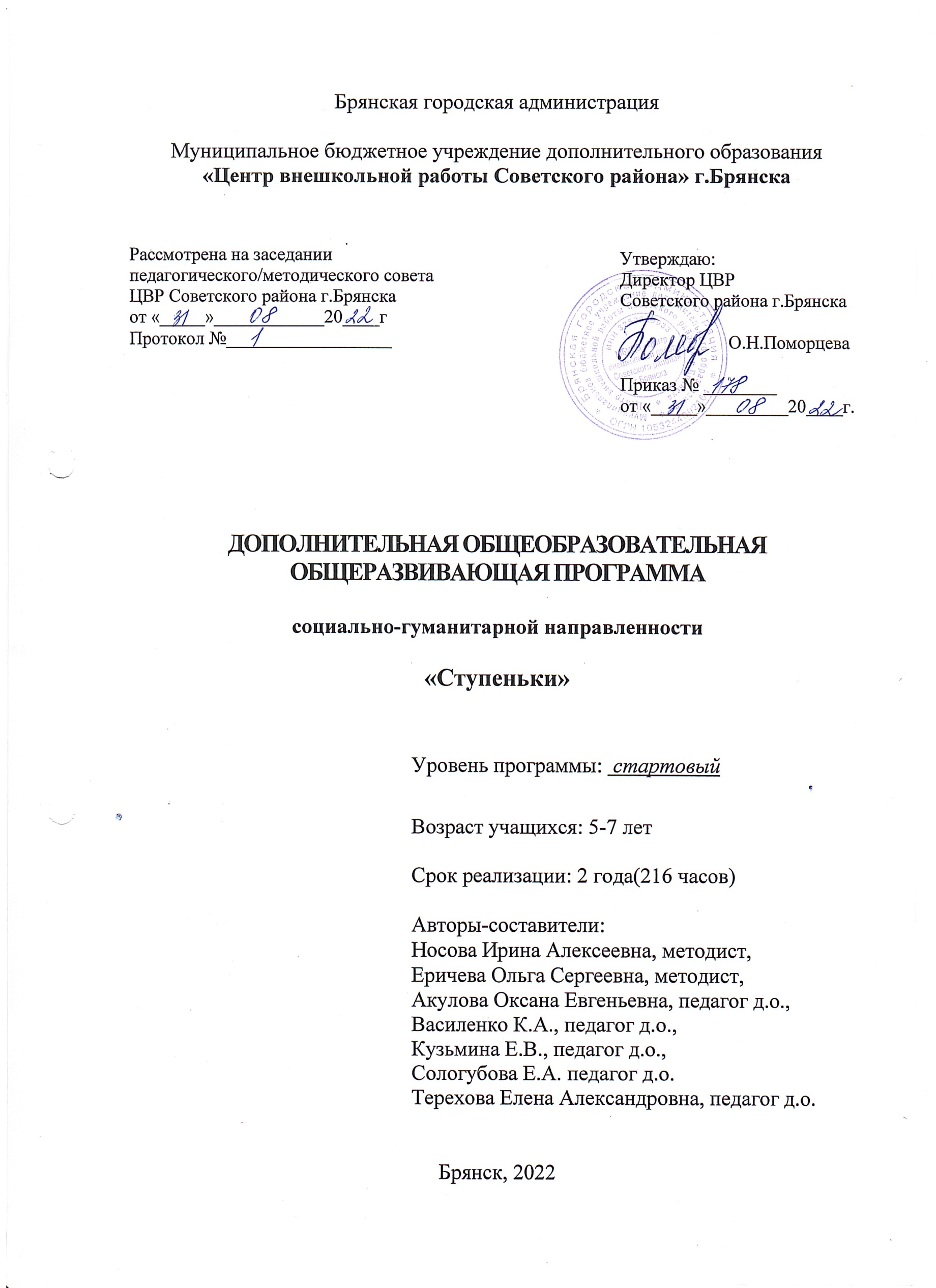 СодержаниеI. Комплекс основных характеристик программыПояснительная запискаНациональный проект «Образование», Стратегия развития воспитания, одобренные правительством РФ, иные документы в области образования и воспитания ставят для образования новые ориентиры в образовательных и воспитательных целях образовательных учреждений. В первую очередь, главным результатом образования должно стать его соответствие целям опережающего развития. В наше время организации дополнительного образования детей не может работать, не реагируя на прогрессивные изменения российского общества, изменяющиеся запросы к качеству образования и воспитания, в т.ч. детей дошкольного возраста. Главная цель сегодня – обеспечить каждому ребенку дошкольного возраста тот уровень развития, который позволит ему быть успешным при обучении в школе. Важна не только высокая готовность детей к школьному обучению, но и их ранняя позитивная социализация, снижение случаев асоциального поведения.Данная образовательная программа имеетсоциально-гуманитарную направленность.Вид – разноуровневаяпрограмма модульного типа.	Нормативно-правовое основание разработки программы:Федеральный Закон от 29.12.2012  № 273-ФЗ «Об образовании в Российской Федерации»; Федеральный проект от 01.10.2018 «Успех каждого ребенка» национального проекта «Образование»; Постановление Главного государственного санитарного врача РФ от 04.07.2014  № 41 «Об утверждении СанПиН 2.4.4.3172-14 «Санитарно-эпидемиологические требования к устройству, содержанию и организации режима работы образовательных организаций дополнительного образования детей»; Приказ Министерства просвещения Российской Федерации от 09.11.2018. №196 «Об утверждении Порядка организации и осуществления образовательной деятельности по дополнительным общеобразовательным программам» (с изменениями и дополнениями 2020г.); Методические рекомендации по проектированию дополнительных общеразвивающих программ (включая разноуровневыепрограммы)  Министерства образования и науки РФ от 18.11.2015  № 09-3242;Устав, локальные акты учреждения МБУДО "Центр внешкольной работы Советского района" г.Брянска.Одной из вариативных организационных форм дошкольного образования является создание дошкольных образовательных групп на базе учреждения дополнительного образования. Образовательный процесс в учреждении дополнительного образования дает возможность сочетать различные виды деятельности: познавательно-исследовательскую,игровую, изобразительную, конструктивную, двигательную, коммуникативную, практически-бытовую, музыкальную. Программа «Ступеньки» предназначена для организации образовательного процесса в группах Школы развития дошкольников «Ступеньки» (далее – ШРД).Актуальность и педагогическая целесообразность программы «Ступеньки» заключается в том, что дети дошкольного возраста не готовятся к очередному этапу, к школе, а живут полнокровной, эмоционально насыщенной жизнью, удовлетворяющей их интерес и потребности на протяжении всего дошкольного детства. Главное – не максимальное ускорение развития ребенка, не формирование сроков и темпов перевода его на «рельсы» школьного возраста, а, прежде всего – создание каждому дошкольнику условий для наиболее полного раскрытия его возрастных возможностей и способностей. Образовательный процесс в Школе развития направлен на индивидуализацию личностного развития дошкольника. Различия в функциональном и психическом развитии детей, поступающих в ШРД, велики. Образовательная программа «Ступеньки» направлена на решение общеразвивающих задач, гармоничный личностный рост ребенка, на создание условий для обеспечения эмоционального благополучия ребенка, взаимодействие педагога дополнительного образования с семьей. Поэтому игровые образовательные технологии являются ведущими во всех блоках программы, а предлагаемые детям знания выступают в качестве средства развития личности ребенка-дошкольника. Программа ориентирует ребенка на дальнейшее освоение дополнительных образовательных программ различной направленности в учреждениях дополнительного образования. Новизна программы заключаетсявееразноуровневости.Программа предусматривает два уровня освоения учебного материала: ознакомительный и базовый.Уникальностью программы является и модульный принцип представления содержания и построения учебного плана, включающий в себя относительно самостоятельные дидактические единицы - модули, позволяющие увеличить гибкость и вариативность программы. Программа содержит 3 инвариантных модуля (математика, окружающий мир, обучение грамоте) и 4 модуля по выбору (хореография, разноцветная палитра, музыкальная лесенка, любознайка).На основании запроса родителей и возможностей учреждения (наличия педагогических кадров, материально-технических условий т.д.) программа дает возможность выбора 2-3 модулей из предложенных.Программа содержит следующие структурные компоненты  разноуровневости: матрицу программы, содержащую целевые установки, формы и методы работы, планируемые результаты, формы контроля в соответствии с уровнями программы;структурную схему программы, отражающую содержание инвариантной и вариативной частей программы по уровням;учебный план с перечнем разделов программы и указанием количества часов в зависимости от уровня сложности.Отличительные особенностиОбразовательная программа «Ступеньки» разработана с учетом основных положений Концепции непрерывного образования (дошкольное и начальное звено) и отражает социальный заказ на разнообразие видов и содержания образовательных услуг для дошкольников. При составлении программы за основу была взята Комплексная программа развития и воспитания дошкольников «Детский сад 2100» в Образовательной системе «Школа 2100» и Концепции предшкольного образования (образование детей старшего дошкольного возраста) в комплексной программе «Детский сад 2100». Комплексная программа реализована в конкретных пособиях, рекомендованных Министерством образования и науки РФ, и методических рекомендациях для педагогов (см. список литературы).Программа «Ступеньки» полностью адаптирована под условия конкретного учреждения дополнительного образования. Организуя работу с дошкольниками, Центр внешкольной работы Советского района г.Брянскаобеспечивает запросы родителей, как не имеющих возможности по каким-либо причинам отдавать детей в детский сад, так и тех детей, которые ходят в детский сад. Система занятий с дошкольниками в Школе развития является многоплановой, а занятия с ребенком – ступеньками к школе, а не обучением его письму, чтению, математике. Адресат программы Программа предназначена для обучения детей дошкольного возраста от 5 до 7 лет. При написании программы были учтены возрастные особенности детей. Главной направленностью жизнедеятельности является игра, ведущей деятельностью становится сюжетно-ролевая игра. В играх у детей формируются познавательные процессы, развивается наблюдательность, умение подчиняться правилам, складываются навыки поведения, совершенствуются основные движения. Кризисным моментом возраста является демонстративное поведение, отказ от правил и обязанностей. Появляется потребность в общественно-значимой и общественно-оцениваемой деятельности. Для мотивационной сферы характерно соподчинение мотивов. Возраст характеризуется развитым самосознанием, наглядно-образным мышлением, непроизвольной памятью, правильной речью, целенаправленным анализирующим восприятием. Начинает появляться произвольная память и словесно-логическое мышление.В Школу принимаются все дети соответствующего возраста при наличии свободных мест в группе. При приеме детей проводится стартовая диагностика с целью установления готовности ребенка к обучению по программе на определенном уровне (ознакомительном или базовом).Завершив обучение на ознакомительном уровне, ребенок переходит на базовый уровень.Объем и срок освоения программы Общее количество часов в год  - 216 (180):Программа предусматривает  3 обязательных модуля (инвариантная часть) – 108 часов:1.Математика – 36 часов; 2. Окружающий мир – 36 часов;3. Обучение грамоте– 36 часов.2-3 модуля по выбору (вариативная часть) – 108 (72) часа:Хореография – 36 часов;Разноцветная палитра – 36 часов;Музыкальная лесенка – 36 часов;Любознайка – 36 часов;Умка – 36 часов;Мир на ладошке– 36 часов;Ладушки – 36 часов;Волшебный мир театра– 36 часов;Здоровячек – 36 часов.Структурная схема программыФормы обучения и режим занятийФорма обучения очная. Форма организации деятельности: групповая, индивидуальная или индивидуально-групповая.Основной формой образовательного процесса является занятие. Сетка  занятий для каждой учебной группы составляется с учетом смены видов деятельности: занятия, требующие повышенной познавательной активности и умственного напряжения (модулиинвариантной части программы), чередуются с активными занятиями вариативной части программы.  Занятия по программе  «Ступеньки» проводятся 2-3 раза в неделю по 2-3 занятия в день. Продолжительность занятия – 25-30 минут (в соответствии с возрастом детей). Между занятиями, в соответствии с нормами СанПин, обязательный перерыв продолжительностью не менее 10 минут.Перерывы между занятиями используются для: - подготовки к следующему занятию;- отдыха и подвижных игр, самостоятельной игровой деятельности детей. Особенности организации образовательного процессаРуководствуясь санитарно-гигиеническими требованиями к условиям обучения,  инструктивно-методическим письмом Министерства образования РФ «О гигиенических требованиях к максимальной нагрузке на детей дошкольного возраста в организованных формах обучения» от 14.03.2000 №65/23-16, педагоги организуют образовательный процесс с детьми дошкольного возраста следующим образом: количество детей в группе не превышает 10-12 человек. 	Формы организации учебного занятия: занятие-экскурсия, занятие-игра,  занятие-путешествие, праздник, выставка и т.д.  Виды занятий: комбинированное, комплексное, тематическое и др.Примерная структура традиционного занятия:1 этап –вводная часть: организация начала занятия, создание психологического настроя, активизация внимания (обеспечение мотивациина деятельность), постановка учебной задачи, сюрпризный момент (введение персонажа-игрушки), создание проблемной ситуации. 2 этап –основная часть: выполнение основных, новых заданий с использованием ИКТ, усвоение новых знаний и способов действий, физкультминуька, динамическая пауза, первичная проверка понимания.3 этап –заключительная часть: практическая работа на закрепление полученной информации, обобщение и систематизация знаний – подведение итогов, анализ и оценка успешности достижения цели, перспектива последующей работы, мобилизация детей на самооценку.Занятия строятся с учетом здоровьесберегающих технологий: регулярно проводятся физкультминутки, динамические паузы для снятия напряжения, переключения внимания, предупреждения переутомления и восстановления умственной работоспособности. На базовом уровне изменяется соотношение игр-занятий к учебно-познавательным занятиям, количество последних увеличивается. В случае необходимости рекомендуется проводить индивидуальные занятия.1.2. Цель и задачи программыОбщая цель программы:создание благоприятных условий для познавательного, социального, творческого и личностного развития дошкольника, способного к дальнейшему обучению и развитию.Задачи:познавательно-речевое развитие:    - развивать речевые способности ребенка, внимание, мышление, память и воображение;- развивать познавательную мотивацию и любознательность;- формировать умения следовать устным инструкциям;- обогащать словарь ребенка; - развивать  интеллектуально-творческий  потенциал ребенка;- развивать логическое и пространственное  воображения; - развивать у детей способность работать руками, приучать к точным движениям пальцев, совершенствовать мелкую моторику рук, развивать  глазомер;- расширять кругозор обучающихся;социально-коммуникативное развитие:- формировать умение общаться;- развивать эмоциональную отзывчивость;- формировать  нравственные, духовные  качества личности;- формировать готовность к совместной деятельности со сверстниками;- формировать уважительное отношение к сообществу детей;- способствовать созданию игровых ситуаций, расширять коммуникативные способности детей;- совершенствовать трудовые навыки, формировать культуру труда, учить аккуратности, умению бережно и экономно использовать материал, содержать в порядке рабочее место;физическое развитие:- формировать потребность в физической активности; - развивать физические качества;-  формировать желание участвовать в подвижных игровых элементах занятия;- создавать и обеспечивать необходимые условия для укрепления здоровья обучающихся.Цели и задачи для каждого уровня обучения содержатся в матрице программы.1.3. Матрица программы1.4. Содержание программыУчебный план  программы1.5. Инвариантные модулиМодуль «Математика»Цель:формирование начальных математических представлений и развитие на их основе познавательных способностей. Задачи:Обучающиеся:- формирование мотивации учения,ориентированной на удовлетворение познавательных интересов;- формирование мыслительных операций (анализа, синтеза, сравнения, обобщения, классификации, аналогии);- формирование общеучебных умений и навыков;- формирование умений планировать свои действия, осуществлять решение в соответствии с заданными правилами и алгоритмами, проверять результат своих действий и т.п.Развивающие: - развитие образного и вариативного мышления, фантазии, воображения, творческих способностей;- развитие речи, умения аргументировать свои высказывания,строить простейшие умозаключения;- развитие познавательных процессов – восприятия, воображения, памяти, внимания; - развитие образного мышления (ощущения, восприятия, представления);Воспитательные:- воспитание интереса к предмету и процессу обучения в целом;- выработка умения целенаправленно владеть волевыми усилиями, устанавливать правильные отношения со сверстниками и взрослыми, видеть себя глазами окружающих;- развитие коммуникативных умений;- развитие умений действовать по правилам.Учебный план модуляСодержание модуля (ознакомительный уровень)Вводное занятие. Выявление уровня подготовленности детей. Знакомство с детьми. Стартовая диагностика. Выявление уровня имеющихся у детей представлений, знаний и общего интеллектуального развития. Общие понятия. Свойства предметов: цвет, форма, размер , материал и др. Сравнение предметов по цвету, форме, размеру, материалу. Совокупности (группы) предметов или фигур, обладающих общим признаком. Составление совокупности по заданному признаку. Выделение части совокупности. Сравнение двух совокупностей (групп предметов. Обозначение отношений равенства и неравенства.  Установление равночисленности двух совокупностей (групп) предметов с помощью составления пар (равно 0 не равно, больше на… - меньше на…). Формирование общих представлений о сложении как объединении групп предметов в одно целое. Формирование общих представлений о вычитании как удалении предметов из целого. Взаимосвязь между целым и частью.Пространственные отношения и временные представления. Примеры отношений: на-над-под, слева-справа – посередине, за – перед – между – рядом, спереди – сзади, сверху – снизу, выше – ниже, шире – уже, длиннее – короче, толще – тоньше, раньше – позже, позавчера – вчера – сегодня и др. Установление последовательности событий. Ориентировка на листе бумаги в клетку. Ориентировка в пространстве с помощью плана.Числа и операции над ними. Натуральное число как результат счета и измерения. Прямой и обратный счет в пределах 10. Порядковый и ритмический счет. Образование следующего числа путем прибавления единицы. Название, последовательность и обозначение чисел от 1 до 5 цифрами, точками на отрезке прямой. Состав чисел от 2 до 5.Равенство и неравенство чисел. Сравнение чисел (больше на… меньше на…) на наглядной основе. Формирование представлений о сложении и вычитании чисел в пределах 5 (с использованием наглядной опоры). Взаимосвязь между сложением и вычитанием чисел. Числовой отрезок.Геометрические фигуры.Формирование умения выделять в окружающей обстановке предметы одинаковой формы. Знакомство с геометрическими фигурами: квадрат, прямоугольник, треугольник, четырехугольник, круг, овал. Составление фигур из частей и деление фигур на части. Конструирование фигур из палочек. Повторение. Закрепление и обобщение изученного материала. Повторение изученного материала за год.Математические игры. Игры с математическим содержанием. Развитие любознательности, интереса к математике.Итоговое занятие. Подведение итогов работы за год. Проведение промежуточной диагностики.Содержание модуля (базовый уровень)Вводное занятие. Входная диагностика. Выявление уровня имеющихся у детей представлений и знаний,  общего интеллектуального развития.Пространственные отношения и временные представления. Примеры отношений: на –над-под, слева-справа – посередине, за – перед – между – рядом, спереди – сзади, сверху – снизу, выше – ниже, шире – уже, длиннее – короче, толще – тоньше, раньше – позже, позавчера – вчера – сегодня – завтра – послезавтра, вдоль, через и др. Ориентировка на листе бумаги в клетку. Ориентировка в пространстве с помощью плана.Установление последовательности событий. Числа и операции над ними. Натуральное число как результат счета и измерения. Числовой отрезок. Прямой и обратный счет в пределах 10. Порядковый и ритмический счет. Образование следующего числа путем прибавления единицы. Название, последовательность и обозначение чисел от 1 до 10 цифрами, точками на отрезке прямой. Состав чисел первого десятка. Равенство и неравенство чисел. Сравнение чисел (больше на… меньше на…) на наглядной основе. Формирование представлений о сложении и вычитании чисел в пределах 10 (с использованием наглядной опоры). Взаимосвязь между сложением и вычитанием чисел. Число 0 и его свойства.Решение простых (в одно действие) задач на сложение и вычитание с использованием наглядного материала.Геометрические фигуры и величины. Закрепление умения выделять в окружающей обстановке предметы одинаковой формы. Знакомство с геометрическими фигурами: шар, цилиндр, конус, пирамида, параллелепипед (коробка), куб.Составление фигур из частей и деление фигур на части. Конструирование фигур из палочек. Закрепление представлений о точке, прямой, луче, отрезке,ломаной линии, многоугольнике, углах, о равных фигурах ,замкнутых и незамкнутых линиях. Начальные представления о величинах: длина, масса предметов, объем жидких и сыпучих веществ, площадь плоских фигур. Измерение величин с помощью условных мер (отрезок, клеточка,стакан и т.п.). Сравнение предметов по длине, массе, объему,площади (непосредственное и опосредованное с помощью различных мерок). Установление необходимости выбора единой мерки при сравнении величин. Знакомство с некоторыми общепринятыми единицами измерения различных величин.Символы. Знакомство с использованием символов для обозначения свойств предметов (цвет, форма, размер).Повторение. Закрепление и обобщение материала, изученного за год Повторение изученного за год Итоговое занятие. Подведение итогов работы за год. Проведение итоговой диагностики.Планируемые  результаты:Модуль «Окружающий мир»Цель:  ознакомление дошкольников с окружающим миром, знакомство с целостной картиной мира в процессе решения задач по осмыслению своего опыта.Задачи:Обучающие:- формировать умение видеть и понимать прекрасное в жизни;- накапливать фактические знания и опыт познавательной деятельности; - расширить представление дошкольников об окружающем мире; - помочь ориентироваться в пространстве и во времени; - способствовать приобретению детьми коммуникативных и управленческих навыков путем использования активных форм обучения (работа в паре, в группе);Развивающие:- развивать диалогическую и монологическую речь, способность к рассуждению и доказательству;- развивать психические процессы: мышление, память, внимание, воображение; - развивать наблюдательность, творческую активность детей; Воспитательные:- воспитывать бережное отношение к окружающей природе; - прививать бережное отношение к вещам, книгам, игрушкам; - воспитывать способность слышать других и желание помогать другим; - учить вежливости в общении со сверстниками и взрослыми.Учебный план модуляСодержание модуля (ознакомительный уровень)Вводное занятие. Стартовая диагностика.Выявление уровня имеющихся у детей представлений и знаний.Подготовка к путешествию. Правила поведения.Расширять представление детей о ближайшем его  окружении.  Семья (повторение). Взаимоотношения в семье. Взаимопомощь. Прием гостей. Приготовление праздничного стола. Угощение. Правила хорошего тона. Вредные и ядовитые вещества в нашем доме. Огонь-друг, огонь-враг. Как спасаться от огня. Наши помощники-службы помощи. Поликлиника. Врач и больной. Поведение в гардеробе. Регистратура.  Профессии врачей. Строение тела человека. Физкультура, спорт и здоровье. Закаливание организма. Если кто-то заболел. Магазин. Продавец и покупатель. Правила поведения в магазине. Разнообразие магазинов. Покупка товаров для путешествия.Библиотека. Библиотекарь и читатель. Правила поведения в библиотеке. Книги- наши помощники. Путешествие с помощью книг.Путешествие по родному городу. Улицы, дворы, парки, здания. Правила поведения на улице. Осень – время года. Признаки осени и зимы. Подготовка растений и животных к зиме. Оседлые и перелетные птицы. Транспорт. Выбор средств передвижения. Водный, наземный и воздушный транспорт. Автомобильный и железнодорожный транспорт. Сказочный транспорт. Правила поведения в транспорте. Путешествие на юг.  Расширять представление дошкольников с миром живой и не живой природы.  Степи. Погода. Растительный и животный мир. Весна в степи. Труд людей в степных районах. Степь – житница страны. Как родится хлеб. Путешествие на север.  Знакомство дошкольников с Северным полюсом и его обитателями.  На Северном полюсе. Полярная ночь. Холод, лед. Животный мир ледовой пустыни(медведи, тюлени). Сравнение погоды северных и наших широт. Календарь погоды. Тундра. Погода в тундре. Вечная мерзлота. Растительный и животный мир. Жители тундры. Труд, быт, народные промыслы. Путешествие в леса.  Дать представление о растениях в тайге, лесу. Тайга. Погода в тайге. Растительный и животный мир. Дары леса (орехи, ягоды, грибы). Лес – наше богатство. Смешанный и лиственный лес. Погода. Растительный и животный мир. Дары леса. Лес - наше богатство. Зима – время года. Признаки зимы. Звери и птицы зимой.В гости к мастерам.  Познакомить детей с бытом людей в древней Руси. Народные промыслы лесной зоны. Гжель. Изготовление посуды. Городецкая роспись. Золотая Хохлома. В гости к дымковским мастерам. Глиняная игрушка. Поездка в Филимоново. История русского костюма. Как одевались раньше и теперь. Ярмарка. Одежда, игрушки, утварь. Масленица.  Я – гражданин России.Познакомить детей с символами России: флаг, герб, гимн, столица, президент.На каникулы в Москву.  Расширить представление о России.  Москва – столица России. История Москвы. Исторические названия улиц и площадей. Принципы градостроительства Москвы. Прогулки по Москве. Кремль. Большой театр. Достопримечательности столицы. Планета и космос.Моя планета Земля.Космическое пространство, небесные тела, планеты Солнечной системы. Профессия космонавта.Возвращаемся домой. Рассказ о путешествии по стране (обобщающее занятие). Зоопарк. Обитатели разных природных зон России в зоопарке. Мой родной край. Особенности природы, занятия людей. Почта. Работники почты. Правила поведения на почте. Адрес. Газеты и журналы и их доставка. Интернет. Итоговое занятие. Подведение итогов работы за год.  Проведение промежуточной  диагностики.Содержание модуля (базовый уровень)Вводное занятие.Входная диагностика.Лето-время.Летние месяцы. Приметы лета в природе.Правила поведения.  Правила поведения на природе. Работа экологов, природоохранных организаций. Правила поведения в группе и других общественных местах. Правила поведения у себя дома. Правила поведения  в разные исторические эпохи - от первобытного мира до современности. Правила поведения на улицах города, дорожные знаки. Подготовка к путешествию. Путешествие в дальние страны.  Подготовка к  путешествию: предметы, необходимые в путешествии, отличие туриста от путешественника, транспорт.Европа. Сравнение с природой России. Сказки писателей Европы. Великие изобретения и открытия. Азия. Горы. Тропики. Великие изобретения.Америка. Джунгли. Сравнение с природой России. Индейцы – коренные жители Америки. Родина картофеля, томатов, кукурузы.Африка. Пустыня. Саванна. Погода в Африке. Растения и животные Африки. Жители Африки и их быт. Заморские кушанья. Пирамиды, календарь.Австралия. Удивительные животные Австралии (кенгуру, коала, утконос, ехидна). Разведение скота и последствия этого. Антарктида. Лед. Погода. Животный мир Антарктиды (пингвины). Полярные станции, метеорология.Мировой океан. Животный и растительный мир. Морские животные. Использования даров моря. Природные катаклизмы. Профессии ладей, связанные с морем.Зоопарк. Обитатели разных стран в зоопарке. Я - гражданин России.  Достопримечательности России: природа полезные ископаемые, народные промыслы и сказки,  национальные костюмы и т.д. Символы России: флаг, герб, гимн, столица, президент. Паспорт гражданина России. Люди и планета.  Отличия людей: по национальности, возрасту, полу, внешности, занятиям. Равенство между людьми. Взаимопомощь друг другу. Человеческая цивилизация. Значение изобретений и открытий. Культура и история человечества. Правила поведения в местах культуры и искусства. Значение деятельности человека по охране природы Земли.Космос.   Знакомство с солнечной системой.  Строение Солнечной системы. Подвиг Ю. Гагарина. Значение освоения космоса для современного человечества. Значения достижений России в освоении космоса. Космическое пространство, небесные тела, планеты Солнечной системы. Профессия космонавта.Великая отечественная война.  Закрепить представление дошкольников о ВОВ.  Героизм народа во время Великой Отечественной войны (на фронте, в тылу, партизанское движение, подвиги детей). Сила духа россиян, верность духа, презрение к измене и предательству. Желание подражать воинам в ловкости, быстроте, смелости, в стремлении быть похожими на них. Память бойцов, отдавших жизнь за свободу Родины, за мир на Земле. Празднование Дня Победы. Итоговое занятие. Подведение итогов работы за год.  Проведение итоговой диагностики.Планируемые  результаты:Модуль «Обучение грамоте»Цель:комплексное развитие познавательно- речевой деятельности детейЗадачи:Обучающие:- формирование мотивации учения и интереса к самому процессу обучения;развитие говорения и слушания;- формирование приемов умственных действий: анализа, синтеза, сравнения, обобщения;- формирование словесно-логического и развитие наглядно-образного  мышления, умения делать выводы, обосновывать свои суждения;- развитие интереса и внимания к слову, к собственной речи и речи окружающих;- обогащения активного и пассивного словаря; Развивающие:- развитие фонематического слуха;- развитие звуковой культуры речи детей.- развития грамматического строя речи, умений связной речи с опором на речевой опыт ребенка;- развитие памяти, внимания, творческих способностей, воображения, вариативности мышления;- развитие общественных умений: умения работать в коллективе;- закреплять умения отвечать на вопросы, самостоятельно связно и последовательно передавать содержание текста;- развитие умения оперировать единицами языка: звуком, слогом, словом, словосочетанием, предложением.Воспитательные:- воспитание общей культуры личности ребенка;- воспитание эстетических,нравственных, физических качеств ребенка;- развитие умений общения со взрослыми, со сверстниками, умения видеть мир глазами другого человека;- развитие творческой активности, любознательности, инициативности, самостоятельности;- воспитывать умениедоводить начатое до конца,работать внимательно сосредоточенно, планировать и контролировать свои действия.Учебный план модуляСодержание модуля (ознакомительный уровень)Вводное занятие. Давайте познакомимся.Знакомство с детьми. Выявление уровня речевого развития. Проведение стартовой диагностики.Звуки и буквы. Познакомить с понятиями Звуки, буквы.  Развитие фонематического слуха, умения различать фонемы (звуки)и графемы (буквы); расширение представлений об органах артикуляции их участии произношении звуков, развитие внимания, аналитических  способностей, воображенияСлова. Звуки.  Познакомить с понятием слова, закрепить представление о букве.  Развитие фонематического слуха, слогового анализа слов, умения различать слова по длительности звучания; совершенствование артикуляционной чёткости в произношении многосложных слов; расширения словаря, развития внимания.Подготовка к обучению грамоте. Гласные звуки. Познакомить и расширить представление о гласных звуках.Расширять представление о звуках и буквах А,О,Э,И,Ы,У развитие умения выделять их в речевом потоке(на звуковом, слоговом и словесном уровне), развитие словесного внимания, развитие связной речи.Подготовка к обучению грамоте Согласны звуки.  Познакомить и расширить представление о согласных звуках.Расширять представление о согласных  звуках и буквах М,Н,П,Т,К,Х,Ф,Й.  развитие умения выделять их в речевом потоке (на звуковом, слоговом и словесном уровне),дружные звуки ЙО,ЙУ,ЙЭ,ЙА, формировать представление о звуковом составе слога и слоговом составе слов , опыта образования, «чтения» и изменения слогов с помощью звуковых образований; развитие словесного внимания, развитие связной речи.Итоговое занятие. Повторение изученных звуков и букв. Совершенствовать умение узнавать звуки и буквы по описанию, находить звуки и буквы в словах. Промежуточная диагностика.Содержание модуля (базовый уровень)Вводное занятие. Звуки и буквы.Знакомство с детьми. Выявление уровня речевого развития. Повторение  звуков и букв.  Входная диагностика.Слова. Звуки.  Повторение понятия слова, закрепить умения различать слова по длительности звучания; совершенствование артикуляционной чёткости в произношении многосложных слов; расширения словаря, развития внимания.Гласные звуки. Расширить представление о гласных звуках и буквах, развитие умения выделять их в речевом потоке(на звуковом, слоговом и словесном уровне), развитие словесного внимания, развитие связной речи.Согласные звуки. Расширение представление о согласных звуках. Расширять представление о согласных  звуках  развитие умения выделять их в речевом потоке (на звуковом, слоговом и словесном уровне),дружные звуки , формировать представление о звуковом составе слога и слоговом составе слов , развитие фонетико-  фонематических процессов, способность производить сложный звуковой и слоговой анализ слов без опоры на наглядность, совершенствовать умения преобразовывать слова путем добавления, исключения, замены и перестановки звуков в словах, развитие связной речи, памяти, мышления, внимания, предупреждение возможных ошибок в письменно речи. Страна Азбука. Повторение изученных букв. Совершенствование умения узнавать букву по описанию и по отдельным элементам, находить в составе сложных картин, различать буквы между собой, классифицировать группы звуков и букв (согласные, гласные, звонкие, глухие и. т, д.) расширение словаря, памяти, внимания, наблюдательности, аналитической способности.Итоговое занятие. Повторение изученных звуков и букв.  Совершенствовать умение узнавать звуки и буквы по описанию,  находить звуки и буквы в словах. Итоговая диагностика.Планируемые  результаты:1.6. Вариативные модулиМодуль «Хореография»Цель - создание детского коллектива, вовлекающего ребенка в творческий процесс, результат которого будет интересен не только самому ребенку, но и окружающим. Создание наиболее благоприятных условий для развития творческих способностей детей в области хореографии, формирования знаний, умений и навыков в искусстве танца.Задачи:Обучающие: - формировать навыки в области музыкально-ритмических движений;- формировать красивую осанку, учить выразительным, пластичным   движениям в игре и танце;- формировать умение передавать через движения характер музыки;- дать базовые знания о жанровых и стилистических особенностях искусства танца; - научить   воспринимать   музыкальные   образы   и   выражать   их   в движении, согласовывая движения с характером музыки.Развивающие:- развивать музыкальный вкус, воображение и творческую активность;- развивать эмоциональную отзывчивость, сенсорных способностей и музыкального слуха, чувства ритма;  - развивать моторико-двигательную, логическую, танцевальную память.- развивать чувство ответственности, стремление к правильному, красивому выполнению задания;- развивать чувство уверенности в себе, проявлять самостоятельность, инициативу.Воспитательные:- воспитывать любовь и интерес к музыке;- способствовать воспитанию уважительного отношения друг к другу и к взрослым, способность сопереживать;- сформировать доброжелательное отношение к окружающим;-закрепить навыки дисциплины, умение доводить начатое дело до конца;-воспитывать способность к совместному продуктивномутворческому общению;- укреплять чувство коллективизма и взаимовыручки.Учебный план модуляСодержание модуля (ознакомительный уровень)Вводное занятие. Знакомство с детьми. Беседа о правилах поведения на занятиях, обсуждение внешнего вида. Инструктаж по технике безопасности. Стартовая диагностика.Построение детей в зале. Определить и закрепить за детьми определенное место в танцевальном зале. Разучить приветствие – поклон. Азбука музыкальной грамоты.  Развивать умение внимательно слушать музыку, различать музыкальные темпы, создавать ритмические рисунки, научиться выделять слабые и сильные доли. Знакомство с музыкальными размерами:2/4, 3/4,4/4, тактирование. Ритмичное выполнение движений под предлагаемую музыку в соответствии с её характером, темпом и динамическими оттенками. Игроритмика. Комплекс упражнений игровой ритмики. Комплекс упражнений пальчиковой гимнастики с разыгрыванием игрового сюжета, с элементами импровизации. Партерный тренаж. Комплекс упражнений на полу для развития опорно-связочного аппарата, силы мышечного аппарата, для укрепления мышц спины и брюшного пресса, силы ног. Упражнения для выворотности, гибкости, пластичности, выносливости. Азбука классического танца. Движения для выработки осанки, опоры, выворотности, эластичности и крепости мышц:постановка корпуса, ног, рук, головы; позиции ног: VI, I, II, III; releve по VI позиции ног, demiplie по VI, I позициям ног, battementtendu по VI позиции ног;подготовительная позиция рук. Красиво ходим, бегаем, прыгаем. Разучивание базовых шагов: приставной шаг; приставной шаг с полуприседанием;шаг с притопом; шаг с подскоком; галоп. Разучивание различных видов бега: бег на полупальцах; бег с высоко поднятыми коленями; бег с захлестом голени назад; легкий бег с оттягиванием носков вперед. Разучивание прыжков:прыжки по VI позиции ног; прыжки на одной ноге; подскоки. Рисунок танца. Знакомство детей с различными рисунками танца: «Линия», «Колонна», «Круг», «Змейка». Умение перестраиваться из одного рисунка в другой, свободно ориентируясь в пространстве, сохраняя равнение, интервалы. Танцевальные этюды и композиции. Постановка танцевальных этюдов и композиций с использованием основных танцевальных движений и рисунков танца. Постановка танцев, согласно репертуарному плану. Итоговое занятие.Выступление детей  на концерте, празднике ЦВР перед родителями. Подведение итогов первого года обучения. Проведение промежуточной диагностики.Содержание модуля (базовый уровень)Вводное занятие.Построение детей в зале. Беседа о правилах поведения. Форма одежды и внешний вид. Инструктаж по технике безопасности. Определить и закрепить за детьми определенное место в танцевальном зале. Разучить приветствие – поклон. Входная диагностика.Азбука музыкальной грамоты и  движений. Закрепление знаний по музыкальным размерам:2/4, 3/4,4/4, тактирование. Изучение жанров музыки: марш, вальс, полька, полонез. Ритмичное выполнение движений под предлагаемую музыку в соответствии с её характером, темпом, ритмом, динамическими оттенками. Играя, танцуем. Разыгрывание игровых танцевальных сюжетов с использованием комплекса игровой ритмики и пальчиковой гимнастики. Самостоятельное придумывание детьми игр на заданную тему и предложенную музыку с имитацией и подражанием повадкам животных, птиц (лиса, заяц, медведь, кошка и т.д.). Основы классического танца. Отработка выученных и разучивание новых элементов классического танца, направленных на развитие силы ног и выворотности стоп и тазобедренного сустава, гибкость и пластику позвоночника, постановка корпуса, ног, рук, головы; позиции ног: VI, I , II, III; releve по VI позиции ног;  demiplie по VI, I,II, III позициям ног, grandplie (глубокое приседание) поVI позиции ног; battementttendu по VI ,I позициям ног;подготовительная позиция рук; позиции рук I, II, III; переходы из одной позиции рук  в другую; ronddejambeparterre;прыжки soteпоVI позиции ног; наклоны и перегибы корпуса. Рисунок танца. Круг: понятие большого и малого круга, круг  внутри круга, полукруг. Движение по кругу по линии танца, стоя лицом в круг и из круга, держась за руки, отдельно и по парам с сохранением интервалов и размеров круга. Линия, колонна, диагональ, звездочка: выполнение движений на месте и в продвижении, сохраняя равнение и четкость рисунка. Переходы и перестроения из одного рисунка в другой. Использование предлагаемых рисунков в танцевальных этюдах. Постановка  в пары. Постановка детей в пары. Изучение различных положений в парах. Синхронное выполнение движений на месте и в продвижении. Использование парных движений в танцевальных композициях. Элементы народного танца. Движения в характере русского народного танца: вынос ноги на пятку; «ковырялочка»;притопы, шаг с притопом; бег. Положение рук в народном танце: на поясе – кисти собраны в кулачки; перед собой – «полочка» (одна рука на другой); открывание и закрывание рук. Разучивание этюдов с элементами народного танца «Кадриль», «Сапожки».  Элементы современного танца.  Изучение движений в разных стилях: диско, хип-хоп, твист. Сочетание различных стилей в танцевальных этюдах и композициях. Работа корпуса, рук, ног и головы в современном танце. Постановочно-репетиционная работа. Учащиеся выполняют более сложные движения, поэтому постановка танцев и танцевальных композиций усложняется. В репетиционной работе обращается внимание на то, чтобы движения исполнялись грамотно и четко. Уделяется внимание синхронности и выразительности. Разучиваются танцы для выступлений наутренниках,отчетных занятиях, концертах. Итоговое занятие.Подведение итогов за учебный год. Проведение итоговой диагностики.Планируемые  результаты:Модуль «Разноцветная палитра»Цель: формирование у детей дошкольного возраста эстетического отношения и художественно – творческих способностей в изобразительной деятельности.Задачи:Обучающие:- познакомить детей с различными видами изобразительной деятельности;- познакомить детей  с многообразием художественных материалов и приемами работы с ними;- пробудить у детей эмоциональную отзывчивость к окружающему миру, родной природе, к событиям нашей жизни;- расширять словарный запас ребенка (терминологияизодеятельности, общая эрудиция).Развивающие:- развивать художественный  вкус, эстетическое восприятие окружающей действительности,  способность видеть и понимать прекрасное;       - развивать и совершенствовать умения и навыки детей в работе с различными художественными   материалами и инструментами;- развивать внимание, память, логическое и пространственное  воображения; - развивать мелкую моторику  рук и глазомер;- развивать «чувство» цвета, формы, зрительную память;- развивать у детей творческую активность и инициативу;- развивать  способности  и  творческую  активность  учащихся  в  процессе художественно-практической деятельности;Воспитательные:                                                                                             - воспитывать устойчивый интерес к художественной деятельности;- воспитывать   у   детей   чувство   прекрасного,   умение   видеть   красоту   в окружающем мире;- расширять коммуникативные способностей детей;- воспитывать стремление к самостоятельному творчеству;- воспитывать художественный вкус и чувство гармонии;- совершенствовать трудовые навыки, формировать культуру труда, учить аккуратности, умению бережно и экономно использовать материал, содержать в порядке рабочее место.Учебный план модуляСодержание модуля (ознакомительный уровень)Вводное занятие. Набор материалов и инструментов, необходимых для занятий в объединении. Общие правила техники безопасности. Культура и правила поведения на занятиях. Стартовая диагностика.Работа с бумагой.  Знакомство с материалами и инструментами. Основные приёмы работы. Правила техники безопасности при работе. Формирование умения работать в коллективе.  Работа с цветом. Знакомство со свойствами и спецификой используемых материалов и инструментов. Основы цветоведения. Цвет как выразительное средство. Кистевые упражнения как средство формирования навыков уверенного владения кистью. Обучение передаче своих эмоций, настроения, отношения к изображаемому с помощью цвета. Первое знакомство с жанрами живописи. Освоение композиционных умений.Работа с природным материалом. Способы    заготовки, сушки    и    хранения природных материалов, их разновидностей. Бережное отношение к природе. Использование природных материалов в декоративной композиции.    Понятие об орнаменте. Правила составления узоров из форм растительного мира. Народное творчество. Расширение кругозора, углубление знаний о культуре своей страны и своего края. Знакомство с народными промыслами России, их спецификой и эстетикой, характерными выразительными средствами. Выполнение работ по мотивам народной вышивки, русского крестьянского костюма, народной игрушки, посуды.Тематическое рисование. Предметное, сюжетное, декоративное рисование по замыслу. Создание с натуры или по представлению образов и простых сюжетов, передавая основные признаки, изображаемых объектов, их структуру и цвет. Создание многофигурных композиций при помощи цветных линий, мазков, пятен, геометрических фигур.Лепка. Изделия из пластилина, как один из видов творчества. Инструменты и приспособления при работе с пластилином. Техника безопасной работы. Лепка изделий простой формы (фрукты, овощи, грибы, листья). Лепка с натуры, по памяти, представлению (птицы, животные). Графика. Понятие о графике как виде изобразительного искусства и её  отличии от живописи. Графические средства выразительности, использование их в работе. Итоговое занятие. Подведение итогов работы за  год. Проведение промежуточной диагностики.Содержание модуля (базовый уровень)Вводное занятие. Набор материалов и инструментов, необходимых для занятий в объединении. Общие правила техники безопасности. Культура и правила поведения на занятиях. Входная диагностика.Работа с бумагой и картоном. Расширение знаний о материалах и инструментах. Совершенствование умений и навыков, полученных во время первого года обучения. Знакомство с более сложными приёмами работы. Правила техники безопасности при работе. Формирование умения работать в коллективе. Использование полученных знаний и умений для создания  творческих работ.Работа с цветом. Переход от базовых умений и навыков, полученных на первом году обучения, к более сложным. Активное использование терминологии, обогащение терминологического словаря детей. Совершенствование навыков использования инструментов, осознанный выбор изобразительных средств для достижения результата, соответствующего замыслу.Работа с природным материалом.  Способы    заготовки, сушки    и    хранения природных материалов, их разновидностей. Бережное отношение к природе. Использование природных материалов в декоративной композиции.    Понятие об орнаменте. Правила составления узоров из форм растительного мира. Народное творчество. Расширение кругозора, углубление знаний о культуре своей страны и своего края. Знакомство с народными промыслами России, их спецификой и эстетикой, характерными выразительными средствами. Выполнение работ по мотивам народной вышивки, русского крестьянского костюма, народной игрушки, посуды.Тематическое рисование. Предметное, сюжетное, декоративное рисование по замыслу. Создание с натуры или по представлению образов и простых сюжетов, передавая основные признаки, изображаемых объектов, их структуру и цвет. Создание многофигурных композиций при помощи цветных линий, мазков, пятен, геометрических фигур.Лепка. Различные способы работы с пластилином. Инструменты и приспособления при работе с пластилином. Техника безопасной работы. Лепка изделий простой формы (фрукты, овощи, грибы, листья). Лепка с натуры, по памяти, представлению (птицы, животные). Графика. Понятие о графике как виде изобразительного искусства и её  отличии от живописи. Графические средства выразительности, использование их в работе в соответствии с замыслом для достижения желаемого результата.Итоговое занятие. Подведение итогов работы за  год.  Проведение итоговой диагностики.Планируемые  результаты:Модуль «Музыкальная лесенка»Цель – формирование эстетической культуры дошкольника,  развитие творческого потенциала детей средствами музыки и театрально-игровой деятельности. Задачи:Обучающие:- формировать эстетическое отношение к окружающему миру;- формировать элементарные представления о музыкальных жанрах, о шумовых инструментах; - развивать музыкальные способности: музыкальный слух, память, чувство ритма;- прививать интерес к музицированию, к музыкальному искусству, музыкальной деятельности;- формировать готовность к совместной деятельности со сверстниками;-формировать уважительное отношение к сообществу детей;Развивающие:- развиватьмузыкальное  восприятие и эстетический вкус, музыкальное творчество;- развивать предпосылки ценностно-смыслового восприятия и понимания музыкальных произведений;- развивать  эмоциональную отзывчивость на музыку;- развивать музыкальное воображение и творческую активность;- развивать познавательную мотивацию и любознательность;- формировать элементарные представления  оритме, темпе;- развивать связную монологическую речь;- знакомить с творчеством композиторов.Воспитательные:- воспитывать интерес и любовь к музыке, проявлять эмоциональную отзывчивость; - развивать самостоятельность, целенаправленность, формировать  нравственные качества личности;-воспитывать желание участвовать в подвижных игровых элементахзанятия;- формировать потребность в физической активности.Учебный план модуляСодержание модуля (ознакомительный уровень)Вводное занятие.Мир звуков. Правила поведения во время занятия.Правила  техники безопасности. Игра «Будем знакомы!», «Давайте дружить!». Стартовая диагностика в форме собеседования. Игра «Уши путешествуют», «Будем знакомы!» Понятие «характер музыки, настроение в музыке и живописи». Звуки вокруг нас.Понятие  «музыкальный, шумовой  звук».Правила во время пения. Стартовая диагностика.Настроение в музыке. Понятие «характер музыки, настроение в музыке и живописи». Слушание песен «Осень», «Озорной дождик». Определение характера музыкального произведения. Основные музыкальные средства выразительности.  Понятие «мелодия». Артикуляционная  разминка. Упражнения на дыхание. Игра «Звуки природы». Песенка разучивание 1 куплета.Понятие «ритм». Артикуляционная разминка. Игра «Звуки природы». Слушание и разбор песенки. Образно-игровая песенка «Пусть попляшет язычок». Музыкальный язык. Понятие «движение мелодии поступенное, скачкообразное». Игра «Звуки природы». Понятия «Тихо-громко». Распевки. Слушание и разбор  песни. Понятия «Тихо-громко. Пиано-форте». Упражнения на  исполнениераспевок на форте, пиано. Понятия «медленный и быстрый темпы».Образно-игровое упражнение «Быстро-медленно». Понятие «звуки низкие, средние, высокие». Музыкально-образная игра «Кто здесь живет?». Мы играем и поем, дружно с песенкой живем. Понятие «песня, инструментальная музыка». Понятие «куплет, припев». Слушание песен с разным вариантом строения. Понятие «вступление, куплет, припев, проигрыш, аккомпанемент». Слушание и разбор песни. История зарождения рождественской  песни. Слушание песен о Рождестве. Слушание народных песен, хороводных песен, авторских песен.Музыкально-театральные образы, музыкальный театр.  Понятие «музыкальный театр». Слушание и просмотр музыкальной сказки «Репка». Музыкально-театральные  игры. Литературные, театральные, художественные  образы в музыке. Слушание и просмотр музыкально-художественных произведений. Песенка «Пусть попляшет язычок» работа над образным исполнением. Шумовые инструменты.  Знакомство с шумовыми инструментами. Разновидности шумовых инструментов. Знакомство и правила пользования шумовыми инструментами. Приемы работы на шумовых инструментах. Музыкально-ритмические упражнения с шумовыми инструментами,  приемы работы с ними (стукалки, барабан, кастаньеты, рубель, треугольник, ложки, маракасы, бубен). Музыкально-ритмические  упражнения с шумовыми инструментами. Музыкальные этюды. Сольное и групповое исполнение музыкального произведения.  Понятие «соло, дуэта трио, квартета, ансамбля». Слушание и разучивание песни. Исполнение раннее изученных песен: соло, дуэтом, трио, ансамблем. Повторение пройденного материала. Пение выученных песен. Закрепление полученных умений и навыков.Итоговое занятие.  Повторение пройденного материала за учебный год. Проведение промежуточной диагностики. Содержание модуля (базовый уровень)Вводное занятие.Настроение в музыке. Беседа о музыке, о ее роли   в жизни человека, о чувствах, которые она выражает. Упражнения для формирования  музыкальных творческих способностей, воображения, фантазии, мышления, памяти. Понятие «характер музыки, настроение в музыке. Правила техники безопасности. Входная диагностика.Средства музыкальной выразительности. Понятие «характер, настроение музыки». Слушание произведений контрастных настроений. Упражнения для формирования музыкального слуха. Работа над характером в песне. Понятия «громко-тихо, форте-пиано». Упражнение – игра «Громко-тихо». Артикуляционная разминка. Исполнение песен на форте-пиано.  Понятие «динамические оттенки»  в музыке. Слушание и разбор музыкальных произведений.   Определение  динамических оттенков.  Пение выученных песен и упражнений. Элементы музыкальной грамоты. Знакомство с нотной грамотой. Песенка-игра «А в  нотном домике живут…». Знакомство со звуками «До - ми – соль». Слушание и разбор песенки.  Знакомство со звуками «ре - фа – ля, си».  Понятие «ритма» в природе, музыке. Ритмические карточки. Понятие «высота звуков». Артикуляционная  разминка. Понятие «мажор». Слушание музыки. Мы играем и поем, дружно с песенкой живем.  Понятие «песня, хор, ансамбль». Слушание музыкальных произведений в исполнение хора, ансамбля. Слушание, разучивание песни. Слушание и пение песен о Рождестве. Песни о защитниках Родины. Песни о женщинах. Слушание и пение песен о  маме и бабушке. Песни народные. Пение выученных песен. Музыкально-театральные образы, музыкальный театр.  Понятие «музыкальный театр». Слушание и просмотр музыкальной сказки «Репка». Музыкально-театральные  игры. Литературные, театральные, художественные  образы в музыке. Слушание и просмотр музыкально-художественных произведений.Музыкальные жанры и виды оркестров. Знакомство с понятием опера. Знакомство с понятием балет. Слушание и просмотр фрагментов из балетов.  Знакомство с понятием музыкальный театр. Слушание и просмотр фрагментов из мюзиклов. Знакомство с понятием оркестр.  Слушание фрагментов симфонического, духового, струнного и народного оркестров.  Знакомство с понятием виды оркестров. Слушание фрагментов разных видов оркестров. Шумовой ансамбль. Виды шумовых ансамблей.  Слушание и знакомство с  разными  видами шумовых ансамблей. Знакомство с шумовыми инструментами. Правила игры на детских шумовых инструментах. Музыкально-ритмические  упражнения с шумовыми инструментами. Ритмические этюды на шумовых ударных инструментах. Работа над ритмом при исполнении на детских шумовых инструментах. Исполнение песенок в сопровождении  шумовых инструментов. Ансамблевое исполнение пьесы. Закрепление  знаний и умений при работе с шумовыми инструментами. Итоговое занятие. Подведение итогов. Проведение итоговой диагностика. Планируемые  результаты:Модуль «Любознайка»Цель: развитие языкового мышления, речевых механизмов, коммуникативных умений и познавательных способностей у детей дошкольного возраста средствами английского языка. Задачи:Обучающие:– формировать умение общаться;– развивать эмоциональную отзывчивость;– формировать  нравственные качества личности;– формировать готовность к совместной деятельности со сверстниками;– формировать уважительное отношение к сообществу детей;–  формировать мотивацию к дальнейшему изучению английского языка.- развитие творческих способностей дошкольников в различных областях с использованием иностранного языка.Развивающие:–  развивать личность ребенка, его речевые способности, внимание, мышление, память и воображение; – обеспечить коммуникативно-психологическую адаптацию обучающихся к новому языковому миру для преодоления в дальнейшем психологических барьеров в использовании английского языка как средства общения;–  развивать эмоциональную сферу детей в процессе использования обучающих игр, песен на английском языке;– прививать интерес к иностранному языку.–  обучить основам английской фонетики;– развивать первоначальные навыки разговорной речи в рамках тематики, предложенной программой;– развивать познавательную мотивацию и любознательность.Воспитательные:- воспитание у детей устойчивого интереса к изучению нового языка;- воспитание у дошкольников желания и умения войти в мир иной культуры.- привить любовь к родному и иностранному языку, толерантное отношение к народам других стран и их культуре;- приобщить к новому социальному опыту за счет проигрывания на английском языке различных ролей в игровых ситуациях, типичных для семейного, бытового, учебного общения;- формировать мотивацию к дальнейшему изучению английского языка.Учебный план модуляСодержание модуля (ознакомительный уровень)Вводное занятие.  Знакомство с детьми, с английским языком. Научиться здороваться по-английски и отвечать на приветствия, представляться. Рассказать о технике безопасности. Стартовая диагностика.Знакомство. Научиться делать фонетическую зарядку (сказка про язычок).  Поздороваться и ответить на приветствие; попрощаться. Научить задавать и отвечать на вопросы:  Как тебя зовут?Как у тебя дела? Выучить стихотворение  “Goodmorning!” Научить говорить «Я рад тебя видеть» и реагировать на нее. Выучить песенку “Hello!Hello!” Поиграть в игру “Hello!” Научить выполнять несложные команды: сядь, встань.Игрушки. Выучить новые слова: собака, лягушка, петушок, часы, кукла, мяч, коробка, лисичка, ослик, обезьянка. Запомнить рифмовки со словами dog - frog, ball - doll, donkey – monkey, box - fox, cock – clock.  Поиграть  на запоминание новых слов, в игру «Что пропало?». Инсценировать сказку теремок. Выучить стихотворение “Goodbye”. Цвета. Познакомить с названиями цветов: красный, оранжевый, желтый, зеленый, синий, черный, серый, белый, коричневый. Научить отвечать на вопрос «Какого оно цвета?» Закрепить цвета из видеопесенки “Whatcolouristhesky?” . Выучить новые слова: небо, яблоко, трава, солнце.  Поиграть  на запоминание новых слов, в игру «Угадай, какого это цвета?». Выучить стихотворение “Kneesandtoes”. Животные. Выучить названия животных  и их детенышей: кошка, собака, попугай, мышка, рыбка, кролик, овца, свинья, курица, птица, белочка, слон, жираф, тигр, лев, волк, медведь, заяц.Выучить рифмовки со словами  frog, hen, fox, lion. Выучить стихотворение “Cockishappy”. Провести игры «Угадай животное», «Зоопарк», «Угадай, чей малыш потерялся», «Найди слова-близняшки», «Снежный ком». Развивать догадку, логическое мышление. Научить использовать конструкции «У меня есть...», «Я вижу…», «Мне нравится…» Счет. Научиться считать до 10 (по порядку и вразбивку).   Выучить песенку “One–acat”. Выполнять несложную зарядку вместе с учителем. Научить задавать вопрос «Сколько тебе лет» и отвечать на него. Развивать умение работать в команде. Развивать музыкальный слух. Движения. Запомнить глаголы движения: хлопать в ладоши, шагать, прыгать, летать, бежать, плавать, идти, повернуться.Выполнять музыкальную зарядку  “Clap, clap”. Научить использовать конструкцию «Я умею...» Поиграть в «Робота». Выполнять зарядку вместе с учителем. Моя семья. Мои увлечения. Познакомить с названиями членов семьи: мама, папа, сестра, брат, бабушка, дедушка. Научить использование конструкции «У меня есть...» при описании фотографии.  Выучить стихотворения о семье. Выучить песенку “Howisyourmother?” Научить рассказывать о себе, отвечая на вопросы. Выучить названия спортивных игр: теннис, футбол, волейбол, баскетбол. Запомнит слова: рисовать, танцевать, петь, читать. Провести подвижную игру “Foxy, foxy“. Выучить песенку “Let’splay”.  Провести игры «Робот», пантомима. Научить использовать фразу «Я люблю...»Времена года. Зима.Выучить названия времён года: зима, весна, лето, осень.  Разучить песенку о временах года “Springisgreen”.Развивать умение рассказывать о себе. Развивать навыки аудирования и разговорной речи.Научить описывать погоду зимой при помощи слов: холодно, снег. Выучить названия зимних видов спорта: кататься на коньках, кататься на лыжах, кататься на санках. Разучить песенку «MerryChristmas». Выучить новогоднюю лексику: Дед Мороз, ёлка, подарок, снеговик.Фрукты и овощи. Продукты. Выучить названия фруктов: яблоко, груша, слива, апельсин, персик, лимон, банан, ананас, абрикос. Выучить названия ягод: клубника, виноград, вишня. Выучить названия овощей: картофель, капуста, помидор, морковь, огурец, лук. Развить умение отвечать на вопрос «Что ты любишь/ не любишь?» Развивать память, внимание в ходе игр «ДА или НЕТ», «Что пропало?», «Съедобное - несъедобное».Выучить названия продуктов: хлеб, сыр, колбаса, масло, мясо, яйцо, рыба. Выучить названия напитков: чай, кофе, молоко, сок, вода. Выучить названия сладостей: торт, конфета, мороженое, шоколад, сахар, мёд. Выучить названия блюд: пицца, макароны, суп, салат, бутерброд, цыпленок. Научить использовать фразу “ Дай мне, пожалуйста…” Посмотреть мультфильм. Развивать умение отвечать на вопрос «Что ты любишь/ не любишь?», Инсценировка похода в магазин.Мебель. Запомнить названия мебели: стол, диван, стул, кресло, кровать, полка, книжный шкаф. Выучить новые слова: ваза, цветок, зеркало, лампа.  Провести игры с игрушечной мебелью, определить, чья тень. Научить использовать конструкцию «У меня есть...»Посуда. Выучить названия посуды: чашка, тарелка, кастрюля, сковорода, стакан, ложка, вилка, нож.Выучить стихотворение. Провести игры «Hereyouare»., «Спагетти». Дорисовать предметы на картинке и раскрасить их.Одежда. Выучить названия одежды: платье, рубашка, юбка, блузка, футболка, шорты, шляпа, брюки, ремень, джинсы, туфли, пальто, шарф, сапоги, свитер, куртка, шапка. Провести игры «Что пропало?», «Угадай-ка». Развивать внимание, память в ходе игр. Посмотреть видеословарь.Мы все знаем и умеем.  Повторить названия всех животных, цвета, счет.  Поиграть, спеть песни о животных, посмотреть видео. Повторить названия продуктов. Повторить названия движений, выполнить зарядку под музыку. Раскрасить радугу. Поиграть в “Лото”, собрать “Puzzles”.Итоговое занятие. Повторение пройденного материала. Проведение  промежуточной диагностики.Содержание модуля (базовый уровень)Вводное занятие.Знакомство. Научиться делать фонетическую зарядку (сказка про язычок).  Поздороваться и ответить на приветствие; попрощаться. Активизировать в словаре детей слова приветствия и прощания. Расширить  представления детей об англоязычных странах, активизировать знания о родной стране. Выучить слова приветствия: доброе утро, добрый день, добрый вечер. Научить отвечать на вопрос «Откуда ты?» Входная диагностика.Игрушки. Закрепить в словаре детей слова приветствия. Активизировать лексический материал по теме «Игрушки». Выучить новые игрушки: кубик, юла, пистолет, поезд, барабан. Развивать внимание, произвольное запоминание. Воспитывать интерес к дидактическим и подвижным играм на английском языке. Развивать умение отвечать на вопросы «Что это?», «Какого цвета?»Животные. Формировать активный словарь по теме. Выучить новые названия животных: хомяк, черепаха, крыса, лошадь, корова, утка, змея, крокодил, верблюд,  щенок, котенок, поросенок, цыпленок. Выучить стихотворения “Chickenisyellow”, “Pig”. Провести игры: пантомима и «Дразнилки». Научить описывать домашнего любимца. Формировать представление о многообразии животного мира и бережное отношение к ним. Побуждать участвовать в мини-диалогах. Выучить названия насекомых: пчела, бабочка, муравей, муха, божья коровка, паук, кузнечик, жук.Движение и счет. Повторить счет от 1 до 10. Научить считать до 20. Научить называть предметы во множественном числе. Развивать умение участвовать в мини-диалогах. Побуждать использовать слова «спасибо», «пожалуйста». Развивать внимание, память. Закрепить лексический материал по теме «Движения». Упражнять детей в использовании глаголов, обозначающих движения в конструкции «Я могу...». Разучить песенку «TenlittleIndians» с опорой на видео.Цвета. Закрепить названия основных цветов.  Выучить новые цвета: розовый, оранжевый, фиолетовый. Научить отвечать на вопрос «Какого цвета?»  Выучить стихотворение “Iseered”.  Выучить песенку “Whatcolouristhesky?” Запомнить новые слова: радуга, большой, маленький. У меня дома. Активизировать словарь по теме «Мебель». Знакомство с новой лексикой: прихожая, детская комната, кухня, ванная, спальня, гостиная, дверь, окно, пол, стена, потолок, письменный стол, табуретка, картина, ковер, телевизор, книга, телефон, занавеска.Провести игру «Снежный ком». Развивать моторику, логическое мышление, догадку, внимание. Организовать игры с кукольной мебелью.Продукты. Активизировать словарь по теме «Продукты». Выучить новые названия ягод: смородина, крыжовник, малина, арбуз. Выучить названия овощей: редис, горох, свекла, кукуруза, дыня. Выучить названия продуктов:  сыр, колбаса, яйцо, хлеб, масло, мороженое, торт, мед, конфета,  шоколад, сок, молоко. Побуждать к высказыванию по-английски, что любит /не любит ребенок, что он есть на завтрак, обед, ужин. Выучить считалку “One, two, three”. Развивать память, внимание в ходе игр «Съедобное – не съедобное», «Что пропало», «Снежный ком».Моя семья. Вспомнить названия всех членов семьи и стихотворение о семье. Научить рассказывать о своей семье, используя конструкцию Ihave… Выучить новые слова: мамочка, папочка, друг. Выучить стихотворение о маме. Пальчиковая игра  «Daddyfinger». Выучить песенку о семье «Как твоя мама?» Развивать музыкальный слух, память.Мое лицо и тело. Познакомить с частями тела: голова, плечи, рука, кисть руки, нога, ступня, колено, пальцы. Учить отвечать на вопрос, играя в «Что это?» Выучить части лица: нос, глаза, уши, рот, щеки, волосы. Провести игру «Покажи на…»Профессии. Выучить названия профессий: врач, учитель, водитель, художник, ветеринар, артист, спортсмен, пилот, повар. Научить рассказывать по рисунку кто, кем хочет быть, используя конструкцию Iwanttobe… Провести игры на развитие памяти, внимания, логики мышления.Посуда. Познакомить с новой лексикой: чашка, тарелка, кастрюля, ложка, вилка, нож, мусорное ведро, плита, холодильник. Развивать устойчивость внимания, произвольность запоминания. Развивать интерес к дидактическим играм.В городе. Выучить названия транспорта: автобус, машина, троллейбус, поезд, велосипед, грузовик, такси, самолет, вертолет, трамвай, корабль. Выучить правила дорожного движения на английском языке. Развивать внимание, слуховое восприятие, память в ходе игр. Познакомить с названиями мест отдыха в городе: парк, сад, река, лес, море, зоопарк, театр, музей, цирк, стадион, кафе.Посмотреть видеопесенку про уточек. Выучить новые слова: школа, магазин, утка, куст, дерево, озеро, лодка, солнце. Развивать интерес к дидактическим играм.Времена года.  Напомнить названия времен года: осень, зима, весна и лето. Научить описывать погоду простыми предложениями. Познакомить с видами спорта в каждом сезоне: кататься на лыжах, кататься на коньках, кататься на санках, кататься на велосипеде и роликах. Научить использовать глаголы движения. Научить описывать  картинку. Научить рассказывать, во что одет. Выучить предлоги: в, на, под. Научить задавать вопрос «Где это?» и отвечать на него. Познакомить с новогодней лексикой: Дед Мороз, Снегурочка, снеговик, подарок. Выучить новые слова: река, гора, дерево, река, озеро, море, куст,  кепка, шляпа, платье, юбка, шорты, брюки, рубашка, блузка и т.д. Поиграть в “Лото”, “Puzzles”. Развивать мотивацию к дальнейшему изучению английского языка.Скоро в школу. Познакомить со школьной лексикой: школа, класс, ученик, доска, парта, портфель, мел, карандаш, ручка, линейка, ластик, пенал, тетрадь, учебник. Научить использовать конструкцию «У меня есть...». Провести игры «Что пропало?», «Снежный ком».Итоговое занятие. Повторение пройденного материала.Проведение итоговой диагностики.Планируемые  результаты:Модуль «Умка»Цель: формирование познавательных способностей детей старшего дошкольного возраста на основе развития логических структур мышления.Задачи:Образовательные- развивать познавательные процессы, включающие в себя умение наблюдать и сравнивать;-развивать способности к проведению простейших обобщений, умений использовать полученные знания в новых условиях;-развивать мыслительные операции: умение решать задачи на поиск закономерностей, сравнение и классификацию-развивать речь: умение слушать, уметь описать свойства предмета, объяснить сходство и различие предметов, обосновать свой ответ, уметь четко излагать свои мысли; -развивать воображение, творческие способности: уметь самостоятельно придумать последовательность, содержащую некоторую закономерность.Развивающие-вооружить детей знаниями, умениями, навыками, необходимыми для самостоятельного решения новых вопросов, новых учебных и практических задач,-научить раскрывать причинные связи между явлениями окружающей действительности;-развивать интерес к учебным занятиям;-развивать познавательный интерес.Воспитательные-воспитать у детей самостоятельность, инициативу, чувство ответственности и настойчивости в преодолении трудностей;-развивать добросовестного отношения к учебе, дисциплину;-развивать уважения к словотворчеству, к старшим и друг другу-умения слушать друг друга;-прививать самостоятельности и аккуратности при выполнении заданий;-прививать навыки работы в группе;-прививать культуры поведения.Учебный план модуляСодержание модуля (ознакомительный уровень)Введение Знакомство детей с центром, друг с другом. Правилами поведения.Игра «Как меня зовут». Входной контроль.Развитие мышленияРазвитие наглядно- действенного, наглядно- образного, словесно-логического мышления. «Раскрась только одинаковые предметы», «Найди одинаковые зонтики», «Подбери подходящие квадраты», «Нарисуй следующую картинку», «Соедени стрелкой», «Подбери животным хвосты», «Найди горячие и холодные предметы», «Найди лишние фигуру», «Проставь цифры  по порядку».Развитие  вниманияРазвитие произвольного внимания. Устойчивость, переключение, объем.«Раскрась значки в соответствии с образцом», «Найди пару», «Найди и зачеркни», «Дорисуй не достающие детали», «Найди два одинаковых предмета», «Перенеси фигуру на новое место».Развитие мелкой моторики рукРазвивать точность движения. «Проведи линию посередине дорожки», «Обведи линии по точкам», «Проведи линии в середине этих фигур», «Заштрихуй  фигуры», «Дорисуй вторые половины фигуры», «Продолжи рисунок», «Продолжи рисунок по клеточкам», «Дорисуй второй рисунок как первый».Развитие фонематического слухаУчить слышать звуки речи, различать слова и понимать их смысл. «Назови короткие слова, длинные», «Закончи чистоговорки», «Произнеси слово по образцу», «Назови картинки правильно», «Измени слово, добавляя к ним предлоги», «Назови ласково», «Составь предложение из слов», «Что делают люди этих профессий», «Назови слова которые звучат одинаково но имеют разное значение», «Назови предметы которые начинаются с заданной буквы».ЗаключениеПовторение пройденного материала, подведение итогов. Промежуточная диагностика.Содержание модуля (базовый уровень)ВведениеЗнакомство детей с центром, друг с другом. Правилами поведения.Игра «Волшебный клубочек». Входная диагностика.Развитие логического мышленияРазвитие словесно-логического мышления. «Что должно получиться, если соединить эти фигуры?». «Раскрась лишний предмет», «Дорисуй нужный предмет», «Найди закономерность», «Найди пару», «Расположи фигуры правильно», «Найди ошибки», «Найди одинаковые фигуры», «Найди лишние».Развитие  восприятие и вниманияРазвитие восприятия и  внимания. Устойчивость, переключение, объем.«Найди одинаковые предметы», «Найди такой же», «Расставь по образцу», «Пройди лабиринт», «Найди фрагмент рисунка», «Зачеркни по образцу», «Перенеси фигуру на новое место», «Найди лишние фигуры», «Соедини цифры по порядку».Овладение навыком письмаРазвивать точность движения, мелкую моторику рук. «Обведи рисунки  начиная со стрелки», «Нарисуй внутри большого постепенно уменьшающиеся круги, а вокруг маленького- увеличивающиеся», «Дорисуй вторые половинки», «Нарисуй такой же», «Обведи линии по точкам»,  «Заштрихуй  фигуры», «Дорисуй вторые половины фигуры», «Продолжи рисунок».Мир вокругЗакрепление знаний о закономерности и взаимодействии окружающего мира. «Домашние и дикие животные и их детеныши», «Деревья», «Растения и их части», «Сезонная одежда», «Что в начале, что потом», «Части суток, «Времена года», «Дни недели», «Мебель», «Профессии», «Насекомые», «Кто где живет?», «Насекомые».ЗаключениеПовторение пройденного материала, подведение итогов. Итоговая диагностика.Планируемые  результаты:Модуль «Мир на ладошке»Цель: создание условий для естественного психологического развития ребенка.Задачи:Обучающие- формировать позитивную мотивацию к обучению;– формировать умение общаться;– развивать эмоциональную отзывчивость;– формировать  нравственные качества личности;– формировать готовность к совместной деятельности со сверстниками;– формировать уважительное отношение к сообществу детей.Развивающие– развивать эмоциональную сферу ребенка. Введение его в мир человеческих эмоций;- развивать коммуникативные умения, необходимые для успешного развития процесса общения; - развивать личностную сферу – формирование адекватной самооценки, повышение уверенности в себе;- развивать волевую сферу – произвольность и психические процессы, саморегуляцию, необходимую для успешного обучения в школе;- развивать интеллектуальную сферу – развитие мыслительных умений, наглядно-действенного, наглядно-образного, словесно-логического, творческого и критического мышления;- развивать познавательные и психические процессы – восприятие, память, внимание, воображение.Воспитательные-воспитать у детей самостоятельность, инициативу, чувство ответственности и настойчивости в преодолении трудностей;-развивать добросовестного отношения к учебе, дисциплину;-развивать уважения к словотворчеству, к старшим и друг другу-умения слушать друг друга;-прививать самостоятельности и аккуратности при выполнении заданий;-прививать навыки работы в группе;-прививать культуры поведения.Учебный план модуляСодержание модуля (ознакомительный уровень)ВведениеВводное занятие. Знакомство с детьми. Техника безопасности на занятиях. Вводный контроль контроль.Развитие познавательной сферыИгры: «Один - много». «Наоборот», «Найди ошибку», «Найди цветок», «Перелетные и зимующие птицы», «Кто лишний?». «Чего не стало?», «Найди лишнее», «Сделай наоборот», «Лабиринт», «Море волнуется раз…». «Зарядка». Проводите с ребенком физические упражнения на копирование и «Фотоаппарат» - «Запоминание цифр». «Пересказ». «Слова». «Озвучивание мультфильмов». «Что изменилось». 
Загадки: о животных, о мебели, людях, о транспорте. Тематический контроль.Развитие эмоционально - волевой сферыИгры , упражнения - «Угадай эмоцию", "Лото настроений",  "Пиктограммы", "Как ты себя сегодня чувствуешь?",."Классификация чувств", "Встреча эмоций",  "Испорченный телефон", "Снимается кино","Рисуем настроение". Тематический контроль.Развитие коммуникативных навыковИгры , упражнения на развитие умения сотрудничать. «Зайчики и лиса» , «Травинка», « Горная тропинка», «Волшебная палочка», « Поступки». Игры , упражнения на развитие умения активно слушать: « Что случилось?», «Наблюдатели» и «Советчики» , «Взаимное цитирование», « Почта», « Он заглядывает в сундучок», « Интервью».  Тематический контроль.ЗаключениеПодведение итогов работы за год. Промежуточная диагностика.Содержание модуля (базовый уровень)ВведениеВводное занятие .Техника безопасности на занятиях. Вводный  контроль.Развитие познавательной сферыИгры» Найди портфель»,-Упр. «Ненужные предметы»Физ.минутка « Переменка»- Загадки про школьные принадлежности»-Упр. «Нарисуй узор»Упр. «Осень»Игра «Зеркало»-Упр.  «Пары слов»-Упр. До и после»Игра «найди пару»- Упр. «Дорисуй»Игра «Ах, какой я молодец. Тематический контроль.Развитие эмоционально- волевой сферыИгры , упражнения -  « Поздороваться с соседом..»-Игра «Расскажи про ребенка»-упр. « Веселые фигуры»Упр. «Все за мною повторяй, только не показывай щеки, нос, живот….»Аппликация « Тарелочка для медвежонка Мини».- упр. «Исправь ошибки»-упр. « Поиграем в снежки»-Релаксация  « Подарок для елочи» Упр. «Поезд», «Сделай наоборот», «Ухо, рука, нога», «Флажок», Релаксация « Стойкий оловянный солдатик». «Физ. Минутка «Самолет».- упр. « Поздороваться с соседом..»-Игра «Расскажи про ребенка»-упр. « Веселые фигуры»Упр. «Все за мною повторяй, только не показывай щеки, нос, живот….»Аппликация « Тарелочка для медвежонка Мини». Тематический контроль.Развитие коммуникативных навыковупр. «Исправь ошибку»-упр. «Доскажи словечко»-Рисование «Колобка».Загадки;-упр. «Подбери слов- действие к предметам»Физ. Минутка: «Найти пару»Дидактическая игра «Скажи наоборот»Упр. « Настроение отгадай»-Игра «Сороконожка»-Игра «Подбери пару»Игра «Зеркало»Релаксация «Тихое озеро»Прощание «БашенкаПриветствие «Поздоровайтесь те, кто…»-Упр. «Сороконожка», «Что лежит в портфели» «тихо- громко»-Физ. Минутка « напряжение- расслабление»-Упр. « нужно- не нужно»,« нарисуй узор»-Собери портфель». Тематический контрольЗаключениеПодведение итогов работы за год. Итоговая  диагностика.Модуль «Ладушки»Цель – приобщение дошкольников к духовной культуре детского русского фольклора через театрально-музыкальную и игровую деятельность.Задачи:Обучающие:- формировать исполнительские навыки в области пения, музицирования, актерского мастерства;- формировать интерес детей к русскому фольклору: театральному, поэтическому, музыкальному;- формировать эстетическое отношение к окружающему миру;- формировать готовность к совместной деятельности со сверстниками;-формировать уважительное отношение к сообществу детей.Развивающие:- развивать самостоятельность, инициативудетей и умение импровизировать;-развивать активное восприятие музыки посредством музыкального фольклора;- использовать малые формы фольклора для развития у детейречи;- развивать актерское мастерство посредством театральных кукольных постановок;- развивать коммуникативные качества детей посредством театральных постановок, игр, забав;- развивать познавательную мотивацию и любознательность;- формировать элементарные представления о фольклоре, театре, кукольном театре;- развивать связную монологическую речь;- знакомить с детским русским фольклором.Воспитательные:- формировать социально-нравственное, психическое здоровье детей;- создавать условия для проявления детьми любви к родной земле, уважения к традициям своего народа и людям труда;- воспитывать в детях толерантность;- воспитывать интерес и любовь к фольклорной музыке, театральной деятельности, проявлять эмоциональную отзывчивость; - развивать самостоятельность, целенаправленность, формировать нравственные качества личности;-воспитывать желание участвовать в подвижных игровых элементах занятия.Учебный план модуляСодержание модуля (ознакомительный уровень)ВведениеВводное занятие. Правила поведения во время занятия.Игра «Уши путешествуют», «Будем знакомы!» Детский словесный и музыкальный фольклорПотешки, приговорки, заклички.Жанровое разнообразие обращение к различным видам природы; о животных; о материнской любви, ласке и их использование в повседневной жизни. Раскрытие возможности детского голоса, сила голоса его звонкость, эмоциональная темпераментность, естественность. Работа над точным интонированием мелодии с музыкальным сопровождением и без него. Колыбельные песни, пестушки.Предназначение данных произведений. Постижение народно-попевочного словаря, лежащего в основе разнообразия музыкальных оборотов мелодии. Упражнять в чистом интонировании мелодий, в умении удерживать интонацию на одном звуке. Народные песниКалендарные песни.Песня как средство общения человека с природой. Объединение по тематике и сюжетам (связь со временем года, тема урожая, труда). Учить детей в пределах кварты точно передавать движение мелодии. Особенности поэтического изложения и мелодии. Знакомство со звеньями свадебной игры. Развитие эмоциональной отзывчивости на музыку, привитие интереса и любви к ней. Умение сравнивать произведения различных жанров. Жанровое разнообразие (грустные и удалые). Развивать умение детей свободно и непринужденно вести мелодическую линию. Тренировка дыхания. Следить за правильным, четким произношением слов. Игровой фольклорЕго основная функция (связь частей, задачи игры, концовка). Обработка навыков пения.Движения, театрализованное действо.Работа над движениями, диалогами к играм. Двигаться в соответствии с характером музыки, передавать в движении содержание текста песен. ХороводВиды хороводов. Основные элементы русского хоровода.Виды хороводов: хореографический (движение), песенный драматический (разыгрывание сюжета).Разучивание хореографических элементов, этюдов. Играем в театрЗнакомство с понятием театр. Виды театров: драматический, кукольный, музыкальный. Знакомство с видами театров. Правила поведения в театре и работы с куклами. Театр драмы. Кукольный театр. Пальчиковая конусная театральная кукла. Шагающая кукла. Перчаточная кукла. Разучивание и постановка русских народных сказок. Показ кукольных спектаклей.Утренники, праздникиВыступление детей на утренниках, праздниках посвященные осени, Новому году, празднику весны, окончанию учебного года.ЗаключениеПромежуточная диагностика.Повторение пройденного материала. Подведение итогов. Повторение пройденного материала.  Содержание модуля (базовый уровень)ВведениеВводное занятие. Правила поведения во время занятия.Игра «Уши путешествуют», «Зайка серенький» Музыкальный театр. Осенние и зимние фольклорные праздникиЗнакомство с понятием музыкальный театр. Просмотр, слушание детских музыкальных спектаклей. Знакомство с сценарием мюзикла, распределение ролей. Разучивание песенных, танцевальных партий. Постановка музыкального спектакля.Кукольный театр. Весенние фольклорные праздникиЭлементы народного театра. Театр кукол и его истоки. Знакомство с видамитеатральной куклы. Разновидности кукольного театра – театр на фланеграфе, пальчиковый, перчаточный, тростевой, театр марионеток, театр теней. Приемы работы с куклами. Этюды с куклами. Мы играем и танцуем, и поем, и выступаемПодготовка и разучивание песенно-танцевальных номеров с шумовыми инструментами.Концертная деятельность.Разучить фольклорную песню, сопровождая свое исполнение на шумовых инструментах. Утренники, праздникиВыступление детей на утренниках, праздниках посвященных: осени, Новому году, празднику весны, окончанию учебного года.ЗаключениеИтоговая диагностика.Повторение пройденного материала. Подведение итогов.  Музыкальные и театрализованные игры. Планируемые  результаты:Модуль «Волшебный мир театра»Цель- развитие творческих способностей детей средствами театрализованных игр и игр – представлений.Задачи:Обучающие:- формировать эстетическое отношение к окружающему миру, познавательно-речевое развитие;- формировать умения следовать устным инструкциям;– формировать умение общаться;– формировать  нравственные качества личности;– формировать готовность к совместной деятельности со сверстниками;– формировать уважительное отношение к сообществу детей;- формировать культуру  труда и совершенствовать  трудовые  навыки; - формироватьнавыки  аккуратности, бережного обращения с реквизитам. Развивающие:- развивать личность ребенка, его речевые способности, внимание, мышление, память и воображение;- развивать познавательную мотивацию и любознательность;- обогащать словарь ребенка специальными терминами; - развивать внимание, память, логическое и пространственное  воображения; - развивать технику речи;- развивать творческие способности, художественный  вкус и фантазию детей;- развивать  двигательную активность;- развивать  творческое воображение. Воспитательные:- воспитывать интерес и любовь к театральной деятельности, проявлять эмоциональную отзывчивость;- формировать социально-нравственное, психическое здоровье детей;- создавать условия для проявления детьми любви к родной земле, уважения к традициям своего народа и людям труда;- воспитывать в детях толерантность;- развивать самостоятельность, целенаправленность, формировать нравственные качества личности;-воспитывать желание участвовать в подвижных игровых элементах занятия.Учебный план модуляСодержание модуля (ознакомительный уровень)ВведениеВводное занятие. План и порядок работы объединения. Показ театральных атрибутов. Правила безопасного поведения вовремя занятий.   Основы театральной культурыВ этом разделе дошкольники знакомятся с  элементарными  знаниями и понятиями, профессиональной терминологией театрального искусства. В раздел включены следующие основные темы: особенности театрального искусства; виды театрального искусства, основы актёрского мастерства, театральные профессии, правила поведения в театре, знакомство с кукольным театром. Культура и техника речиДанный раздел объединяет игры и упражнения, направленные на развитие дыхания и свободы речевого аппарата (умение владеть правильной артикуляцией, чёткой дикцией, разнообразной интонацией).В этом разделе дошкольники знакомятся с темпоритмом слова, сценической речью, выразительным чтением.Актерское мастерствоВ этом разделе дошкольники знакомятся с понятием: актерское мастерство, театральная игра. Учатся импровизировать, двигаться в такт музыки, импровизировать сказку «Теремок».Работа над спектаклемРабота над спектаклем базируется на литературных сказках, стихотворениях, авторских пьесах и включает в себязнакомство со сказкой, а также работу над спектаклем – от этюдов к рождению спектакля.Учится сочинять этюды по сказкам, басням; развивать навыки действий с воображаемыми предметами; развивать умение пользоваться интонациями, выражающими эмоциональные состояния (грустно, радостно, сердито, удивительно, восхищённо,  жалобно, презрительно, осуждающе, таинственно и т. п.);пополнять словарный запас, образный строй речи.Подготовка  к участие в мероприятияхЭтот раздел включает  подготовку дошкольников к участию в праздничных  мероприятии, закрепление навыков сценической речи,  систематизация навыков актерского мастерства.ЗаключениеПодведение итогов за год. Перспективы работы в следующем году. Промежуточная  диагностика.Содержание модуля (базовый уровень)ВведениеПлан и порядок работы объединения. Показ театральных атрибутов. Правила безопасного поведения вовремя занятий. Театральная играПродолжать знакомить с особенностями театральной игры профессиональной терминологией театрального искусства. В раздел включены следующие основные темы: театральная игра, импровизация,  ритмопластика в этюдах, творческие игры.Техника речиДанный раздел объединяет игры и упражнения, направленные на развитие дыхания и свободы речевого аппарата (умение владеть правильной артикуляцией, чёткой дикцией, разнообразной интонацией).В этом разделе дошкольники продолжают знакомятся с искусством художественного слова, речевым дыханием, логическим ударением, сценической речью.Актерское мастерствоВ этом разделе дошкольники продолжают знакомятся с актерским мастерством, ритмопластикой, театральной игрой,  импровизируют в такт музыки.Работа над спектаклемЭтот раздел включает  работу на пьесой «Репка». Анализ пьесы, читка пьесы, репетиция пьесы по эпизодам, прогон по частям, изучаются основные принципы декорации, дети приобщаются к изготовлению реквизита.Подготовка  к участие в мероприятияхЭтот раздел включает  подготовку дошкольников к участию в праздничных  мероприятиях, закрепление навыков сценической речи,  систематизация навыков актерского мастерства.ЗаключениеПодведение итогов за год. Перспективы работы в следующем году. Итоговая диагностика.Планируемые  результаты:Модуль «Здоровячек»Цель - совершенствование двигательной деятельности детей.Задачи:Обучающие:- формировать жизненно необходимых умения и навыки в соответствии с индивидуальными особенностями;- формировать элементарные знания о своем организме, способах укрепления собственного здоровья;- формировать умения следовать устным инструкциям;– формировать умение общаться;– формировать готовность к совместной деятельности со сверстниками;– формировать уважительное отношение к сообществу детей.Развивающие:- развивать всестороннее физическое развитие и совершенствование функций организма;- развивать двигательную активность и общуюработоспособность;- развивать личность ребенка, его речевые способности, внимание, мышление, память и воображение;- развивать внимание, память, логическое ипространственное  воображения. Воспитательные:- воспитывать потребностей в здоровом образе жизни;- формировать социально-нравственное, психическое здоровье детей;- развивать самостоятельность, целенаправленность, формировать нравственные качества личности;-воспитывать желание участвовать в подвижных игровых элементах занятия.- формирование интереса к систематическим занятиям физическими упражнениями.Учебный план модуляСодержание модуля (ознакомительный уровень)ВведениеВводное занятие. План и порядок работы объединения. Показ атрибутов. Правила безопасного поведения вовремя занятий.   Специальные (корригирующие) упражнения.Специальные упражнения, которые применяются с целью коррекции уже имеющейся деформации, т.е. восстановительной функции и с целью профилактики дефектов осанки. Тонизировать весь организм, воздействуя на биологически активные точки. Предотвращать простудные заболевания. Укрепить дыхательный тракт. Воспитывать бережное отношение к своему телу. Дать заряд бодрости.Упражнения в расслабленииУпражнениями на расслабление решается задача быстрого восстановления функций организма после физической нагрузки, повышения работоспособности детей и перевод их из одного эмоционального состояния (возбужденного) в другое (спокойное). Целесообразно использовать следующие упражнения на расслабление, причём в определенной последовательности:Потряхивание расслабленными кистями рук, всей рукой, обеими руками.Поочередное потряхивание правой   (левой) расслабленной ногой.Дыхательная гимнастикаКомплекс специализированных дыхательных упражнений, направленных на укрепление физического здоровья ребенка. Она служит для развития у ребенка органов дыхания, постановки различных видов дыхания, а также профилактики заболеваний верхних дыхательных путей. Физические упражнения прикладного характераСпециально направленное и избирательное использование средств физической культуры и спорта для подготовки человека к определенной профессиональной деятельности.Современный труд требует значительного напряжения умственных, психических и физических сил, повышенной координации движений работников в любой сфере труда. Точечный массажГлавная ценность массажа заключается в том, что он, прежде всего, влияет на нервную систему ребенка, помогает малышу снять общую усталость, помогает всем органам и системам работать бесперебойно и эффективно. Все упражнения должны выполняться на фоне позитивных ответных реакций ребенка. Самомассаж для детей выполняется в забавной игровой форме - точечный, игровой, в стихах, с использованием массажных мячиков, деталей конструктора, карандашей и даже бумаги это прекрасный способ расслабить мышцы и избавиться от нервно-эмоционального напряжения. Лечебные игрыПрием, используемый в психиатрии для диагностики и лечения психических расстройств у детей. Такие специальные игры дают детям возможность выразить себя во многих отношениях гораздо большей искренностью и непосредственностью, чем в том случае, когда им задают какие-то прямые вопросы.ЗаключениеПодведение итогов за год. Перспективы работы в следующем году. Итоговое занятия.Содержание модуля (базовый уровень)ВведениеВводное занятие. План и порядок работы объединения. Показ атрибутов. Правила безопасного поведения вовремя занятий.   Специальные (корригирующие) упражнения.Специальные упражнения, которые применяются с целью коррекции уже имеющейся деформации, т.е. восстановительной функции и с целью профилактики дефектов осанки. Тонизировать весь организм, воздействуя на биологически активные точки. Упражнения в расслабленииУпражнениями на расслабление решается задача быстрого восстановления функций организма после физической нагрузки, повышения работоспособности детей и перевод их из одного эмоционального состояния (возбужденного) в другое (спокойное).             Дыхательная гимнастикакомплекс специализированных дыхательных упражнений, направленных на укрепление физического здоровья ребенка. Она служит для развития у ребенка органов дыхания, постановки различных видов дыхания, а также профилактики заболеваний верхних дыхательных путей. Дыхательной гимнастикой можно начинать заниматься с детьми, достигшими возраста 4-5 лет.Физические упражнения прикладного характераСовременный труд требует значительного напряжения умственных, психических и физических сил, повышенной координации движений работников в любой сфере труда. Но каждая профессия диктует свой уровень развития психофизических качеств, свой перечень профессионально-прикладных умений и навыков.Самомассаж стопВсе упражнения должны выполняться на фоне позитивных ответных реакций ребенка. Самомассаж для детей выполняется в забавной игровой форме - точечный, игровой, в стихах, с использованием массажных мячиков, деталей конструктора, карандашей и даже бумаги это прекрасный способ расслабить мышцы и избавиться от нервно-эмоционального напряжения. Лечебные игрыТакие специальные игры дают детям возможность выразить себя во многих отношениях гораздо большей искренностью и непосредственностью, чем в том случае, когда им задают какие-то прямые вопросы.ЗаключениеПодведение итогов за год. Перспективы работы в следующем году. Итоговое занятия.Планируемые  результаты:1.7. Планируемые результаты освоения программы (целевые ориентиры)познавательно-речевое  развитие:- развита познавательная мотивация и любознательность (обучающийся любознательный, активный; принимает живое, заинтересованное участие в образовательном процессе;- сформирован навык следовать устным инструкциям педагога  (обучающийся способен самостоятельно действовать в повседневной жизни,  в различных видах детской деятельности). В случаях затруднений обращается за помощью к взрослому;- способен решать интеллектуальные и личностные задачи (проблемы), адекватные возрасту, ребенок может применять самостоятельно усвоенные знания и способы деятельности для решения новых задач (проблем), поставленных как взрослым, так и им самим; в зависимости от ситуации может преобразовывать способы решения задач (проблем). Ребенок способен предложить собственный замысел и воплотить его в рисунке, постройке, рассказе и др.;социально-коммуникативное развитие:- сформировано умение общаться (обучающийся овладевает средствами общения и способами взаимодействия с взрослыми и сверстниками; адекватно использует вербальные и невербальные средства общения, владеет диалогической речью и конструктивными способами взаимодействия с детьми и взрослыми: договаривается, обменивается предметами, распределяет действия при сотрудничестве; способен изменять стиль общения с взрослым или сверстником, в зависимости от ситуации);- сформирована готовность к совместной деятельности со сверстниками;- сформировано уважительное отношение к сообществу детей;- овладевает необходимыми умениями и навыками (у ребенка сформированы умения и навыки, необходимые для осуществления различных видов детской деятельности);- способен управлять своим поведением и планировать свои действия на основе первичных ценностных представлений;  соблюдет элементарные общепринятые нормы и правила поведения (поведение ребенка преимущественно определяется не сиюминутными желаниями и потребностями, а требованиями со стороны взрослых и первичными ценностными представлениями о том "что такое хорошо и что такое плохо"). Ребенок способен планировать свои действия, направленные на достижение конкретной цели;физическое развитие:-  сформировано желание участвовать в подвижных игровых элементах занятия и физкультминутках;-  сформирована потребность в физической активности; - предупреждено утомление.Планируемые результаты программыВ результате обучения по программе будут сформированы следующие компетенции: -общепредметные;- предметные;- ценностно – смысловые;- общекультурные;- учебно – познавательные;- коммуникативные;- социально – трудовые;- личностного совершенствования.   В результате обучения по программе будут сформированы следующие  личностные качества:- умение работать в коллективе;- активность;-дисциплинированность;- внимательность;- исполнительность;- вежливость;-аккуратность;-дружелюбие.В матрице программы дано описание планируемых результатов по каждому уровню.Раздел № 2  Комплекс организационно-педагогических условий2.1. Календарный учебный график2.2.Условия реализации программыРазвивающая предметно-пространственная средаОсновой реализации образовательной программы является создание развивающей предметно-пространственной среды, необходимой для развития всех видов деятельности, предусмотренных программой. Развивающая предметно-пространственная среда обеспечивает:создание условий, максимально способствующих реализации всех образовательных модулей программы;охрану и укрепление физического и психического здоровья и эмоционального благополучия детей;построение вариативного развивающего образования;построение образовательной деятельности на основе взаимодействия взрослых с детьми, ориентированной на интересы и возможности каждого ребенка.Развивающая предметно-пространственная среда - часть образовательной среды учреждения, представленная специально организованным пространством (помещениями), материалами, оборудованием и инвентарем.Материально-технические условияДля самостоятельной творческой и игровой деятельности обучающихся в игровой комнате (уголке) необходимо: игровая мебель; атрибуты для сюжетно-ролевых игр «Семья», «Магазин», «Больница», «Школа», «Гараж» и др.; конструкторы различных видов; головоломки, мозаики, пазлы, настольно-печатные игры, лото.Для переодевания детей, проведения информационно-просветительской работы с родителями - раздевалка и рекреация, в которой предусмотрен наглядно-информационный стенд для родителей (с расписанием занятий, полезной информацией, объявлениями и др.). Оборудование для организации выставок детского творчества (рейлинги, стенды, стеллажи и др.). Помещения для проведения праздников, досуговых мероприятий, родительских собраний и др. массовых мероприятий, оборудованное видеопроектором, компьютером, экраном, телевизором.Информационное обеспечение: электронные образовательные  ресурсы, интернет-источники, аудиозаписи, мультимедийные материалы, компьютерные программы и др.Кадровое обеспечение: Для успешной реализации образовательной программы «Ступеньки» необходимы следующие специалисты: методист по развивающему обучению, организующий и координирующий образовательный процесс в Школе развития дошкольников «Ступеньки»;для реализации инвариантных моделей программы - педагоги дополнительного образования, имеющие дошкольное педагогическое образование или высшее или среднее специальное образование по специальности «Учитель начальных классов»;для реализации вариативных модулей -  педагоги дополнительного образования, имеющие специальное среднее и высшее образование или профессиональную переподготовку, соответствующую направленности учебного модуля программы.Методическоеобеспечение: Принципы построения программыЛичностно- ориентированные принципыПринцип адаптивности. Он предполагает создание открытой адаптивной модели воспитания и развития детей дошкольного возраста, реализующей идеи приоритетности самоценного детства, обеспечивающей гуманный подход к развивающейся личности ребенка.Принцип развития. Предполагает целостное развитие личности дошкольника и готовность личности к дальнейшему развитию.Принцип психологической комфортности. Предполагает психологическую защищенность ребенка, обеспечение эмоционального комфорта, создание условий для самореализации.Культурно- ориентированные принципыПринцип целостности содержания образования. Представление дошкольника о предметном и социальном мире должно быть единым и целостным.Принцип смыслового отношения к миру. Образ мира для ребенка – это не абстрактное, холодное знание о нем. Это не знания для меня: это мои знания. Это не мир вокруг меня: это мир, частью которого я являюсь и который так или иначе переживаю и осмысливаю для себя.Принцип систематичности. Предполагает наличие единых линий развития и воспитания.Принцип ориентировочной функции знаний. Содержание дошкольного образования не есть некий набор информации, отобранной и систематизированной нами в соответствии с нашими «научными» представлениями. Задача дошкольного образования – помочь формированию у ребенка ориентировочной основы, которую он может и должен использовать в различных видах своей познавательной и продуктивной деятельности. Знание и есть в психологическом смысле не что иное, как ориентировочная основа деятельности, поэтому форма представления знаний должна быть понятной детям и принимаемой ими.Принцип овладения культурой. Обеспечивает способность ребенка ориентироваться в мире (или в образе мира) и действовать (или вести себя) в соответствии с результатами такой ориентировки и с интересами и ожиданиями других людей.Деятельностно-ориентированные принципыПринцип обучения деятельности. Главное – не передача детям готовых знаний, а организация такой детской деятельности, в процессе которой они сами делают открытия, узнают что-то новое путем решения доступных проблемных задач. Необходимо, чтобы творческий характер приобрели специфические детские виды деятельности – конструирование, рисование, лепка. Используемые в процессе обучения игровые моменты, радость познания и открытия нового формируют у детей познавательную мотивацию, а преодоление возникающих в процессе учения интеллектуальных и личностных трудностей развивает волевую сферу.Принцип опоры на предшествующее (спонтанное) развитие. Не нужно делать вид, что того, что уже сложилось в голове ребенка до нашего появления, нет, а следует опираться на предшествующее спонтанное (или, по крайней мере, прямо не управляемое), самостоятельное, «житейское» развитие.Креативный принцип. Необходимо учить творчеству, т.е. «выращивать» у дошкольников способность переносить ранее сформированные навыки в ситуации самостоятельной деятельности, инициировать и поощрять потребность детей самостоятельно находить решение нестандартных задач и проблемных ситуаций.Особенность содержания программы заключается в том, что она строится по принципу «минимакса», т.е. детям дается знаний больше, чем они могут усвоить, и каждый ребенок усваивает столько материала, сколько ему необходимо по его индивидуальным способностям в соответствии с условиями развития.Формы диагностики и оценочные материалыДля получения объективных сведений о качестве освоения обучающимися образовательной программы «Ступеньки», выявления промежуточного и итогового уровня развития теоретических знаний и практических умений, их соответствия прогнозируемым результатам в объединениях Школы развития дошкольников «Ступеньки» проводится:- стартовая, входная диагностика (собеседование в процессе первых  занятий, заполнение диагностической карты) (Приложение №1);- текущий контроль (педагогические наблюдение за деятельностью обучающихся в течение учебного года, заполнение диагностической карты (Приложение №2); тестирование, выставка детских работ и др.;- промежуточная диагностика–тестирование (Приложение №3);  выставка детских рисунков и поделок (Приложение №4),собеседование, выполнение практических заданий, концерт, праздник, решение тематических кроссвордов,открытое занятиеи др.;-  итоговая диагностика–концерт, праздник (Приложения №5);  выставка детских рисунков и поделок, открытое занятие,тестирование и др.Тестовые задания включают в себя набор заданий по основным разделам образовательной программы «Ступеньки»: математика, развитие речи, окружающий мир.Полученная в результате педагогической диагностики информация обрабатывается, результаты фиксируются в конце учебного года и определяется  по трём уровням:- высокий (показатели  высокого уровня индивидуального развития обучающихся представлены в форме целевых ориентиров по образовательным областям);- средний (незначительное отклонение от высокого уровня)- низкий (существенное отклонение от высокого уровня)Оценка выполнения заданий должна развивать в ребенке веру в свои собственные силы и возможности, вызывать интерес и желание работать дальше. В связи с этим оценивать необходимо не столько конечный результат, сколько приложенные усилия и старание. Необходимо исключить отрицательную оценку ребенка и результатов его действий. Результаты деятельности дошкольника сравнивают только с его собственными результатами, а не с результатами деятельности других детей. Организация культурно-досуговой деятельности в ШРД «Ступеньки»Необходимо уже с дошкольного возраста учить заполнять свой досуг – свободное время – разнообразной, интересной для ребенка деятельностью. Разнообразные виды культурно-досуговой деятельности позволяют формировать и развивать характер и личность ребенка в целом. Досуговая деятельность рассматривается в программе как приоритетное направление организации творческой деятельности ребенка, основа формирования его общей культуры. Она осуществляется в процессе игровых программ, праздников. У детей закрепляются навыки, умения, полученные на занятиях, расширяется кругозор, формируются интересы, развивается творческая активность. В организации досуговой деятельности принимают участие педагоги и родители.Праздники и игровые программы для дошкольников проводятся с учетом их возрастных особенностей и календарных праздничных событий. Праздники оказывают сильное впечатление на дошкольников, надолго сохраняются в их памяти и служат важным средством эстетического воспитания. Подготовка мероприятий и их оформление осуществляются детьми вместе со взрослыми. В ходе праздника все дети являются его участниками, а не зрителями. Дошкольники демонстрируют свое искусство в чтении стихов, отгадывании загадок, играх, песнях, танцах. Проведение детских праздников способствует развитию художественно-творческой деятельности дошкольников, формированию поэтического и музыкального слуха, чувства формы, ритма, цвета, композиции. В течение учебного года проводится 4 досуговых мероприятия:Игровая программа «У Осени в гостях».Детям подготавливают: пословицы, поговорки, загадки об осенних изменениях в природе, урожае. Песни об осени, веселые игры «Собери грибы», «Перевези урожай», «Сварим суп и компот» и другие.Новогодний праздник. С дошкольниками изготавливают новогодние игрушки, элементы для украшения зала, вырезают снежинки. Детям подготавливают: стихи, загадки,  песни, хороводы, игры.Игровая программа, посвященная  8 Марта и 23 февраля. Детям подготавливают: стихи, песни, пляски. Изготавливают открытки – поздравления, подарки для пап, мам, дедушек и бабушек.Итоговый праздник «Путешествие в Страну Знаний». Подведение итогов работы за год. Оформление выставки детских работ.Организация работы с родителямиОдним из важнейших условий реализации программы является связь и сотрудничество с семьей. Педагога и родителей объединяет забота о здоровье, развитии ребенка, создании атмосферы доверия и личностного успеха в совместной деятельности.Взаимодействие семьи и школы развития дошкольников в интересах творческого развития личности ребенка осуществляется через создание уважительных взаимоотношений семьи и педагогов.Организация совместной работы с семьей должна строиться на следующих основных положениях, определяющих ее содержание, организацию и методику:единство, которое достигается в том случае, если цели и задачи развития ребенка хорошо понятны не только педагогам, но и родителям, когда семья знакома с основным содержанием, технологиями и приемами работы в Школе развития, а педагоги используют лучший опыт семейного воспитания;систематичность и последовательность работы (в соответствии с конкретным планом) в течение всего учебного года и всего периода пребывания ребенка в ШРД;индивидуальный  подход к каждому ребенку и к каждой семье на основе учета их интересов, способностей и возможностей;взаимное доверие и взаимопомощь педагогов и родителей на основе доброжелательной критики и самокритики. Укрепление авторитета педагога в семье, а родителей  - в школе развития.Основные направления организации работы с семьейЗнакомство с родителями. Составление характеристик семей воспитанников (состав родителей, сфера их деятельности, образовательный и социальный уровень и др.).Ознакомление родителей с результатами диагностики (наблюдений) за развитием ребенка.Организация психолого-педагогического просвещения родителей, регулярное проведение родительских собраний, групповых бесед и индивидуальных консультаций  с родителями.Ознакомление родителей с содержанием работы в Школе развития дошкольников, направленной на физическое, психическое и социально-эмоциональное развитие ребенка.Объединение усилий педагога и родителя в совместной деятельности по воспитанию и развитию ребенка.Обучение родителей конкретным приемам и методам развития ребенка в разных видах детской деятельности.Выявление и использование в практической деятельности позитивного опыта семейного воспитания.Создание условий для обеспечения прав родителей на участие в организации образовательно-воспитательного процесса.  Приобщение родителей к педагогическому процессу, проведение открытых занятий для родителей (не менее 2шт. по итогам работы объединения); участие родителей в изготовлении демонстрационного материала и наглядных пособий.Оказание помощи родителям в развитии у детей социального опыта, коммуникативных навыков и умений.Разработка тематического оформления по работе с семьей (уголок для родителей, содержащий информационно-педагогические материалы), выставки детских работ, которые позволяют родителям ближе познакомиться со спецификой занятий в школе развития дошкольников, знакомят с его развивающей и воспитывающей средой.СПИСОК ЛИТЕРАТУРЫ ДЛЯ ПЕДАГОГОВКомплексная программа развития и воспитания дошкольников в образовательной системе «Школа 2100» («Детский сад 2100). В сборнике «Школа 2100 – качественное образование для всех;Предшкольное образование (образование детей старшего дошкольного возраста). Сборник программно-методических материалов. Образовательная система «Школа 2100»;А.А.Вахрушев, Е.Е.Кочемасова «Здравствуй, мир! Окружающий мир для дошкольников» (ч.1,2,3). Методические рекомендации. Наглядный, дидактический материал;М.В. КорепановаПособие «Это – я. Методические рекомендации по социально-личностному развитию дошкольников»;М.В. Корепанова, ХарламповаЕ.В. «Диагностика развития и воспитания дошкольников в Образовательной системе «Школа 2100»;Р.Н.Бунеев «По дороге к Азбуке. Учебное пособие. Речевое развитие детей дошкольного возраста (Часть 3,4)», Методические рекомендации. Наглядный, дидактический материал;Р.Н.Бунеев«Наши прописи. Часть 2. Речевое развитие дошкольников (6-7(8) лет)»;Л.Г. Петерсон, Н.П. Холина «Раз - ступенька, два - ступенька…». Учебное пособие. Математика для дошкольников (авт.). Части 3,4. Методические рекомендации. Наглядный, дидактический материал;М.М. Безруких, Ефимова С.П., Князева М.Т. "Как подготовить ребенка к школе";А.К. Бондаренко «Дидактические игры в детском саду»;Г.Т. Шпарева., Коновалова И.П. «Интеллектуальные игры для детей 3-7 лет. Учебно-методическое пособие»;Л.А. Венгер«Педагогика способностей»;А.В. Запорожец  «Некоторые психологические вопросы развития музыкального слуха у детей дошкольного возраста»;Т. М. Орлова,  С. И. Бекина«Учите детей петь. Песни и упражнения для развития голоса у детей 5-6 лет»;Б.Н. Неменский«Радость творчества»; Л. С. Выготский «Воображение и творчество в детском возрасте»;Шишкова И.А Английский для малышей. Учебник/ под ред.Н. А. Бонк. – М.: Росмэн, 2015. – 94с.Шишкова И., Вербовская М. Английский для малышейБукичева О.А. Дидактические игры на уроках английского языкаСПИСОК ЛИТЕРАТУРЫ ДЛЯ ДЕТЕЙ И РОДИТЕЛЕЙРазвитие речиЗанимательное азбуковедение. Составитель Волина В.В. М., Просвещение, 1991.Новоторцева Н.В.  Учимся читать: Обучение грамоте в детском саду.  Яр., Академия развития, 2000.Развитие речи и творчества дошкольников. Игры, упражнения, конспекты занятий. М.. Сфера, 2003Ушакова О.С., Гавриш Н.В.  Знакомим дошкольников с литературой. Конспекты занятий.  М., Сфера, 2003Ушакова О.С., Струнина Е.М.  Методика развития речи детей дошкольного возраста.  М., Владос, 2004МатематикаДавайте поиграем. Математические игры для детей 5-6 лет. Под ред. Столяра А.А. М., Просвещение, 1991Тихомирова Л.Ф. Логика. Дети 5-7 лет. Яр., Академия развития. 20017. Шевелев К.В.   Дошкольная математика в играх. М., Мозаика – Синтез, 2004Ознакомление с окружающим миромБианки Лесная газетаБондаренко Экологические занятия с детьми 6-7 лет. Воронеж 2007Волчкова, Степанова Познавательное развитие. Конспекты занятий в старшей группе детского сада. Воронеж 2006Зенина Т.Н. Циклы наблюдений за объектами природы М., 2008Зенина Наблюдения дошкольников за растениями и животными. М., 2007Развитие мелкой моторикиБеззубцева Г.В., Андриевская Т.Н.  Развиваем руку ребенка, готовим ее к рисованию и письму. Конспекты занятий с играми и упражнениями по развитию мелкой моторики и графических навыков у детей 5-7 лет. М., Гном и Д, 2003Безруких М.М.  Обучение первоначальному письму. Москва, Просвещение, 2002 Рузина М.С. Страна пальчиковых игр. Развивающие игры для детей и взрослых. С.-П., Кристалл, 2000Узорова О.В., Нефедова Е.А.  Пальчиковая гимнастика.  Москва. АСТ, 2001Филиппова С.О.  Подготовка дошкольников к обучению письму. Методическое пособие.  С.-П., Детство-пресс, 2004Работа с родителямиГиппенрейтерОбщаться с ребенком Как? М., 2007Зенина Родительские собрания в детском саду Вып.1, 2 М., 2007Зверева, Кротова  Общение педагога с родителями в ДОУ. Методический аспект. М., 2005Козлова Дешеулина Работа ДОУ с семьей. Методические рекомендации М, 2007Козлова Социальное развитие дошкольника. Советы родителям. М., 2004Монина, Панасюк Предшкольный бум. Что нужно знать родителям будущего первоклассника Екатеринбург, 2007ПРИЛОЖЕНИЕПриложение №1ДИАГНОСТИЧЕСКАЯ КАРТА (стартовая, входная диагностика) Приложение №2 ДИАГНОСТИЧЕСКАЯ КАРТА (текущий контроль модуль «Обучение грамоте») Приложение №3Тестовые задания для проведения промежуточной диагностикиМодуль «Любознайка»Форма оценки результатов:1 балл за правильный ответ в каждом заданииВысокий уровень 8-12 баллов. Средний уровень 4-7 баллов. Низкий уровень 0-3 балла.Приложение №4Материалы для диагностики качества освоения обучающимися модуля«Разноцветная палитра»                                                                                          Критерии оценивания практических умений и навыков обучающихсяФорма оценки результатов:3 высокий уровень, 2 средний уровень, 1 низкий уровень.Высокий уровень 20-24 балловСредний уровень 13-20 балловНизкий уровень 0-12 балловДиагностика результатов обучающихсяПриложение №5Материалы для диагностики качества освоения обучающимися модуля«Хореография»Критерии оценивания практических умений и навыков обучающихсяФорма оценки результатов: 3 высокий уровень, 2 средний уровень, 1 низкий уровень.Высокий уровень  18 - 21 балловСредний уровень   11 -17 балловНизкий уровень    0-10 балловДиагностика результатов обучающихсяI. Комплекс основных характеристик программы3Пояснительная записка3Структурная схема программы71.2. Цель и задачи программы81.3. Матрица программы91.4. Содержание программы14Учебный план  программы131.5. Инвариантные модули16Модуль «Математика»16Модуль «Окружающий мир»21Модуль «Обучение грамоте»271.6. Вариативные модули31Модуль «Хореография»31Модуль «Разноцветная палитра»36Модуль «Музыкальная лесенка»41Модуль «Любознайка»47Модуль «Умка»54Модуль «Мир на ладошке»58Модуль «Ладушки» 63Модуль «Волшебный мир театра»68Модуль «Здоровячек»731.7. Планируемые результаты освоения программы (целевые ориентиры)78II. Комплекс организационно-педагогических условий802.1. Календарный учебный график802.2.Условия реализации программы81Формы диагностики и оценочные материалы81Организация культурно-досуговой деятельности в ШРД «Ступеньки»81Организация работы с родителями82Список литературы для педагогов89Список литературы для детей и родителей89Приложения90УровниОзнакомительный  уровеньБазовый уровеньИнвариантная частьМодуль 1Математика – 36 час.Модуль 1Математика – 36 час.Инвариантная частьМодуль 2Окружающий мир – 36 час.Модуль 2Окружающий мир – 36 час.Инвариантная частьМодуль 3Обучение грамоте – 36 час.Модуль 3Обучение грамоте – 36 час.Вариативная частьМодуль 1Хореография– 36 час.Модуль 1Хореография– 36 час.Вариативная частьМодуль 2Разноцветная палитра– 36 час.Модуль 2Разноцветная палитра– 36 час.Вариативная частьМодуль 3Музыкальная лесенка– 36 час.Модуль 3Музыкальная лесенка– 36 час.Вариативная частьМодуль 4Любознайка– 36 час.Модуль 4Любознайка – 36 час.Вариативная частьМодуль 5Умка – 36 час.Модуль 5Умка – 36 час.Вариативная частьМодуль 6Мир на ладошке– 36 час.Модуль 6Мир на ладошке– 36 час.Вариативная частьМодуль 7Ладушки– 36 час.Модуль 7Ладушки– 36 час.Вариативная частьМодуль 8Волшебный мир театра– 36 час.Модуль 8Волшебный мир театра– 36 час.Вариативная частьМодуль 9Здоровячек - 36 час.Модуль 9Здоровячек -  36 час.УровеньЦелевые установкиОсобенности организации образовательного процессаВидыдеятельностиФормы и методы работыВнутри уровневая дифференциацияПланируемые результатыКонтроль и диагностикаОзнакомительный  уровеньЦель разностороннее развитиедетей  в разных видах деятельности с учетом их возрастных и индивидуальных особенностей. Задачи:Обучающие:- формирование основ речевой и языковой культуры;- развитие графических умений;- формирование первичных представлений об окружающем мире;- формирование первичного интереса к занятиям музыкой, хореографией, изобразительной деятельностью, декоративно-прикладным и техническим творчеством.Развивающие:- развитие памяти, восприятия,мышления, воображения внимания;- формирование основ логического мышления;- развитие познавательнойактивности, любознательности, познавательных способностей;- развитие эмоциональной отзывчивости; - формирование готовности к совместной деятельности со сверстниками;- формированиепервичных коммуникативных умений;- формирование первичных представлений о ценностях здорового образа жизни.Воспитательные:- воспитание общей культуры личности ребенка;- воспитание нравственных, эстетических, физических качеств ребенка;- воспитание самостоятельности, ответственности, инициативности.На основе реализации модульного подхода.Инвариантная часть:Модуль 1«Математика»Модуль 2«Окружающий мир»Модуль 3«Обучение грамоте»Вариативная часть:Модуль 1«Хореография»Модуль 2«Разноцветная палитра»Модуль 3«Музыкальная лесенка»Модуль 4«Любознайка»Модуль 5«Умка»Модуль 6«Мир на ладошке»Модуль 7«Ладушки»Модуль 8«Волшебный мир театра»Модуль 9«Здоровячек»Формы: индивидуальные, групповые, фронтальные.По способу  выполнения деятельности:- с подсказкой, по образцу, по шаблону;- самостоятельный;репродуктивный с элементами творчества.По уровню сложности содержания программы: знание, понимание, применение.По степени трудности задания:  облегченный, средний и повышенный.Личностные:- сформированы основы ключевых личностных компетенций: общекультурные, социальные, здоровьесберегающие, деятельностные (нравственные, эстетические, физические качества ребенка;самостоятельность, ответственность, инициативность; взаимодействие  со сверстниками и взрослыми, эмоциональнаяотзывчивость);- метапредметные:сформированы первичные основы учебно-познавательных,  информационно-коммуникативных,  регулятивных компетенций (развитие памяти, восприятия,мышления, воображения,внимания; сформированы основы логического мышления;познавательнойактивности, любознательности, познавательных способностей);- предметные: сформированы общие представления об изучаемой предметной области; сформирован интерес к новым видам деятельности, первичный интерес к занятиям художественным, декоративно-прикладным и техническим творчеством; сформирован опыт деятельности по образцу.Инвариантная часть:Стартовая диагностика - собеседование.Текущийконтроль:педагогическое наблюдение, тестирование, собеседование.Промежуточная диагностика: выполнение практических заданий, тестирование, решение тематических кроссвордов. Вариативная часть:Стартовая диагностика: собеседование.Текущий контроль:педагогическое наблюдение, тестирование, собеседование, вставка детских работ, выполнение практических заданий.Промежуточная диагностика: концерт, праздник; выставка детских рисунков и поделок, открытое занятиеОзнакомительный  уровеньЦель разностороннее развитиедетей  в разных видах деятельности с учетом их возрастных и индивидуальных особенностей. Задачи:Обучающие:- формирование основ речевой и языковой культуры;- развитие графических умений;- формирование первичных представлений об окружающем мире;- формирование первичного интереса к занятиям музыкой, хореографией, изобразительной деятельностью, декоративно-прикладным и техническим творчеством.Развивающие:- развитие памяти, восприятия,мышления, воображения внимания;- формирование основ логического мышления;- развитие познавательнойактивности, любознательности, познавательных способностей;- развитие эмоциональной отзывчивости; - формирование готовности к совместной деятельности со сверстниками;- формированиепервичных коммуникативных умений;- формирование первичных представлений о ценностях здорового образа жизни.Воспитательные:- воспитание общей культуры личности ребенка;- воспитание нравственных, эстетических, физических качеств ребенка;- воспитание самостоятельности, ответственности, инициативности.На основе реализации модульного подхода.Инвариантная часть:Модуль 1«Математика»Модуль 2«Окружающий мир»Модуль 3«Обучение грамоте»Вариативная часть:Модуль 1«Хореография»Модуль 2«Разноцветная палитра»Модуль 3«Музыкальная лесенка»Модуль 4«Любознайка»Модуль 5«Умка»Модуль 6«Мир на ладошке»Модуль 7«Ладушки»Модуль 8«Волшебный мир театра»Модуль 9«Здоровячек»ИгроваяПредметные, сюжетно-ролевые, обучающие, настольные игры, игры с сюжетными игрушками; дидактические, настольно-печатные игры, игровые упражненияПо способу  выполнения деятельности:- с подсказкой, по образцу, по шаблону;- самостоятельный;репродуктивный с элементами творчества.По уровню сложности содержания программы: знание, понимание, применение.По степени трудности задания:  облегченный, средний и повышенный.Личностные:- сформированы основы ключевых личностных компетенций: общекультурные, социальные, здоровьесберегающие, деятельностные (нравственные, эстетические, физические качества ребенка;самостоятельность, ответственность, инициативность; взаимодействие  со сверстниками и взрослыми, эмоциональнаяотзывчивость);- метапредметные:сформированы первичные основы учебно-познавательных,  информационно-коммуникативных,  регулятивных компетенций (развитие памяти, восприятия,мышления, воображения,внимания; сформированы основы логического мышления;познавательнойактивности, любознательности, познавательных способностей);- предметные: сформированы общие представления об изучаемой предметной области; сформирован интерес к новым видам деятельности, первичный интерес к занятиям художественным, декоративно-прикладным и техническим творчеством; сформирован опыт деятельности по образцу.Инвариантная часть:Стартовая диагностика - собеседование.Текущийконтроль:педагогическое наблюдение, тестирование, собеседование.Промежуточная диагностика: выполнение практических заданий, тестирование, решение тематических кроссвордов. Вариативная часть:Стартовая диагностика: собеседование.Текущий контроль:педагогическое наблюдение, тестирование, собеседование, вставка детских работ, выполнение практических заданий.Промежуточная диагностика: концерт, праздник; выставка детских рисунков и поделок, открытое занятиеОзнакомительный  уровеньЦель разностороннее развитиедетей  в разных видах деятельности с учетом их возрастных и индивидуальных особенностей. Задачи:Обучающие:- формирование основ речевой и языковой культуры;- развитие графических умений;- формирование первичных представлений об окружающем мире;- формирование первичного интереса к занятиям музыкой, хореографией, изобразительной деятельностью, декоративно-прикладным и техническим творчеством.Развивающие:- развитие памяти, восприятия,мышления, воображения внимания;- формирование основ логического мышления;- развитие познавательнойактивности, любознательности, познавательных способностей;- развитие эмоциональной отзывчивости; - формирование готовности к совместной деятельности со сверстниками;- формированиепервичных коммуникативных умений;- формирование первичных представлений о ценностях здорового образа жизни.Воспитательные:- воспитание общей культуры личности ребенка;- воспитание нравственных, эстетических, физических качеств ребенка;- воспитание самостоятельности, ответственности, инициативности.На основе реализации модульного подхода.Инвариантная часть:Модуль 1«Математика»Модуль 2«Окружающий мир»Модуль 3«Обучение грамоте»Вариативная часть:Модуль 1«Хореография»Модуль 2«Разноцветная палитра»Модуль 3«Музыкальная лесенка»Модуль 4«Любознайка»Модуль 5«Умка»Модуль 6«Мир на ладошке»Модуль 7«Ладушки»Модуль 8«Волшебный мир театра»Модуль 9«Здоровячек»КоммуникативнаяБеседы (индивидуальные, групповые, развлекательно-информационные и дидактические), ситуативный разговор, отгадывание загадок; сюжетные игры, игры с правилами; заучивание пословиц и поговорок, считалок, поговорок, стихов; составлениерассказов по картинкам, диалог, монологПо способу  выполнения деятельности:- с подсказкой, по образцу, по шаблону;- самостоятельный;репродуктивный с элементами творчества.По уровню сложности содержания программы: знание, понимание, применение.По степени трудности задания:  облегченный, средний и повышенный.Личностные:- сформированы основы ключевых личностных компетенций: общекультурные, социальные, здоровьесберегающие, деятельностные (нравственные, эстетические, физические качества ребенка;самостоятельность, ответственность, инициативность; взаимодействие  со сверстниками и взрослыми, эмоциональнаяотзывчивость);- метапредметные:сформированы первичные основы учебно-познавательных,  информационно-коммуникативных,  регулятивных компетенций (развитие памяти, восприятия,мышления, воображения,внимания; сформированы основы логического мышления;познавательнойактивности, любознательности, познавательных способностей);- предметные: сформированы общие представления об изучаемой предметной области; сформирован интерес к новым видам деятельности, первичный интерес к занятиям художественным, декоративно-прикладным и техническим творчеством; сформирован опыт деятельности по образцу.Инвариантная часть:Стартовая диагностика - собеседование.Текущийконтроль:педагогическое наблюдение, тестирование, собеседование.Промежуточная диагностика: выполнение практических заданий, тестирование, решение тематических кроссвордов. Вариативная часть:Стартовая диагностика: собеседование.Текущий контроль:педагогическое наблюдение, тестирование, собеседование, вставка детских работ, выполнение практических заданий.Промежуточная диагностика: концерт, праздник; выставка детских рисунков и поделок, открытое занятиеОзнакомительный  уровеньЦель разностороннее развитиедетей  в разных видах деятельности с учетом их возрастных и индивидуальных особенностей. Задачи:Обучающие:- формирование основ речевой и языковой культуры;- развитие графических умений;- формирование первичных представлений об окружающем мире;- формирование первичного интереса к занятиям музыкой, хореографией, изобразительной деятельностью, декоративно-прикладным и техническим творчеством.Развивающие:- развитие памяти, восприятия,мышления, воображения внимания;- формирование основ логического мышления;- развитие познавательнойактивности, любознательности, познавательных способностей;- развитие эмоциональной отзывчивости; - формирование готовности к совместной деятельности со сверстниками;- формированиепервичных коммуникативных умений;- формирование первичных представлений о ценностях здорового образа жизни.Воспитательные:- воспитание общей культуры личности ребенка;- воспитание нравственных, эстетических, физических качеств ребенка;- воспитание самостоятельности, ответственности, инициативности.На основе реализации модульного подхода.Инвариантная часть:Модуль 1«Математика»Модуль 2«Окружающий мир»Модуль 3«Обучение грамоте»Вариативная часть:Модуль 1«Хореография»Модуль 2«Разноцветная палитра»Модуль 3«Музыкальная лесенка»Модуль 4«Любознайка»Модуль 5«Умка»Модуль 6«Мир на ладошке»Модуль 7«Ладушки»Модуль 8«Волшебный мир театра»Модуль 9«Здоровячек»ПознавательнаяНаблюдение за процессами и явлениями природы, беседа, дидактическое упражнение; просмотр презентаций и видео роликовПо способу  выполнения деятельности:- с подсказкой, по образцу, по шаблону;- самостоятельный;репродуктивный с элементами творчества.По уровню сложности содержания программы: знание, понимание, применение.По степени трудности задания:  облегченный, средний и повышенный.Личностные:- сформированы основы ключевых личностных компетенций: общекультурные, социальные, здоровьесберегающие, деятельностные (нравственные, эстетические, физические качества ребенка;самостоятельность, ответственность, инициативность; взаимодействие  со сверстниками и взрослыми, эмоциональнаяотзывчивость);- метапредметные:сформированы первичные основы учебно-познавательных,  информационно-коммуникативных,  регулятивных компетенций (развитие памяти, восприятия,мышления, воображения,внимания; сформированы основы логического мышления;познавательнойактивности, любознательности, познавательных способностей);- предметные: сформированы общие представления об изучаемой предметной области; сформирован интерес к новым видам деятельности, первичный интерес к занятиям художественным, декоративно-прикладным и техническим творчеством; сформирован опыт деятельности по образцу.Инвариантная часть:Стартовая диагностика - собеседование.Текущийконтроль:педагогическое наблюдение, тестирование, собеседование.Промежуточная диагностика: выполнение практических заданий, тестирование, решение тематических кроссвордов. Вариативная часть:Стартовая диагностика: собеседование.Текущий контроль:педагогическое наблюдение, тестирование, собеседование, вставка детских работ, выполнение практических заданий.Промежуточная диагностика: концерт, праздник; выставка детских рисунков и поделок, открытое занятиеОзнакомительный  уровеньЦель разностороннее развитиедетей  в разных видах деятельности с учетом их возрастных и индивидуальных особенностей. Задачи:Обучающие:- формирование основ речевой и языковой культуры;- развитие графических умений;- формирование первичных представлений об окружающем мире;- формирование первичного интереса к занятиям музыкой, хореографией, изобразительной деятельностью, декоративно-прикладным и техническим творчеством.Развивающие:- развитие памяти, восприятия,мышления, воображения внимания;- формирование основ логического мышления;- развитие познавательнойактивности, любознательности, познавательных способностей;- развитие эмоциональной отзывчивости; - формирование готовности к совместной деятельности со сверстниками;- формированиепервичных коммуникативных умений;- формирование первичных представлений о ценностях здорового образа жизни.Воспитательные:- воспитание общей культуры личности ребенка;- воспитание нравственных, эстетических, физических качеств ребенка;- воспитание самостоятельности, ответственности, инициативности.На основе реализации модульного подхода.Инвариантная часть:Модуль 1«Математика»Модуль 2«Окружающий мир»Модуль 3«Обучение грамоте»Вариативная часть:Модуль 1«Хореография»Модуль 2«Разноцветная палитра»Модуль 3«Музыкальная лесенка»Модуль 4«Любознайка»Модуль 5«Умка»Модуль 6«Мир на ладошке»Модуль 7«Ладушки»Модуль 8«Волшебный мир театра»Модуль 9«Здоровячек»Восприятие художественной литературыСлушание, обсуждение, беседа; рассматривание иллюстраций; просмотр презентаций и мультфильмов; разучиваниеПо способу  выполнения деятельности:- с подсказкой, по образцу, по шаблону;- самостоятельный;репродуктивный с элементами творчества.По уровню сложности содержания программы: знание, понимание, применение.По степени трудности задания:  облегченный, средний и повышенный.Личностные:- сформированы основы ключевых личностных компетенций: общекультурные, социальные, здоровьесберегающие, деятельностные (нравственные, эстетические, физические качества ребенка;самостоятельность, ответственность, инициативность; взаимодействие  со сверстниками и взрослыми, эмоциональнаяотзывчивость);- метапредметные:сформированы первичные основы учебно-познавательных,  информационно-коммуникативных,  регулятивных компетенций (развитие памяти, восприятия,мышления, воображения,внимания; сформированы основы логического мышления;познавательнойактивности, любознательности, познавательных способностей);- предметные: сформированы общие представления об изучаемой предметной области; сформирован интерес к новым видам деятельности, первичный интерес к занятиям художественным, декоративно-прикладным и техническим творчеством; сформирован опыт деятельности по образцу.Инвариантная часть:Стартовая диагностика - собеседование.Текущийконтроль:педагогическое наблюдение, тестирование, собеседование.Промежуточная диагностика: выполнение практических заданий, тестирование, решение тематических кроссвордов. Вариативная часть:Стартовая диагностика: собеседование.Текущий контроль:педагогическое наблюдение, тестирование, собеседование, вставка детских работ, выполнение практических заданий.Промежуточная диагностика: концерт, праздник; выставка детских рисунков и поделок, открытое занятиеОзнакомительный  уровеньЦель разностороннее развитиедетей  в разных видах деятельности с учетом их возрастных и индивидуальных особенностей. Задачи:Обучающие:- формирование основ речевой и языковой культуры;- развитие графических умений;- формирование первичных представлений об окружающем мире;- формирование первичного интереса к занятиям музыкой, хореографией, изобразительной деятельностью, декоративно-прикладным и техническим творчеством.Развивающие:- развитие памяти, восприятия,мышления, воображения внимания;- формирование основ логического мышления;- развитие познавательнойактивности, любознательности, познавательных способностей;- развитие эмоциональной отзывчивости; - формирование готовности к совместной деятельности со сверстниками;- формированиепервичных коммуникативных умений;- формирование первичных представлений о ценностях здорового образа жизни.Воспитательные:- воспитание общей культуры личности ребенка;- воспитание нравственных, эстетических, физических качеств ребенка;- воспитание самостоятельности, ответственности, инициативности.На основе реализации модульного подхода.Инвариантная часть:Модуль 1«Математика»Модуль 2«Окружающий мир»Модуль 3«Обучение грамоте»Вариативная часть:Модуль 1«Хореография»Модуль 2«Разноцветная палитра»Модуль 3«Музыкальная лесенка»Модуль 4«Любознайка»Модуль 5«Умка»Модуль 6«Мир на ладошке»Модуль 7«Ладушки»Модуль 8«Волшебный мир театра»Модуль 9«Здоровячек»ИзобразительнаяРисование, рассматривание репродукций, иллюстраций,создание коллективных творческих работПо способу  выполнения деятельности:- с подсказкой, по образцу, по шаблону;- самостоятельный;репродуктивный с элементами творчества.По уровню сложности содержания программы: знание, понимание, применение.По степени трудности задания:  облегченный, средний и повышенный.Личностные:- сформированы основы ключевых личностных компетенций: общекультурные, социальные, здоровьесберегающие, деятельностные (нравственные, эстетические, физические качества ребенка;самостоятельность, ответственность, инициативность; взаимодействие  со сверстниками и взрослыми, эмоциональнаяотзывчивость);- метапредметные:сформированы первичные основы учебно-познавательных,  информационно-коммуникативных,  регулятивных компетенций (развитие памяти, восприятия,мышления, воображения,внимания; сформированы основы логического мышления;познавательнойактивности, любознательности, познавательных способностей);- предметные: сформированы общие представления об изучаемой предметной области; сформирован интерес к новым видам деятельности, первичный интерес к занятиям художественным, декоративно-прикладным и техническим творчеством; сформирован опыт деятельности по образцу.Инвариантная часть:Стартовая диагностика - собеседование.Текущийконтроль:педагогическое наблюдение, тестирование, собеседование.Промежуточная диагностика: выполнение практических заданий, тестирование, решение тематических кроссвордов. Вариативная часть:Стартовая диагностика: собеседование.Текущий контроль:педагогическое наблюдение, тестирование, собеседование, вставка детских работ, выполнение практических заданий.Промежуточная диагностика: концерт, праздник; выставка детских рисунков и поделок, открытое занятиеОзнакомительный  уровеньЦель разностороннее развитиедетей  в разных видах деятельности с учетом их возрастных и индивидуальных особенностей. Задачи:Обучающие:- формирование основ речевой и языковой культуры;- развитие графических умений;- формирование первичных представлений об окружающем мире;- формирование первичного интереса к занятиям музыкой, хореографией, изобразительной деятельностью, декоративно-прикладным и техническим творчеством.Развивающие:- развитие памяти, восприятия,мышления, воображения внимания;- формирование основ логического мышления;- развитие познавательнойактивности, любознательности, познавательных способностей;- развитие эмоциональной отзывчивости; - формирование готовности к совместной деятельности со сверстниками;- формированиепервичных коммуникативных умений;- формирование первичных представлений о ценностях здорового образа жизни.Воспитательные:- воспитание общей культуры личности ребенка;- воспитание нравственных, эстетических, физических качеств ребенка;- воспитание самостоятельности, ответственности, инициативности.На основе реализации модульного подхода.Инвариантная часть:Модуль 1«Математика»Модуль 2«Окружающий мир»Модуль 3«Обучение грамоте»Вариативная часть:Модуль 1«Хореография»Модуль 2«Разноцветная палитра»Модуль 3«Музыкальная лесенка»Модуль 4«Любознайка»Модуль 5«Умка»Модуль 6«Мир на ладошке»Модуль 7«Ладушки»Модуль 8«Волшебный мир театра»Модуль 9«Здоровячек»КонструированиеМастерская по изготовлению продуктов детского творчества (изготовление поделок из бумаги, природного и бросового материала;коллажей)По способу  выполнения деятельности:- с подсказкой, по образцу, по шаблону;- самостоятельный;репродуктивный с элементами творчества.По уровню сложности содержания программы: знание, понимание, применение.По степени трудности задания:  облегченный, средний и повышенный.Личностные:- сформированы основы ключевых личностных компетенций: общекультурные, социальные, здоровьесберегающие, деятельностные (нравственные, эстетические, физические качества ребенка;самостоятельность, ответственность, инициативность; взаимодействие  со сверстниками и взрослыми, эмоциональнаяотзывчивость);- метапредметные:сформированы первичные основы учебно-познавательных,  информационно-коммуникативных,  регулятивных компетенций (развитие памяти, восприятия,мышления, воображения,внимания; сформированы основы логического мышления;познавательнойактивности, любознательности, познавательных способностей);- предметные: сформированы общие представления об изучаемой предметной области; сформирован интерес к новым видам деятельности, первичный интерес к занятиям художественным, декоративно-прикладным и техническим творчеством; сформирован опыт деятельности по образцу.Инвариантная часть:Стартовая диагностика - собеседование.Текущийконтроль:педагогическое наблюдение, тестирование, собеседование.Промежуточная диагностика: выполнение практических заданий, тестирование, решение тематических кроссвордов. Вариативная часть:Стартовая диагностика: собеседование.Текущий контроль:педагогическое наблюдение, тестирование, собеседование, вставка детских работ, выполнение практических заданий.Промежуточная диагностика: концерт, праздник; выставка детских рисунков и поделок, открытое занятиеОзнакомительный  уровеньЦель разностороннее развитиедетей  в разных видах деятельности с учетом их возрастных и индивидуальных особенностей. Задачи:Обучающие:- формирование основ речевой и языковой культуры;- развитие графических умений;- формирование первичных представлений об окружающем мире;- формирование первичного интереса к занятиям музыкой, хореографией, изобразительной деятельностью, декоративно-прикладным и техническим творчеством.Развивающие:- развитие памяти, восприятия,мышления, воображения внимания;- формирование основ логического мышления;- развитие познавательнойактивности, любознательности, познавательных способностей;- развитие эмоциональной отзывчивости; - формирование готовности к совместной деятельности со сверстниками;- формированиепервичных коммуникативных умений;- формирование первичных представлений о ценностях здорового образа жизни.Воспитательные:- воспитание общей культуры личности ребенка;- воспитание нравственных, эстетических, физических качеств ребенка;- воспитание самостоятельности, ответственности, инициативности.На основе реализации модульного подхода.Инвариантная часть:Модуль 1«Математика»Модуль 2«Окружающий мир»Модуль 3«Обучение грамоте»Вариативная часть:Модуль 1«Хореография»Модуль 2«Разноцветная палитра»Модуль 3«Музыкальная лесенка»Модуль 4«Любознайка»Модуль 5«Умка»Модуль 6«Мир на ладошке»Модуль 7«Ладушки»Модуль 8«Волшебный мир театра»Модуль 9«Здоровячек»МузыкальнаяСлушание, исполнение, музыкально-дидактические игры; игра на музыкальных инструментах,  хороводные и фольклорные  игры, репетицииПо способу  выполнения деятельности:- с подсказкой, по образцу, по шаблону;- самостоятельный;репродуктивный с элементами творчества.По уровню сложности содержания программы: знание, понимание, применение.По степени трудности задания:  облегченный, средний и повышенный.Личностные:- сформированы основы ключевых личностных компетенций: общекультурные, социальные, здоровьесберегающие, деятельностные (нравственные, эстетические, физические качества ребенка;самостоятельность, ответственность, инициативность; взаимодействие  со сверстниками и взрослыми, эмоциональнаяотзывчивость);- метапредметные:сформированы первичные основы учебно-познавательных,  информационно-коммуникативных,  регулятивных компетенций (развитие памяти, восприятия,мышления, воображения,внимания; сформированы основы логического мышления;познавательнойактивности, любознательности, познавательных способностей);- предметные: сформированы общие представления об изучаемой предметной области; сформирован интерес к новым видам деятельности, первичный интерес к занятиям художественным, декоративно-прикладным и техническим творчеством; сформирован опыт деятельности по образцу.Инвариантная часть:Стартовая диагностика - собеседование.Текущийконтроль:педагогическое наблюдение, тестирование, собеседование.Промежуточная диагностика: выполнение практических заданий, тестирование, решение тематических кроссвордов. Вариативная часть:Стартовая диагностика: собеседование.Текущий контроль:педагогическое наблюдение, тестирование, собеседование, вставка детских работ, выполнение практических заданий.Промежуточная диагностика: концерт, праздник; выставка детских рисунков и поделок, открытое занятиеОзнакомительный  уровеньЦель разностороннее развитиедетей  в разных видах деятельности с учетом их возрастных и индивидуальных особенностей. Задачи:Обучающие:- формирование основ речевой и языковой культуры;- развитие графических умений;- формирование первичных представлений об окружающем мире;- формирование первичного интереса к занятиям музыкой, хореографией, изобразительной деятельностью, декоративно-прикладным и техническим творчеством.Развивающие:- развитие памяти, восприятия,мышления, воображения внимания;- формирование основ логического мышления;- развитие познавательнойактивности, любознательности, познавательных способностей;- развитие эмоциональной отзывчивости; - формирование готовности к совместной деятельности со сверстниками;- формированиепервичных коммуникативных умений;- формирование первичных представлений о ценностях здорового образа жизни.Воспитательные:- воспитание общей культуры личности ребенка;- воспитание нравственных, эстетических, физических качеств ребенка;- воспитание самостоятельности, ответственности, инициативности.На основе реализации модульного подхода.Инвариантная часть:Модуль 1«Математика»Модуль 2«Окружающий мир»Модуль 3«Обучение грамоте»Вариативная часть:Модуль 1«Хореография»Модуль 2«Разноцветная палитра»Модуль 3«Музыкальная лесенка»Модуль 4«Любознайка»Модуль 5«Умка»Модуль 6«Мир на ладошке»Модуль 7«Ладушки»Модуль 8«Волшебный мир театра»Модуль 9«Здоровячек»ДвигательнаяПодвижные игры,  игровые упражнения, соревнования, пальчиковая и иные виды гимнастики, тренаж, ритмика, малоподвижные игрыПо способу  выполнения деятельности:- с подсказкой, по образцу, по шаблону;- самостоятельный;репродуктивный с элементами творчества.По уровню сложности содержания программы: знание, понимание, применение.По степени трудности задания:  облегченный, средний и повышенный.Личностные:- сформированы основы ключевых личностных компетенций: общекультурные, социальные, здоровьесберегающие, деятельностные (нравственные, эстетические, физические качества ребенка;самостоятельность, ответственность, инициативность; взаимодействие  со сверстниками и взрослыми, эмоциональнаяотзывчивость);- метапредметные:сформированы первичные основы учебно-познавательных,  информационно-коммуникативных,  регулятивных компетенций (развитие памяти, восприятия,мышления, воображения,внимания; сформированы основы логического мышления;познавательнойактивности, любознательности, познавательных способностей);- предметные: сформированы общие представления об изучаемой предметной области; сформирован интерес к новым видам деятельности, первичный интерес к занятиям художественным, декоративно-прикладным и техническим творчеством; сформирован опыт деятельности по образцу.Инвариантная часть:Стартовая диагностика - собеседование.Текущийконтроль:педагогическое наблюдение, тестирование, собеседование.Промежуточная диагностика: выполнение практических заданий, тестирование, решение тематических кроссвордов. Вариативная часть:Стартовая диагностика: собеседование.Текущий контроль:педагогическое наблюдение, тестирование, собеседование, вставка детских работ, выполнение практических заданий.Промежуточная диагностика: концерт, праздник; выставка детских рисунков и поделок, открытое занятиеБазовый уровень Цель: познавательное, социальное, творческое и личностное развитие дошкольника, способного к дальнейшему обучению и развитию в новых образовательных условиях.ЗадачиОбучающие:- формирование предпосылок учебной деятельности;- развитие речевой и языковой культуры,  обогащение словарного запаса;- формирование устойчивого интереса к занятиям музыкой, хореографией, изобразительной деятельностью, декоративно-прикладным и техническим творчеством.Развивающие:- развитие речи, внимания, памяти, восприятия;- развитие логического и пространственного мышления и  воображения;- развитиепознавательнойактивности, любознательности, познавательных способностей;- развитие эмоциональной отзывчивости; - формирование готовности к совместной деятельности со сверстниками;- формирование  и развитие представлений о ценностях здорового образа жизни;- развития коммуникативной и социальной компетентности.Воспитательные:- воспитание и развитие общей культуры личности ребенка;- воспитание и развитие нравственных, эстетических, физических качеств ребенка;- воспитание и развитие самостоятельности, ответственности, инициативности.-  формирование  активной жизненной позиции.На основе реализации модульного подхода.Инвариантная часть:Модуль 1«Математика»Модуль 2«Окружающий мир»Модуль 3 «Обучение грамоте». Вариативная часть:Модуль 1«Хореография»Модуль 2«Разноцветная палитра»Модуль 3 «Музыкальная лесенка»Модуль 4«Любознайка»Модуль 5«Умка»Модуль 6«Мир на ладошке» Модуль 7«Ладушки»Модуль 8«Волшебный мир театра»Модуль 9«Здоровячек»Формы: индивидуальные, групповые, фронтальные.По способу  выполнения деятельности: - с подсказкой, по образцу, по шаблону;- самостоятельный;репродуктивный с элементами творчества. По уровню сложности содержания программы: знание, понимание, применение. По степени трудности задания:  облегченный, средний и повышенный.Личностные:- сформированы основы ключевых личностных компетенций: общекультурные, социальные, здоровьесберегающие, деятельностные (получат опыт положительного отношения к миру, к труду, другим людям и самому себе, активноговзаимодействия  со сверстниками и взрослыми; формируется чувство собственного достоинства;развиваются нравственные, эстетические, физические качества ребенка;самостоятельность, ответственность, инициативность; формируется  активная жизненная позиция);- метапредметные:сформированы основы учебно-познавательных,  информационно-коммуникативных,  регулятивных компетенций (способность к принятию собственных решений, опираясь на свои знания и умения в различных видах деятельности;- проявлять инициативу и самостоятельность в разной деятельности -игре, общении, познавательно-исследовательской деятельности, конструировании и др.);- предметные: сформированы предпосылки учебной деятельности;сформированустойчивой интереса к занятиям музыкой, хореографией, изобразительной деятельностью, декоративно-прикладным и техническим творчеством; сформирован опыт деятельности по образцу и с элементами творческих проявлений.Инвариантная часть:Входная диагностика - собеседование.Текущий контроль:педагогическое наблюдение, тестирование, собеседование.Промежуточная диагностика: выполнение практических заданий, тестирование, решение тематических кроссвордов, решение проблемных задач. Вариативная часть:Стартовая диагностика: собеседование.Текущий контроль:педагогическое наблюдение, тестирование, собеседование, вставка детских работ, выполнение самостоятельных практических заданий, коллективных творческих работ и проектов.Промежуточная диагностика: концерт, праздник; выставка детских рисунков и поделок, открытое занятиеБазовый уровень Цель: познавательное, социальное, творческое и личностное развитие дошкольника, способного к дальнейшему обучению и развитию в новых образовательных условиях.ЗадачиОбучающие:- формирование предпосылок учебной деятельности;- развитие речевой и языковой культуры,  обогащение словарного запаса;- формирование устойчивого интереса к занятиям музыкой, хореографией, изобразительной деятельностью, декоративно-прикладным и техническим творчеством.Развивающие:- развитие речи, внимания, памяти, восприятия;- развитие логического и пространственного мышления и  воображения;- развитиепознавательнойактивности, любознательности, познавательных способностей;- развитие эмоциональной отзывчивости; - формирование готовности к совместной деятельности со сверстниками;- формирование  и развитие представлений о ценностях здорового образа жизни;- развития коммуникативной и социальной компетентности.Воспитательные:- воспитание и развитие общей культуры личности ребенка;- воспитание и развитие нравственных, эстетических, физических качеств ребенка;- воспитание и развитие самостоятельности, ответственности, инициативности.-  формирование  активной жизненной позиции.На основе реализации модульного подхода.Инвариантная часть:Модуль 1«Математика»Модуль 2«Окружающий мир»Модуль 3 «Обучение грамоте». Вариативная часть:Модуль 1«Хореография»Модуль 2«Разноцветная палитра»Модуль 3 «Музыкальная лесенка»Модуль 4«Любознайка»Модуль 5«Умка»Модуль 6«Мир на ладошке» Модуль 7«Ладушки»Модуль 8«Волшебный мир театра»Модуль 9«Здоровячек»ИгроваяПредметные, сюжетно-ролевые, обучающие, настольные игры, игры с сюжетными игрушками, игровые тренинги, игры-путушествия, квесты, дидактические, настольно-печатные игры, игровые упражненияПо способу  выполнения деятельности: - с подсказкой, по образцу, по шаблону;- самостоятельный;репродуктивный с элементами творчества. По уровню сложности содержания программы: знание, понимание, применение. По степени трудности задания:  облегченный, средний и повышенный.Личностные:- сформированы основы ключевых личностных компетенций: общекультурные, социальные, здоровьесберегающие, деятельностные (получат опыт положительного отношения к миру, к труду, другим людям и самому себе, активноговзаимодействия  со сверстниками и взрослыми; формируется чувство собственного достоинства;развиваются нравственные, эстетические, физические качества ребенка;самостоятельность, ответственность, инициативность; формируется  активная жизненная позиция);- метапредметные:сформированы основы учебно-познавательных,  информационно-коммуникативных,  регулятивных компетенций (способность к принятию собственных решений, опираясь на свои знания и умения в различных видах деятельности;- проявлять инициативу и самостоятельность в разной деятельности -игре, общении, познавательно-исследовательской деятельности, конструировании и др.);- предметные: сформированы предпосылки учебной деятельности;сформированустойчивой интереса к занятиям музыкой, хореографией, изобразительной деятельностью, декоративно-прикладным и техническим творчеством; сформирован опыт деятельности по образцу и с элементами творческих проявлений.Инвариантная часть:Входная диагностика - собеседование.Текущий контроль:педагогическое наблюдение, тестирование, собеседование.Промежуточная диагностика: выполнение практических заданий, тестирование, решение тематических кроссвордов, решение проблемных задач. Вариативная часть:Стартовая диагностика: собеседование.Текущий контроль:педагогическое наблюдение, тестирование, собеседование, вставка детских работ, выполнение самостоятельных практических заданий, коллективных творческих работ и проектов.Промежуточная диагностика: концерт, праздник; выставка детских рисунков и поделок, открытое занятиеБазовый уровень Цель: познавательное, социальное, творческое и личностное развитие дошкольника, способного к дальнейшему обучению и развитию в новых образовательных условиях.ЗадачиОбучающие:- формирование предпосылок учебной деятельности;- развитие речевой и языковой культуры,  обогащение словарного запаса;- формирование устойчивого интереса к занятиям музыкой, хореографией, изобразительной деятельностью, декоративно-прикладным и техническим творчеством.Развивающие:- развитие речи, внимания, памяти, восприятия;- развитие логического и пространственного мышления и  воображения;- развитиепознавательнойактивности, любознательности, познавательных способностей;- развитие эмоциональной отзывчивости; - формирование готовности к совместной деятельности со сверстниками;- формирование  и развитие представлений о ценностях здорового образа жизни;- развития коммуникативной и социальной компетентности.Воспитательные:- воспитание и развитие общей культуры личности ребенка;- воспитание и развитие нравственных, эстетических, физических качеств ребенка;- воспитание и развитие самостоятельности, ответственности, инициативности.-  формирование  активной жизненной позиции.На основе реализации модульного подхода.Инвариантная часть:Модуль 1«Математика»Модуль 2«Окружающий мир»Модуль 3 «Обучение грамоте». Вариативная часть:Модуль 1«Хореография»Модуль 2«Разноцветная палитра»Модуль 3 «Музыкальная лесенка»Модуль 4«Любознайка»Модуль 5«Умка»Модуль 6«Мир на ладошке» Модуль 7«Ладушки»Модуль 8«Волшебный мир театра»Модуль 9«Здоровячек»КоммуникативнаяБеседы (индивидуальные, групповые, развлекательно-информационные и дидактические), ситуативный разговор, речевая ситуация; составление и отгадывание загадок, сюжетные игры, игры с правилами, заучивание пословиц и поговорок, считалок, викторины,составлениерассказов на основе личного опыта, диалог, монологПо способу  выполнения деятельности: - с подсказкой, по образцу, по шаблону;- самостоятельный;репродуктивный с элементами творчества. По уровню сложности содержания программы: знание, понимание, применение. По степени трудности задания:  облегченный, средний и повышенный.Личностные:- сформированы основы ключевых личностных компетенций: общекультурные, социальные, здоровьесберегающие, деятельностные (получат опыт положительного отношения к миру, к труду, другим людям и самому себе, активноговзаимодействия  со сверстниками и взрослыми; формируется чувство собственного достоинства;развиваются нравственные, эстетические, физические качества ребенка;самостоятельность, ответственность, инициативность; формируется  активная жизненная позиция);- метапредметные:сформированы основы учебно-познавательных,  информационно-коммуникативных,  регулятивных компетенций (способность к принятию собственных решений, опираясь на свои знания и умения в различных видах деятельности;- проявлять инициативу и самостоятельность в разной деятельности -игре, общении, познавательно-исследовательской деятельности, конструировании и др.);- предметные: сформированы предпосылки учебной деятельности;сформированустойчивой интереса к занятиям музыкой, хореографией, изобразительной деятельностью, декоративно-прикладным и техническим творчеством; сформирован опыт деятельности по образцу и с элементами творческих проявлений.Инвариантная часть:Входная диагностика - собеседование.Текущий контроль:педагогическое наблюдение, тестирование, собеседование.Промежуточная диагностика: выполнение практических заданий, тестирование, решение тематических кроссвордов, решение проблемных задач. Вариативная часть:Стартовая диагностика: собеседование.Текущий контроль:педагогическое наблюдение, тестирование, собеседование, вставка детских работ, выполнение самостоятельных практических заданий, коллективных творческих работ и проектов.Промежуточная диагностика: концерт, праздник; выставка детских рисунков и поделок, открытое занятиеБазовый уровень Цель: познавательное, социальное, творческое и личностное развитие дошкольника, способного к дальнейшему обучению и развитию в новых образовательных условиях.ЗадачиОбучающие:- формирование предпосылок учебной деятельности;- развитие речевой и языковой культуры,  обогащение словарного запаса;- формирование устойчивого интереса к занятиям музыкой, хореографией, изобразительной деятельностью, декоративно-прикладным и техническим творчеством.Развивающие:- развитие речи, внимания, памяти, восприятия;- развитие логического и пространственного мышления и  воображения;- развитиепознавательнойактивности, любознательности, познавательных способностей;- развитие эмоциональной отзывчивости; - формирование готовности к совместной деятельности со сверстниками;- формирование  и развитие представлений о ценностях здорового образа жизни;- развития коммуникативной и социальной компетентности.Воспитательные:- воспитание и развитие общей культуры личности ребенка;- воспитание и развитие нравственных, эстетических, физических качеств ребенка;- воспитание и развитие самостоятельности, ответственности, инициативности.-  формирование  активной жизненной позиции.На основе реализации модульного подхода.Инвариантная часть:Модуль 1«Математика»Модуль 2«Окружающий мир»Модуль 3 «Обучение грамоте». Вариативная часть:Модуль 1«Хореография»Модуль 2«Разноцветная палитра»Модуль 3 «Музыкальная лесенка»Модуль 4«Любознайка»Модуль 5«Умка»Модуль 6«Мир на ладошке» Модуль 7«Ладушки»Модуль 8«Волшебный мир театра»Модуль 9«Здоровячек»Познавательно-исследовательскаяНаблюдение за процессами и явлениями природы; экспериментирование, беседа, решение проблемных ситуаций, реализация проектов; игры с правилами; дидактическое упражнение; просмотр презентаций и видео роликов; викторины По способу  выполнения деятельности: - с подсказкой, по образцу, по шаблону;- самостоятельный;репродуктивный с элементами творчества. По уровню сложности содержания программы: знание, понимание, применение. По степени трудности задания:  облегченный, средний и повышенный.Личностные:- сформированы основы ключевых личностных компетенций: общекультурные, социальные, здоровьесберегающие, деятельностные (получат опыт положительного отношения к миру, к труду, другим людям и самому себе, активноговзаимодействия  со сверстниками и взрослыми; формируется чувство собственного достоинства;развиваются нравственные, эстетические, физические качества ребенка;самостоятельность, ответственность, инициативность; формируется  активная жизненная позиция);- метапредметные:сформированы основы учебно-познавательных,  информационно-коммуникативных,  регулятивных компетенций (способность к принятию собственных решений, опираясь на свои знания и умения в различных видах деятельности;- проявлять инициативу и самостоятельность в разной деятельности -игре, общении, познавательно-исследовательской деятельности, конструировании и др.);- предметные: сформированы предпосылки учебной деятельности;сформированустойчивой интереса к занятиям музыкой, хореографией, изобразительной деятельностью, декоративно-прикладным и техническим творчеством; сформирован опыт деятельности по образцу и с элементами творческих проявлений.Инвариантная часть:Входная диагностика - собеседование.Текущий контроль:педагогическое наблюдение, тестирование, собеседование.Промежуточная диагностика: выполнение практических заданий, тестирование, решение тематических кроссвордов, решение проблемных задач. Вариативная часть:Стартовая диагностика: собеседование.Текущий контроль:педагогическое наблюдение, тестирование, собеседование, вставка детских работ, выполнение самостоятельных практических заданий, коллективных творческих работ и проектов.Промежуточная диагностика: концерт, праздник; выставка детских рисунков и поделок, открытое занятиеБазовый уровень Цель: познавательное, социальное, творческое и личностное развитие дошкольника, способного к дальнейшему обучению и развитию в новых образовательных условиях.ЗадачиОбучающие:- формирование предпосылок учебной деятельности;- развитие речевой и языковой культуры,  обогащение словарного запаса;- формирование устойчивого интереса к занятиям музыкой, хореографией, изобразительной деятельностью, декоративно-прикладным и техническим творчеством.Развивающие:- развитие речи, внимания, памяти, восприятия;- развитие логического и пространственного мышления и  воображения;- развитиепознавательнойактивности, любознательности, познавательных способностей;- развитие эмоциональной отзывчивости; - формирование готовности к совместной деятельности со сверстниками;- формирование  и развитие представлений о ценностях здорового образа жизни;- развития коммуникативной и социальной компетентности.Воспитательные:- воспитание и развитие общей культуры личности ребенка;- воспитание и развитие нравственных, эстетических, физических качеств ребенка;- воспитание и развитие самостоятельности, ответственности, инициативности.-  формирование  активной жизненной позиции.На основе реализации модульного подхода.Инвариантная часть:Модуль 1«Математика»Модуль 2«Окружающий мир»Модуль 3 «Обучение грамоте». Вариативная часть:Модуль 1«Хореография»Модуль 2«Разноцветная палитра»Модуль 3 «Музыкальная лесенка»Модуль 4«Любознайка»Модуль 5«Умка»Модуль 6«Мир на ладошке» Модуль 7«Ладушки»Модуль 8«Волшебный мир театра»Модуль 9«Здоровячек»Восприятие художественной литературыСлушание, обсуждение, беседа, пересказ; разучивание отрывков произведений, импровизация, драматизацияПо способу  выполнения деятельности: - с подсказкой, по образцу, по шаблону;- самостоятельный;репродуктивный с элементами творчества. По уровню сложности содержания программы: знание, понимание, применение. По степени трудности задания:  облегченный, средний и повышенный.Личностные:- сформированы основы ключевых личностных компетенций: общекультурные, социальные, здоровьесберегающие, деятельностные (получат опыт положительного отношения к миру, к труду, другим людям и самому себе, активноговзаимодействия  со сверстниками и взрослыми; формируется чувство собственного достоинства;развиваются нравственные, эстетические, физические качества ребенка;самостоятельность, ответственность, инициативность; формируется  активная жизненная позиция);- метапредметные:сформированы основы учебно-познавательных,  информационно-коммуникативных,  регулятивных компетенций (способность к принятию собственных решений, опираясь на свои знания и умения в различных видах деятельности;- проявлять инициативу и самостоятельность в разной деятельности -игре, общении, познавательно-исследовательской деятельности, конструировании и др.);- предметные: сформированы предпосылки учебной деятельности;сформированустойчивой интереса к занятиям музыкой, хореографией, изобразительной деятельностью, декоративно-прикладным и техническим творчеством; сформирован опыт деятельности по образцу и с элементами творческих проявлений.Инвариантная часть:Входная диагностика - собеседование.Текущий контроль:педагогическое наблюдение, тестирование, собеседование.Промежуточная диагностика: выполнение практических заданий, тестирование, решение тематических кроссвордов, решение проблемных задач. Вариативная часть:Стартовая диагностика: собеседование.Текущий контроль:педагогическое наблюдение, тестирование, собеседование, вставка детских работ, выполнение самостоятельных практических заданий, коллективных творческих работ и проектов.Промежуточная диагностика: концерт, праздник; выставка детских рисунков и поделок, открытое занятиеБазовый уровень Цель: познавательное, социальное, творческое и личностное развитие дошкольника, способного к дальнейшему обучению и развитию в новых образовательных условиях.ЗадачиОбучающие:- формирование предпосылок учебной деятельности;- развитие речевой и языковой культуры,  обогащение словарного запаса;- формирование устойчивого интереса к занятиям музыкой, хореографией, изобразительной деятельностью, декоративно-прикладным и техническим творчеством.Развивающие:- развитие речи, внимания, памяти, восприятия;- развитие логического и пространственного мышления и  воображения;- развитиепознавательнойактивности, любознательности, познавательных способностей;- развитие эмоциональной отзывчивости; - формирование готовности к совместной деятельности со сверстниками;- формирование  и развитие представлений о ценностях здорового образа жизни;- развития коммуникативной и социальной компетентности.Воспитательные:- воспитание и развитие общей культуры личности ребенка;- воспитание и развитие нравственных, эстетических, физических качеств ребенка;- воспитание и развитие самостоятельности, ответственности, инициативности.-  формирование  активной жизненной позиции.На основе реализации модульного подхода.Инвариантная часть:Модуль 1«Математика»Модуль 2«Окружающий мир»Модуль 3 «Обучение грамоте». Вариативная часть:Модуль 1«Хореография»Модуль 2«Разноцветная палитра»Модуль 3 «Музыкальная лесенка»Модуль 4«Любознайка»Модуль 5«Умка»Модуль 6«Мир на ладошке» Модуль 7«Ладушки»Модуль 8«Волшебный мир театра»Модуль 9«Здоровячек»ИзобразительнаяРисование, рассматривание репродукций, иллюстраций, создание коллективных творческих работ, реализация проектовПо способу  выполнения деятельности: - с подсказкой, по образцу, по шаблону;- самостоятельный;репродуктивный с элементами творчества. По уровню сложности содержания программы: знание, понимание, применение. По степени трудности задания:  облегченный, средний и повышенный.Личностные:- сформированы основы ключевых личностных компетенций: общекультурные, социальные, здоровьесберегающие, деятельностные (получат опыт положительного отношения к миру, к труду, другим людям и самому себе, активноговзаимодействия  со сверстниками и взрослыми; формируется чувство собственного достоинства;развиваются нравственные, эстетические, физические качества ребенка;самостоятельность, ответственность, инициативность; формируется  активная жизненная позиция);- метапредметные:сформированы основы учебно-познавательных,  информационно-коммуникативных,  регулятивных компетенций (способность к принятию собственных решений, опираясь на свои знания и умения в различных видах деятельности;- проявлять инициативу и самостоятельность в разной деятельности -игре, общении, познавательно-исследовательской деятельности, конструировании и др.);- предметные: сформированы предпосылки учебной деятельности;сформированустойчивой интереса к занятиям музыкой, хореографией, изобразительной деятельностью, декоративно-прикладным и техническим творчеством; сформирован опыт деятельности по образцу и с элементами творческих проявлений.Инвариантная часть:Входная диагностика - собеседование.Текущий контроль:педагогическое наблюдение, тестирование, собеседование.Промежуточная диагностика: выполнение практических заданий, тестирование, решение тематических кроссвордов, решение проблемных задач. Вариативная часть:Стартовая диагностика: собеседование.Текущий контроль:педагогическое наблюдение, тестирование, собеседование, вставка детских работ, выполнение самостоятельных практических заданий, коллективных творческих работ и проектов.Промежуточная диагностика: концерт, праздник; выставка детских рисунков и поделок, открытое занятиеБазовый уровень Цель: познавательное, социальное, творческое и личностное развитие дошкольника, способного к дальнейшему обучению и развитию в новых образовательных условиях.ЗадачиОбучающие:- формирование предпосылок учебной деятельности;- развитие речевой и языковой культуры,  обогащение словарного запаса;- формирование устойчивого интереса к занятиям музыкой, хореографией, изобразительной деятельностью, декоративно-прикладным и техническим творчеством.Развивающие:- развитие речи, внимания, памяти, восприятия;- развитие логического и пространственного мышления и  воображения;- развитиепознавательнойактивности, любознательности, познавательных способностей;- развитие эмоциональной отзывчивости; - формирование готовности к совместной деятельности со сверстниками;- формирование  и развитие представлений о ценностях здорового образа жизни;- развития коммуникативной и социальной компетентности.Воспитательные:- воспитание и развитие общей культуры личности ребенка;- воспитание и развитие нравственных, эстетических, физических качеств ребенка;- воспитание и развитие самостоятельности, ответственности, инициативности.-  формирование  активной жизненной позиции.На основе реализации модульного подхода.Инвариантная часть:Модуль 1«Математика»Модуль 2«Окружающий мир»Модуль 3 «Обучение грамоте». Вариативная часть:Модуль 1«Хореография»Модуль 2«Разноцветная палитра»Модуль 3 «Музыкальная лесенка»Модуль 4«Любознайка»Модуль 5«Умка»Модуль 6«Мир на ладошке» Модуль 7«Ладушки»Модуль 8«Волшебный мир театра»Модуль 9«Здоровячек»КонструированиеМастерская по изготовлению продуктов детского творчества (изготовление поделок из бумаги, природного и бросового материала;коллажей); просмотр презентаций; реализация проектовПо способу  выполнения деятельности: - с подсказкой, по образцу, по шаблону;- самостоятельный;репродуктивный с элементами творчества. По уровню сложности содержания программы: знание, понимание, применение. По степени трудности задания:  облегченный, средний и повышенный.Личностные:- сформированы основы ключевых личностных компетенций: общекультурные, социальные, здоровьесберегающие, деятельностные (получат опыт положительного отношения к миру, к труду, другим людям и самому себе, активноговзаимодействия  со сверстниками и взрослыми; формируется чувство собственного достоинства;развиваются нравственные, эстетические, физические качества ребенка;самостоятельность, ответственность, инициативность; формируется  активная жизненная позиция);- метапредметные:сформированы основы учебно-познавательных,  информационно-коммуникативных,  регулятивных компетенций (способность к принятию собственных решений, опираясь на свои знания и умения в различных видах деятельности;- проявлять инициативу и самостоятельность в разной деятельности -игре, общении, познавательно-исследовательской деятельности, конструировании и др.);- предметные: сформированы предпосылки учебной деятельности;сформированустойчивой интереса к занятиям музыкой, хореографией, изобразительной деятельностью, декоративно-прикладным и техническим творчеством; сформирован опыт деятельности по образцу и с элементами творческих проявлений.Инвариантная часть:Входная диагностика - собеседование.Текущий контроль:педагогическое наблюдение, тестирование, собеседование.Промежуточная диагностика: выполнение практических заданий, тестирование, решение тематических кроссвордов, решение проблемных задач. Вариативная часть:Стартовая диагностика: собеседование.Текущий контроль:педагогическое наблюдение, тестирование, собеседование, вставка детских работ, выполнение самостоятельных практических заданий, коллективных творческих работ и проектов.Промежуточная диагностика: концерт, праздник; выставка детских рисунков и поделок, открытое занятиеБазовый уровень Цель: познавательное, социальное, творческое и личностное развитие дошкольника, способного к дальнейшему обучению и развитию в новых образовательных условиях.ЗадачиОбучающие:- формирование предпосылок учебной деятельности;- развитие речевой и языковой культуры,  обогащение словарного запаса;- формирование устойчивого интереса к занятиям музыкой, хореографией, изобразительной деятельностью, декоративно-прикладным и техническим творчеством.Развивающие:- развитие речи, внимания, памяти, восприятия;- развитие логического и пространственного мышления и  воображения;- развитиепознавательнойактивности, любознательности, познавательных способностей;- развитие эмоциональной отзывчивости; - формирование готовности к совместной деятельности со сверстниками;- формирование  и развитие представлений о ценностях здорового образа жизни;- развития коммуникативной и социальной компетентности.Воспитательные:- воспитание и развитие общей культуры личности ребенка;- воспитание и развитие нравственных, эстетических, физических качеств ребенка;- воспитание и развитие самостоятельности, ответственности, инициативности.-  формирование  активной жизненной позиции.На основе реализации модульного подхода.Инвариантная часть:Модуль 1«Математика»Модуль 2«Окружающий мир»Модуль 3 «Обучение грамоте». Вариативная часть:Модуль 1«Хореография»Модуль 2«Разноцветная палитра»Модуль 3 «Музыкальная лесенка»Модуль 4«Любознайка»Модуль 5«Умка»Модуль 6«Мир на ладошке» Модуль 7«Ладушки»Модуль 8«Волшебный мир театра»Модуль 9«Здоровячек»МузыкальнаяСлушание, исполнение, импровизация, музыкально-дидактические игры, игра на музыкальных инструментах; театрализация, фольклорные игры, репетиции.По способу  выполнения деятельности: - с подсказкой, по образцу, по шаблону;- самостоятельный;репродуктивный с элементами творчества. По уровню сложности содержания программы: знание, понимание, применение. По степени трудности задания:  облегченный, средний и повышенный.Личностные:- сформированы основы ключевых личностных компетенций: общекультурные, социальные, здоровьесберегающие, деятельностные (получат опыт положительного отношения к миру, к труду, другим людям и самому себе, активноговзаимодействия  со сверстниками и взрослыми; формируется чувство собственного достоинства;развиваются нравственные, эстетические, физические качества ребенка;самостоятельность, ответственность, инициативность; формируется  активная жизненная позиция);- метапредметные:сформированы основы учебно-познавательных,  информационно-коммуникативных,  регулятивных компетенций (способность к принятию собственных решений, опираясь на свои знания и умения в различных видах деятельности;- проявлять инициативу и самостоятельность в разной деятельности -игре, общении, познавательно-исследовательской деятельности, конструировании и др.);- предметные: сформированы предпосылки учебной деятельности;сформированустойчивой интереса к занятиям музыкой, хореографией, изобразительной деятельностью, декоративно-прикладным и техническим творчеством; сформирован опыт деятельности по образцу и с элементами творческих проявлений.Инвариантная часть:Входная диагностика - собеседование.Текущий контроль:педагогическое наблюдение, тестирование, собеседование.Промежуточная диагностика: выполнение практических заданий, тестирование, решение тематических кроссвордов, решение проблемных задач. Вариативная часть:Стартовая диагностика: собеседование.Текущий контроль:педагогическое наблюдение, тестирование, собеседование, вставка детских работ, выполнение самостоятельных практических заданий, коллективных творческих работ и проектов.Промежуточная диагностика: концерт, праздник; выставка детских рисунков и поделок, открытое занятиеБазовый уровень Цель: познавательное, социальное, творческое и личностное развитие дошкольника, способного к дальнейшему обучению и развитию в новых образовательных условиях.ЗадачиОбучающие:- формирование предпосылок учебной деятельности;- развитие речевой и языковой культуры,  обогащение словарного запаса;- формирование устойчивого интереса к занятиям музыкой, хореографией, изобразительной деятельностью, декоративно-прикладным и техническим творчеством.Развивающие:- развитие речи, внимания, памяти, восприятия;- развитие логического и пространственного мышления и  воображения;- развитиепознавательнойактивности, любознательности, познавательных способностей;- развитие эмоциональной отзывчивости; - формирование готовности к совместной деятельности со сверстниками;- формирование  и развитие представлений о ценностях здорового образа жизни;- развития коммуникативной и социальной компетентности.Воспитательные:- воспитание и развитие общей культуры личности ребенка;- воспитание и развитие нравственных, эстетических, физических качеств ребенка;- воспитание и развитие самостоятельности, ответственности, инициативности.-  формирование  активной жизненной позиции.На основе реализации модульного подхода.Инвариантная часть:Модуль 1«Математика»Модуль 2«Окружающий мир»Модуль 3 «Обучение грамоте». Вариативная часть:Модуль 1«Хореография»Модуль 2«Разноцветная палитра»Модуль 3 «Музыкальная лесенка»Модуль 4«Любознайка»Модуль 5«Умка»Модуль 6«Мир на ладошке» Модуль 7«Ладушки»Модуль 8«Волшебный мир театра»Модуль 9«Здоровячек»ДвигательнаяПодвижные игры, игровые упражнения, соревнования, ритмика, тренаж, пальчиковая и иные виды гимнастики, малоподвижные игрыПо способу  выполнения деятельности: - с подсказкой, по образцу, по шаблону;- самостоятельный;репродуктивный с элементами творчества. По уровню сложности содержания программы: знание, понимание, применение. По степени трудности задания:  облегченный, средний и повышенный.Личностные:- сформированы основы ключевых личностных компетенций: общекультурные, социальные, здоровьесберегающие, деятельностные (получат опыт положительного отношения к миру, к труду, другим людям и самому себе, активноговзаимодействия  со сверстниками и взрослыми; формируется чувство собственного достоинства;развиваются нравственные, эстетические, физические качества ребенка;самостоятельность, ответственность, инициативность; формируется  активная жизненная позиция);- метапредметные:сформированы основы учебно-познавательных,  информационно-коммуникативных,  регулятивных компетенций (способность к принятию собственных решений, опираясь на свои знания и умения в различных видах деятельности;- проявлять инициативу и самостоятельность в разной деятельности -игре, общении, познавательно-исследовательской деятельности, конструировании и др.);- предметные: сформированы предпосылки учебной деятельности;сформированустойчивой интереса к занятиям музыкой, хореографией, изобразительной деятельностью, декоративно-прикладным и техническим творчеством; сформирован опыт деятельности по образцу и с элементами творческих проявлений.Инвариантная часть:Входная диагностика - собеседование.Текущий контроль:педагогическое наблюдение, тестирование, собеседование.Промежуточная диагностика: выполнение практических заданий, тестирование, решение тематических кроссвордов, решение проблемных задач. Вариативная часть:Стартовая диагностика: собеседование.Текущий контроль:педагогическое наблюдение, тестирование, собеседование, вставка детских работ, выполнение самостоятельных практических заданий, коллективных творческих работ и проектов.Промежуточная диагностика: концерт, праздник; выставка детских рисунков и поделок, открытое занятиеУровень обученияМодулиИнвариантная часть (количество часов)Инвариантная часть (количество часов)Инвариантная часть (количество часов)Вариативная часть (количество часов)Вариативная часть (количество часов)Вариативная часть (количество часов)Форма контроля/диагностикиУровень обученияМодуливсеготеорияпрактикавсеготеорияпрактикаФорма контроля/диагностикиОзнакомительныйМатематика361422Инвариантная часть: стартовая диагностика: собеседование.Текущий контроль: педагогическое наблюдение, тестирование, собеседование.Промежуточная диагностика: выполнение практических заданий, тестирование, решение тематических кроссвордов. Вариативная часть: стартовая диагностика: собеседование.Текущий контроль: педагогическое наблюдение, тестирование, собеседование, вставка детских работ, выполнение практических заданий.Промежуточная диагностика: собеседование, тестирование, концерт, праздник,  выставка детских рисунков и поделок, открытое занятие, выступление на концерте, празднике.ОзнакомительныйОкружающий мир361719Инвариантная часть: стартовая диагностика: собеседование.Текущий контроль: педагогическое наблюдение, тестирование, собеседование.Промежуточная диагностика: выполнение практических заданий, тестирование, решение тематических кроссвордов. Вариативная часть: стартовая диагностика: собеседование.Текущий контроль: педагогическое наблюдение, тестирование, собеседование, вставка детских работ, выполнение практических заданий.Промежуточная диагностика: собеседование, тестирование, концерт, праздник,  выставка детских рисунков и поделок, открытое занятие, выступление на концерте, празднике.ОзнакомительныйОбучение грамоте361422Инвариантная часть: стартовая диагностика: собеседование.Текущий контроль: педагогическое наблюдение, тестирование, собеседование.Промежуточная диагностика: выполнение практических заданий, тестирование, решение тематических кроссвордов. Вариативная часть: стартовая диагностика: собеседование.Текущий контроль: педагогическое наблюдение, тестирование, собеседование, вставка детских работ, выполнение практических заданий.Промежуточная диагностика: собеседование, тестирование, концерт, праздник,  выставка детских рисунков и поделок, открытое занятие, выступление на концерте, празднике.ОзнакомительныйХореография361224Инвариантная часть: стартовая диагностика: собеседование.Текущий контроль: педагогическое наблюдение, тестирование, собеседование.Промежуточная диагностика: выполнение практических заданий, тестирование, решение тематических кроссвордов. Вариативная часть: стартовая диагностика: собеседование.Текущий контроль: педагогическое наблюдение, тестирование, собеседование, вставка детских работ, выполнение практических заданий.Промежуточная диагностика: собеседование, тестирование, концерт, праздник,  выставка детских рисунков и поделок, открытое занятие, выступление на концерте, празднике.ОзнакомительныйРазноцветная палитра361422Инвариантная часть: стартовая диагностика: собеседование.Текущий контроль: педагогическое наблюдение, тестирование, собеседование.Промежуточная диагностика: выполнение практических заданий, тестирование, решение тематических кроссвордов. Вариативная часть: стартовая диагностика: собеседование.Текущий контроль: педагогическое наблюдение, тестирование, собеседование, вставка детских работ, выполнение практических заданий.Промежуточная диагностика: собеседование, тестирование, концерт, праздник,  выставка детских рисунков и поделок, открытое занятие, выступление на концерте, празднике.ОзнакомительныйМузыкальная лесенка361521Инвариантная часть: стартовая диагностика: собеседование.Текущий контроль: педагогическое наблюдение, тестирование, собеседование.Промежуточная диагностика: выполнение практических заданий, тестирование, решение тематических кроссвордов. Вариативная часть: стартовая диагностика: собеседование.Текущий контроль: педагогическое наблюдение, тестирование, собеседование, вставка детских работ, выполнение практических заданий.Промежуточная диагностика: собеседование, тестирование, концерт, праздник,  выставка детских рисунков и поделок, открытое занятие, выступление на концерте, празднике.ОзнакомительныйЛюбознайка361620Инвариантная часть: стартовая диагностика: собеседование.Текущий контроль: педагогическое наблюдение, тестирование, собеседование.Промежуточная диагностика: выполнение практических заданий, тестирование, решение тематических кроссвордов. Вариативная часть: стартовая диагностика: собеседование.Текущий контроль: педагогическое наблюдение, тестирование, собеседование, вставка детских работ, выполнение практических заданий.Промежуточная диагностика: собеседование, тестирование, концерт, праздник,  выставка детских рисунков и поделок, открытое занятие, выступление на концерте, празднике.ОзнакомительныйУмка361818Инвариантная часть: стартовая диагностика: собеседование.Текущий контроль: педагогическое наблюдение, тестирование, собеседование.Промежуточная диагностика: выполнение практических заданий, тестирование, решение тематических кроссвордов. Вариативная часть: стартовая диагностика: собеседование.Текущий контроль: педагогическое наблюдение, тестирование, собеседование, вставка детских работ, выполнение практических заданий.Промежуточная диагностика: собеседование, тестирование, концерт, праздник,  выставка детских рисунков и поделок, открытое занятие, выступление на концерте, празднике.ОзнакомительныйМир на ладошке361818Инвариантная часть: стартовая диагностика: собеседование.Текущий контроль: педагогическое наблюдение, тестирование, собеседование.Промежуточная диагностика: выполнение практических заданий, тестирование, решение тематических кроссвордов. Вариативная часть: стартовая диагностика: собеседование.Текущий контроль: педагогическое наблюдение, тестирование, собеседование, вставка детских работ, выполнение практических заданий.Промежуточная диагностика: собеседование, тестирование, концерт, праздник,  выставка детских рисунков и поделок, открытое занятие, выступление на концерте, празднике.ОзнакомительныйЛадушки361521Инвариантная часть: стартовая диагностика: собеседование.Текущий контроль: педагогическое наблюдение, тестирование, собеседование.Промежуточная диагностика: выполнение практических заданий, тестирование, решение тематических кроссвордов. Вариативная часть: стартовая диагностика: собеседование.Текущий контроль: педагогическое наблюдение, тестирование, собеседование, вставка детских работ, выполнение практических заданий.Промежуточная диагностика: собеседование, тестирование, концерт, праздник,  выставка детских рисунков и поделок, открытое занятие, выступление на концерте, празднике.ОзнакомительныйВолшебный мир театра36927Инвариантная часть: стартовая диагностика: собеседование.Текущий контроль: педагогическое наблюдение, тестирование, собеседование.Промежуточная диагностика: выполнение практических заданий, тестирование, решение тематических кроссвордов. Вариативная часть: стартовая диагностика: собеседование.Текущий контроль: педагогическое наблюдение, тестирование, собеседование, вставка детских работ, выполнение практических заданий.Промежуточная диагностика: собеседование, тестирование, концерт, праздник,  выставка детских рисунков и поделок, открытое занятие, выступление на концерте, празднике.ОзнакомительныйЗдоровячек361125Инвариантная часть: стартовая диагностика: собеседование.Текущий контроль: педагогическое наблюдение, тестирование, собеседование.Промежуточная диагностика: выполнение практических заданий, тестирование, решение тематических кроссвордов. Вариативная часть: стартовая диагностика: собеседование.Текущий контроль: педагогическое наблюдение, тестирование, собеседование, вставка детских работ, выполнение практических заданий.Промежуточная диагностика: собеседование, тестирование, концерт, праздник,  выставка детских рисунков и поделок, открытое занятие, выступление на концерте, празднике.БазовыйМатематика361224Инвариантная часть: входная диагностика: собеседование.Текущий контроль: педагогическое наблюдение, тестирование, собеседование.Промежуточная диагностика: выполнение практических заданий, тестирование, решение тематических кроссвордов, решение проблемных задач. Вариативная часть: входная диагностика: собеседование.Текущий контроль:педагогическое наблюдение, тестирование, собеседование, вставка детских работ, выполнение самостоятельных практических заданий, коллективных творческих работ и проектов.Промежуточная диагностика: собеседование, тестирование, концерт, праздник,  выставка детских рисунков и поделок, открытое занятие, выступление на концерте, празднике.БазовыйОкружающий мир361818Инвариантная часть: входная диагностика: собеседование.Текущий контроль: педагогическое наблюдение, тестирование, собеседование.Промежуточная диагностика: выполнение практических заданий, тестирование, решение тематических кроссвордов, решение проблемных задач. Вариативная часть: входная диагностика: собеседование.Текущий контроль:педагогическое наблюдение, тестирование, собеседование, вставка детских работ, выполнение самостоятельных практических заданий, коллективных творческих работ и проектов.Промежуточная диагностика: собеседование, тестирование, концерт, праздник,  выставка детских рисунков и поделок, открытое занятие, выступление на концерте, празднике.БазовыйОбучение грамоте361521Инвариантная часть: входная диагностика: собеседование.Текущий контроль: педагогическое наблюдение, тестирование, собеседование.Промежуточная диагностика: выполнение практических заданий, тестирование, решение тематических кроссвордов, решение проблемных задач. Вариативная часть: входная диагностика: собеседование.Текущий контроль:педагогическое наблюдение, тестирование, собеседование, вставка детских работ, выполнение самостоятельных практических заданий, коллективных творческих работ и проектов.Промежуточная диагностика: собеседование, тестирование, концерт, праздник,  выставка детских рисунков и поделок, открытое занятие, выступление на концерте, празднике.БазовыйХореография361224Инвариантная часть: входная диагностика: собеседование.Текущий контроль: педагогическое наблюдение, тестирование, собеседование.Промежуточная диагностика: выполнение практических заданий, тестирование, решение тематических кроссвордов, решение проблемных задач. Вариативная часть: входная диагностика: собеседование.Текущий контроль:педагогическое наблюдение, тестирование, собеседование, вставка детских работ, выполнение самостоятельных практических заданий, коллективных творческих работ и проектов.Промежуточная диагностика: собеседование, тестирование, концерт, праздник,  выставка детских рисунков и поделок, открытое занятие, выступление на концерте, празднике.БазовыйРазноцветная палитра361125Инвариантная часть: входная диагностика: собеседование.Текущий контроль: педагогическое наблюдение, тестирование, собеседование.Промежуточная диагностика: выполнение практических заданий, тестирование, решение тематических кроссвордов, решение проблемных задач. Вариативная часть: входная диагностика: собеседование.Текущий контроль:педагогическое наблюдение, тестирование, собеседование, вставка детских работ, выполнение самостоятельных практических заданий, коллективных творческих работ и проектов.Промежуточная диагностика: собеседование, тестирование, концерт, праздник,  выставка детских рисунков и поделок, открытое занятие, выступление на концерте, празднике.БазовыйМузыкальная лесенка361323Инвариантная часть: входная диагностика: собеседование.Текущий контроль: педагогическое наблюдение, тестирование, собеседование.Промежуточная диагностика: выполнение практических заданий, тестирование, решение тематических кроссвордов, решение проблемных задач. Вариативная часть: входная диагностика: собеседование.Текущий контроль:педагогическое наблюдение, тестирование, собеседование, вставка детских работ, выполнение самостоятельных практических заданий, коллективных творческих работ и проектов.Промежуточная диагностика: собеседование, тестирование, концерт, праздник,  выставка детских рисунков и поделок, открытое занятие, выступление на концерте, празднике.БазовыйЛюбознайка361521Инвариантная часть: входная диагностика: собеседование.Текущий контроль: педагогическое наблюдение, тестирование, собеседование.Промежуточная диагностика: выполнение практических заданий, тестирование, решение тематических кроссвордов, решение проблемных задач. Вариативная часть: входная диагностика: собеседование.Текущий контроль:педагогическое наблюдение, тестирование, собеседование, вставка детских работ, выполнение самостоятельных практических заданий, коллективных творческих работ и проектов.Промежуточная диагностика: собеседование, тестирование, концерт, праздник,  выставка детских рисунков и поделок, открытое занятие, выступление на концерте, празднике.БазовыйУмка361818Инвариантная часть: входная диагностика: собеседование.Текущий контроль: педагогическое наблюдение, тестирование, собеседование.Промежуточная диагностика: выполнение практических заданий, тестирование, решение тематических кроссвордов, решение проблемных задач. Вариативная часть: входная диагностика: собеседование.Текущий контроль:педагогическое наблюдение, тестирование, собеседование, вставка детских работ, выполнение самостоятельных практических заданий, коллективных творческих работ и проектов.Промежуточная диагностика: собеседование, тестирование, концерт, праздник,  выставка детских рисунков и поделок, открытое занятие, выступление на концерте, празднике.БазовыйМир на ладошке361818Инвариантная часть: входная диагностика: собеседование.Текущий контроль: педагогическое наблюдение, тестирование, собеседование.Промежуточная диагностика: выполнение практических заданий, тестирование, решение тематических кроссвордов, решение проблемных задач. Вариативная часть: входная диагностика: собеседование.Текущий контроль:педагогическое наблюдение, тестирование, собеседование, вставка детских работ, выполнение самостоятельных практических заданий, коллективных творческих работ и проектов.Промежуточная диагностика: собеседование, тестирование, концерт, праздник,  выставка детских рисунков и поделок, открытое занятие, выступление на концерте, празднике.БазовыйЛадушки36927Инвариантная часть: входная диагностика: собеседование.Текущий контроль: педагогическое наблюдение, тестирование, собеседование.Промежуточная диагностика: выполнение практических заданий, тестирование, решение тематических кроссвордов, решение проблемных задач. Вариативная часть: входная диагностика: собеседование.Текущий контроль:педагогическое наблюдение, тестирование, собеседование, вставка детских работ, выполнение самостоятельных практических заданий, коллективных творческих работ и проектов.Промежуточная диагностика: собеседование, тестирование, концерт, праздник,  выставка детских рисунков и поделок, открытое занятие, выступление на концерте, празднике.БазовыйВолшебный мир театра36828Инвариантная часть: входная диагностика: собеседование.Текущий контроль: педагогическое наблюдение, тестирование, собеседование.Промежуточная диагностика: выполнение практических заданий, тестирование, решение тематических кроссвордов, решение проблемных задач. Вариативная часть: входная диагностика: собеседование.Текущий контроль:педагогическое наблюдение, тестирование, собеседование, вставка детских работ, выполнение самостоятельных практических заданий, коллективных творческих работ и проектов.Промежуточная диагностика: собеседование, тестирование, концерт, праздник,  выставка детских рисунков и поделок, открытое занятие, выступление на концерте, празднике.БазовыйЗдоровячек36927Инвариантная часть: входная диагностика: собеседование.Текущий контроль: педагогическое наблюдение, тестирование, собеседование.Промежуточная диагностика: выполнение практических заданий, тестирование, решение тематических кроссвордов, решение проблемных задач. Вариативная часть: входная диагностика: собеседование.Текущий контроль:педагогическое наблюдение, тестирование, собеседование, вставка детских работ, выполнение самостоятельных практических заданий, коллективных творческих работ и проектов.Промежуточная диагностика: собеседование, тестирование, концерт, праздник,  выставка детских рисунков и поделок, открытое занятие, выступление на концерте, празднике.№ ОзнакомительныйОзнакомительныйОзнакомительныйОзнакомительныйОзнакомительныйБазовыйБазовыйБазовыйБазовыйБазовый№ Название раздела Количество часовКоличество часовКоличество часовФормы  контроля/ диагностикаНазвание разделаКоличество часовКоличество часовКоличество часовФормы  контроля/ диагностика№ Название раздела всего теория практика Формы  контроля/ диагностикаНазвание разделавсего теория практика Формы  контроля/ диагностика1. Вводное занятие. Выявление уровня подготовленности детей10,50,5Стартовая диагностика - собеседованиеВводное занятие. Выявление уровня подготовленности детей10,50,5Входная диагностика – собеседование2. Общие понятия1248Педагогическое наблюдение, опрос, выполнение практических заданий, тестированиеПространственные отношения и временные представления413Педагогическое наблюдение, опрос, выполнение практических заданий,тестирование3. Пространственные отношения и временные представления734Педагогическое наблюдение, опрос, выполнение практических заданий, тестированиеЧисла и операции над ними14410Педагогическое наблюдение, опрос, выполнение практических заданий,тестирование4. Числа и операции над ними734Педагогическое наблюдение, опрос, выполнение практических заданий, тестированиеГеометрические фигуры и величины1358Педагогическое наблюдение, опрос, выполнение практических заданий,тестирование5. Геометрические фигуры523Педагогическое наблюдение, опрос, выполнение практических заданий, тестированиеСимволы10,50,5Педагогическое наблюдение, опрос, выполнение практических заданий,тестирование6. Повторение211Педагогическое наблюдение, опрос, выполнение практических заданий, тестированиеПовторение211Педагогическое наблюдение, опрос, выполнение практических заданий,тестирование7. Математические игры10,50,5Педагогическое наблюдение, опрос, выполнение практических заданий, тестированиеИтоговое занятие11Итоговая диагностика7. Математические игры10,50,5Педагогическое наблюдение, опрос, выполнение практических заданий, тестированиеВсего: 3612248. Итоговое занятие11Промежуточная диагностикаВсего: 361224Всего: Всего: 361422Всего: 361224Ознакомительный уровеньБазовый уровеньБудут знать и уметь:- уметь анализировать свойства предметов, сравнивать предметы, выделять их общие признаки и различия;- называть числа от 1 до 10 в прямом и обратном порядке, сравнивать числа, используя термины «больше», «меньше», «столько же»; - находить в окружающей обстановке много предметов и один, сравнивать группы предметов, содержащие до 10 предметов и соотносить заданное количество предметов с цифрой;- ориентироваться на листе бумаги, на плоскости и в пространстве;- устанавливать взаимосвязь между целым и частью;-узнавать и называть геометрические фигуры: квадрат, круг, треугольник, овал, трапеция и находить в окружающей обстановке предметы, сходные по форме;-сравнивать предметы по длине, ширине, толщине;- иметь представление о точке, прямой, луче, отрезке,ломаной линии, многоугольнике, углах, о равных фигурах ,замкнутых и незамкнутых линиях.Будут знать и уметь:-знать порядковый и ритмический счет от 1 до 10;- уметь образовывать следующее число путем прибавления единицы;- знать название, последовательность и обозначение чисел от 1 до 10 цифрами, точками на отрезке прямой;- знать состав чисел первого десятка, равенство и неравенство чисел, сравнение чисел  на наглядной основе;- иметь представление о сложении и вычитании чисел в пределах 10, взаимосвязи между сложением и вычитанием чисел;- уметь решать простые (в одно действие) задачи на сложение и вычитание с использованием наглядного материала;- познакомятся с геометрическими фигурами: шар, цилиндр, конус, пирамида, параллелепипед (коробка), куб;- уметь составлять  фигуры из частей и делить  фигуры  на части; конструировать фигуры из палочек;- получат начальные представления о величинах: длина, масса предметов, объем жидких и сыпучих веществ, площадь плоских фигур;- научатся измерять величины с помощью условных мер; сравнивать  предметы по длине, массе, объему, площади;-  познакомятся с некоторыми общепринятыми единицами измерения различных величин; с использованием символов для обозначения свойств предметов.№ ОзнакомительныйОзнакомительныйОзнакомительныйОзнакомительныйОзнакомительныйБазовыйБазовыйБазовыйБазовыйБазовый№ Название раздела Количество часовКоличество часовКоличество часовФормы  контроля/ диагностикаНазвание разделаКоличество часовКоличество часовКоличество часовФормы  контроля/ диагностика№ Название раздела всеготеорияпрактикаФормы  контроля/ диагностикаНазвание разделавсего теория практика Формы  контроля/ диагностика1. Вводное занятие11Стартовая диагностика - собеседованиеВводное занятие10,50,5Входная диагностика- собеседование2. Подготовка к путешествию. Правила поведения945Педагогическое наблюдение, опрос, тестирование, выполнение практических заданийПравила поведения532Педагогическое наблюдение, опрос, тестирование, выполнение практических заданий, решение тематических кроссвордов3. Путешествие на юг211Педагогическое наблюдение, опрос, тестирование, выполнение практических заданийПодготовка к путешествию. Путешествие в дальние страны1789Педагогическое наблюдение, опрос, тестирование, выполнение практических заданий, решение тематических кроссвордов4. Путешествие на север312Педагогическое наблюдение, опрос, тестирование, выполнение практических заданийПодготовка к путешествию. Путешествие в дальние страны1789Педагогическое наблюдение, опрос, тестирование, выполнение практических заданий, решение тематических кроссвордов5. Путешествие в леса211Педагогическое наблюдение, опрос, тестирование, выполнение практических заданийЯ - гражданин России211Педагогическое наблюдение, опрос, тестирование, выполнение практических заданий, решение тематических кроссвордов6. В гости к мастерам743Педагогическое наблюдение, опрос, тестирование, выполнение практических заданийЛюди и планета743Педагогическое наблюдение, опрос, тестирование, выполнение практических заданий, решение тематических кроссвордов7. Я - гражданин России211Педагогическое наблюдение, опрос, тестирование, выполнение практических заданийКосмос10,50,5Педагогическое наблюдение, опрос, тестирование, выполнение практических заданий, решение тематических кроссвордов8.На каникулы в Москву211Педагогическое наблюдение, опрос, тестирование, выполнение практических заданийВеликая отечественная война211Педагогическое наблюдение, опрос, тестирование, выполнение практических заданий, решение тематических кроссвордов9.Планета и космос211Педагогическое наблюдение, опрос, тестирование, выполнение практических заданийВеликая отечественная война211Педагогическое наблюдение, опрос, тестирование, выполнение практических заданий, решение тематических кроссвордов9.Планета и космос211Итоговое занятие11Итоговая диагностика10.Возвращаемся домой532Итоговое занятие11Итоговая диагностика11.Итоговое занятие11Промежуточная диагностикаВсего: 361818Всего: Всего: 361719Всего: 361818Ознакомительный уровеньБазовый уровеньБудут знать и уметь:- расширят  представления  о ближайшем  окружении, взаимоотношениях в семье; - получат представления о правилах хорошего  тона;- получат представления об имени, фамилии, отчестве;- получат представление о мире профессий;- знать правила поведении в общественных местах;- знать о строении человеческого тела,  правилах личной гигиены;- иметь представление об элементарных правилах поведения в городе и на природе, о правилах личной безопасности; -  знать  свой адрес, название страны, столицы, родного города, основные государственные праздники;- иметь представление о сезонных изменениях в природе, о природе, как едином целом;- иметь представление о видах транспорт, правилах поведения на дороге и в транспорте;- иметь представление о природных зонах;- иметь представление о своих предках, их быте, народных промыслах.Будут знать и уметь:- расширят представление о правилах поведения в общественных местах, на природе, на дороге, в общественном транспорте, в лесу, на водоемах  др.;- расширят представление о родном крае, стране;- знать достопримечательности России, символы России: флаг, герб, гимн, столица, президент;- познакомятся  с разнообразным  растительным и животным миром других стран;- получат представление о космосе, солнечной системе, планете Земля;- расширят  представление о подвиге народа в ВОВ, календарных праздниках.№ ОзнакомительныйОзнакомительныйОзнакомительныйОзнакомительныйОзнакомительныйБазовыйБазовыйБазовыйБазовыйБазовый№ Название раздела Количество часовКоличество часовКоличество часовФормы  контроля/ диагностикаНазвание разделаКоличество часовКоличество часовКоличество часовФормы  контроля/ диагностика№ Название раздела всего теория практика Формы  контроля/ диагностикавсего теория практика Формы  контроля/ диагностика1. Вводное занятие.Давайте познакомимся10,50,5Стартовая диагностика Вводное занятие.Звуки и буквы211Входная диагностика2. Звуки и буквы10,50,5Педагогическое наблюдение, устный опрос, самостоятельная работа, тестовые задания, проверочные карточки,выполнение практических заданийСлова. Звуки10,50,5Педагогическое наблюдение, устный и письменный опрос, самостоятельная  практическаяработа тестирование, решение проблемных задач, проверочная работа, самооценка обучающихся своих знаний и умений2. Звуки и буквы10,50,5Педагогическое наблюдение, устный опрос, самостоятельная работа, тестовые задания, проверочные карточки,выполнение практических заданийГласные звуки844Педагогическое наблюдение, устный и письменный опрос, самостоятельная  практическаяработа тестирование, решение проблемных задач, проверочная работа, самооценка обучающихся своих знаний и умений3. Слова. Звуки11Педагогическое наблюдение, устный опрос, самостоятельная работа, тестовые задания, проверочные карточки,выполнение практических заданийСогласные звуки22814Педагогическое наблюдение, устный и письменный опрос, самостоятельная  практическаяработа тестирование, решение проблемных задач, проверочная работа, самооценка обучающихся своих знаний и умений4. Подготовка к обучению грамоте. Гласные звуки1046Педагогическое наблюдение, устный опрос, самостоятельная работа, тестовые задания, проверочные карточки,выполнение практических заданийСтрана Азбука211Педагогическое наблюдение, устный и письменный опрос, самостоятельная  практическаяработа тестирование, решение проблемных задач, проверочная работа, самооценка обучающихся своих знаний и умений5. Подготовка к обучению грамоте. Согласные звуки21813Педагогическое наблюдение, устный опрос, самостоятельная работа, тестовые задания, проверочные карточки,выполнение практических заданийИтоговое занятие10,50,5Педагогическое наблюдение, устный и письменный опрос, самостоятельная  практическаяработа тестирование, решение проблемных задач, проверочная работа, самооценка обучающихся своих знаний и умений6. Итоговое занятие211Промежуточная диагностикаВсего: 361521Итоговая диагностикаВсего: Всего: 361422Ознакомительный уровеньБазовый уровеньБудут знать и уметь:- знать понятия: звуки, буквы, слова,;- уметь различать фонемы (звуки)и графемы (буквы);-  получат  представление: о гласных и согласных звуках;  об органах артикуляции их участии произношении звуков;- расширится  словарный запас; - уметь узнавать звук и буквы по описанию, находить звуки и буквы в словахБудут знать и уметь:-  расширится  представление: о гласных и согласных звуках;  об органах артикуляции их участии произношении звуков;- усовершенствуют умение узнавать звук и буквы по описанию, находить звуки и буквы в словах;- уметь производить сложный звуковой и слоговой анализ слов без опоры на наглядность;- усовершенствуют  умения преобразовывать слова путем добавления, исключения, замены и перестановки звуков в словах;- уметь классифицировать группы звуков и букв (согласные, гласные, звонкие, глухие и. т, д.)№ ОзнакомительныйОзнакомительныйОзнакомительныйОзнакомительныйОзнакомительныйБазовыйБазовыйБазовыйБазовыйБазовый№ Название раздела Количество часовКоличество часовКоличество часовФормы  контроля/ диагностикаНазвание разделаКоличество часовКоличество часовКоличество часовФормы  контроля/ диагностика№ Название раздела всего теория практика Формы  контроля/ диагностикавсего теория практика Формы  контроля/ диагностика1. Вводное занятие10,50,5Стартовая диагностика Вводное занятие. Построение детей в зале10,50,5Входная диагностика2. Построение детей в зале10,50,5Педагогическое наблюдение, опрос, самостоятельная работа, конкурсные задания, игровые ситуации, соревнованияАзбука  музыкальной грамоты и  движении413Педагогическое наблюдение, опрос, самостоятельная работа, проблемные игровые моменты, соревнования, мини-выступления3. Азбука  музыкальной  грамоты725Педагогическое наблюдение, опрос, самостоятельная работа, конкурсные задания, игровые ситуации, соревнованияИграя, танцуем413Педагогическое наблюдение, опрос, самостоятельная работа, проблемные игровые моменты, соревнования, мини-выступления4. Игроритмика523Педагогическое наблюдение, опрос, самостоятельная работа, конкурсные задания, игровые ситуации, соревнованияОсновы классического танца422Педагогическое наблюдение, опрос, самостоятельная работа, проблемные игровые моменты, соревнования, мини-выступления5. Партерный тренаж312Педагогическое наблюдение, опрос, самостоятельная работа, конкурсные задания, игровые ситуации, соревнованияРисунок танца413Педагогическое наблюдение, опрос, самостоятельная работа, проблемные игровые моменты, соревнования, мини-выступления6. Азбука классического танца523Педагогическое наблюдение, опрос, самостоятельная работа, конкурсные задания, игровые ситуации, соревнованияПостановка в пары523Педагогическое наблюдение, опрос, самостоятельная работа, проблемные игровые моменты, соревнования, мини-выступления7. Красиво ходим, бегаем, прыгаем413Педагогическое наблюдение, опрос, самостоятельная работа, конкурсные задания, игровые ситуации, соревнованияЭлементы народного танца312Педагогическое наблюдение, опрос, самостоятельная работа, проблемные игровые моменты, соревнования, мини-выступления8.Рисунок танца413Педагогическое наблюдение, опрос, самостоятельная работа, конкурсные задания, игровые ситуации, соревнованияЭлементы современного танца523Педагогическое наблюдение, опрос, самостоятельная работа, проблемные игровые моменты, соревнования, мини-выступления9.Танцевальные этюды и композиции523Педагогическое наблюдение, опрос, самостоятельная работа, конкурсные задания, игровые ситуации, соревнованияПостановочно-репетиционная работа514Педагогическое наблюдение, опрос, самостоятельная работа, проблемные игровые моменты, соревнования, мини-выступления10. Итоговое занятие11Промежуточная диагностикаИтоговое занятие10,50,5Итоговая диагностикаВсего: Всего: 361224Всего: 361224Ознакомительный уровеньБазовый уровеньБудут знать и уметь:- уметь внимательно слушать музыку, различать музыкальные темпы, создавать ритмические рисунки,  выделять слабые и сильные доли;- знать музыкальные  размеры:2/4, 3/4,4/4, тактирование;- уметь выполнять ритмичныедвижения  под предлагаемую музыку в соответствии с её характером, темпом и динамическими оттенками;- уметь выполнять базовые хореографические  движения (бег, шаги, прыжки, бег);знатьразличные  рисунки танца: «Линия», «Колонна», «Круг», «Змейка»;- уметь перестраиваться из одного рисунка в другой, свободно ориентируясь в пространстве, сохраняя равнение, интервалыБудут знать и уметь:- знать жанры музыки: марш, вальс, полька, полонез;- совершенствуется умение  ритмично выполнять движения под предлагаемую музыку в соответствии с её характером, темпом, ритмом, динамическими оттенками;- уметь придумывать игры на заданную тему и предложенную музыку с имитацией и подражанием повадкам животных, птиц;- уметь выполнять элементы классического танца;- знать понятия  большого и малого круга, внутри круга, полукруг;- уметь двигаться по кругу по линии танца; в парах; - уметь выполнять движения в разных стилях: русского народного танца, диско, хип-хоп, твист.№ ОзнакомительныйОзнакомительныйОзнакомительныйОзнакомительныйОзнакомительныйБазовыйБазовыйБазовыйБазовыйБазовый№ Название раздела Количество часовКоличество часовКоличество часовФормы  контроля/ диагностикаНазвание разделаКоличество часовКоличество часовКоличество часовФормы  контроля/ диагностика№ Название раздела всего теория практика Формы  контроля/ диагностикаНазвание разделавсего теория практика Формы  контроля/ диагностика1. Вводное занятие10,50,5Стартовая диагностика Вводное занятие10,50,5Входная диагностика2. Работа с бумагой 211Педагогическое наблюдение, устный опрос, самостоятельная работа, практические задания, игровые ситуации, мини-выставка, викториныРабота с бумагой и картоном211Педагогическое наблюдение, опрос, самостоятельная работа, проблемные задания, игровые моменты, соревнования,  мини-выставка, игра- конкурс мастерства3. Работа с цветом1459Педагогическое наблюдение, устный опрос, самостоятельная работа, практические задания, игровые ситуации, мини-выставка, викториныРабота с цветом1438Педагогическое наблюдение, опрос, самостоятельная работа, проблемные задания, игровые моменты, соревнования,  мини-выставка, игра- конкурс мастерства4. Работа с природным материалом211Педагогическое наблюдение, устный опрос, самостоятельная работа, практические задания, игровые ситуации, мини-выставка, викториныРабота с природным материалом212Педагогическое наблюдение, опрос, самостоятельная работа, проблемные задания, игровые моменты, соревнования,  мини-выставка, игра- конкурс мастерства5. Народное творчество422Педагогическое наблюдение, устный опрос, самостоятельная работа, практические задания, игровые ситуации, мини-выставка, викториныНародное творчество413Педагогическое наблюдение, опрос, самостоятельная работа, проблемные задания, игровые моменты, соревнования,  мини-выставка, игра- конкурс мастерства6. Тематическое рисование312Педагогическое наблюдение, устный опрос, самостоятельная работа, практические задания, игровые ситуации, мини-выставка, викториныТематическое рисование311Педагогическое наблюдение, опрос, самостоятельная работа, проблемные задания, игровые моменты, соревнования,  мини-выставка, игра- конкурс мастерства7. Лепка624Педагогическое наблюдение, устный опрос, самостоятельная работа, практические задания, игровые ситуации, мини-выставка, викториныЛепка613Педагогическое наблюдение, опрос, самостоятельная работа, проблемные задания, игровые моменты, соревнования,  мини-выставка, игра- конкурс мастерства8. Графика312Педагогическое наблюдение, устный опрос, самостоятельная работа, практические задания, игровые ситуации, мини-выставка, викториныГрафика312Педагогическое наблюдение, опрос, самостоятельная работа, проблемные задания, игровые моменты, соревнования,  мини-выставка, игра- конкурс мастерства9.Итоговое  занятие10,50,5Промежуточная диагностикаИтоговое  занятие10,50,5Итоговая диагностикаВсего: Всего: 361422Всего: 361125Ознакомительный уровеньБазовый уровеньБудут знать и уметь:- уметь работать с различными материалами и инструментами;- знать основы цветоведения и композиции, основные жанры живописи, правила составления узоров; - знать способы  заготовки, сушки  и хранения природных материалов, их разновидности;- иметь представление о народных промыслах;- уметь строить композицию рисунка, передавая движения людей и животных;- свободно владеть карандашом при выполнении линейного рисунка;- соединять в одном рисунке разные материалы для создания выразительного образа;- правильно сидеть при рисовании, правильно держать бумагу, кисточку и карандаши;-лепить предметы одинаковой или разной формы, состоящие из одной или нескольких частей, используя различные приемыБудут знать и уметь:-  расширится представление о материалах и инструментах,  жанрах живописи,  правилах составления узоров и орнаментов;- усовершенствуются  навыки использования инструментов;- уметь  осознанно выбирать изобразительные средства для достижения результата, соответствующего замыслу;- углубят знания о культуре своей страны и своего края;- умет выполнять  работы по мотивам народной вышивки, русского крестьянского костюма, народной игрушки, посуды;- уметь создавать  с натуры или по представлению образов и простых сюжетов, передавая основные признаки, изображаемых объектов, их структуру и цвет, создавать многофигурные композиции при помощи цветных линий, мазков, пятен, геометрических фигур;- знать различные способы работы с пластилином; - уметь лепить изделия простой формы, с натуры, по памяти, представлению;- знать графические средства выразительности.№ ОзнакомительныйОзнакомительныйОзнакомительныйОзнакомительныйОзнакомительныйБазовыйБазовыйБазовыйБазовыйБазовый№ Название раздела Количество часовКоличество часовКоличество часовФормы  контроля/ диагностикаНазвание разделаКоличество часовКоличество часовКоличество часовФормы  контроля/ диагностика№ Название раздела всего теория практика Формы  контроля/ диагностикаНазвание разделавсего теория практика Формы  контроля/ диагностика1. Вводное занятие.Мир звуков10,50,5Стартовая диагностика Вводное занятие.Настроение в музыке10,50,5Входная диагностика2. Настроение в музыке211Педагогическое наблюдение, устный опрос, самостоятельная работа, викторины, проблемные игровые ситуации, мини-концертыСредства музыкальной выразительности413Педагогическое наблюдение, опрос, самостоятельная работа, игра-викторина, проблемные задания, игры-соревнования, мини-концерты3. Основные музыкальные средства выразительности211Педагогическое наблюдение, устный опрос, самостоятельная работа, викторины, проблемные игровые ситуации, мини-концертыЭлементы музыкальной грамоты734Педагогическое наблюдение, опрос, самостоятельная работа, игра-викторина, проблемные задания, игры-соревнования, мини-концерты4. Музыкальный язык523Педагогическое наблюдение, устный опрос, самостоятельная работа, викторины, проблемные игровые ситуации, мини-концертыМы играем и поем, дружно с песенкой живем835Педагогическое наблюдение, опрос, самостоятельная работа, игра-викторина, проблемные задания, игры-соревнования, мини-концерты5. Мы играем и поем, дружно с песенкой живем835Педагогическое наблюдение, устный опрос, самостоятельная работа, викторины, проблемные игровые ситуации, мини-концертыМузыкально-театральные образы, музыкальный театр211Педагогическое наблюдение, опрос, самостоятельная работа, игра-викторина, проблемные задания, игры-соревнования, мини-концерты6. Музыкально-театральные образы, музыкальный театр422Педагогическое наблюдение, устный опрос, самостоятельная работа, викторины, проблемные игровые ситуации, мини-концертыМузыкальные жанры и виды оркестров624Педагогическое наблюдение, опрос, самостоятельная работа, игра-викторина, проблемные задания, игры-соревнования, мини-концерты7. Шумовые инструменты835Педагогическое наблюдение, устный опрос, самостоятельная работа, викторины, проблемные игровые ситуации, мини-концертыШумовой ансамбль734Педагогическое наблюдение, опрос, самостоятельная работа, игра-викторина, проблемные задания, игры-соревнования, мини-концерты8.Сольное и групповое исполнение музыкального произведения523Педагогическое наблюдение, устный опрос, самостоятельная работа, викторины, проблемные игровые ситуации, мини-концертыШумовой ансамбль734Педагогическое наблюдение, опрос, самостоятельная работа, игра-викторина, проблемные задания, игры-соревнования, мини-концерты9.Итоговое занятие10,50,5Промежуточная диагностикаИтоговое занятие10,50,5Итоговая диагностикаВсего: Всего: 361521Всего: 361323Ознакомительный уровеньБазовый уровеньБудут знать и уметь:- знать элементарные представления о музыкальных жанрах: (балет, опера, симфония, знает, что такое увертюра, ария, какие виды искусств составляют оперу и балет);- знать  элементарные представления  о ритме, темпе;- умеет определяет темп (быстро-скоро-живо и т.п., медленно-спокойно-певуче и т.п., умеренно - не торопясь - маршеобразно-торжественно и т.п.);- умеет музицировать  в нужном темпе; - уметь активно взаимодействовать со сверстниками и взрослыми, участвовать в     совместных музыкальных играх и инсценировках;- уметь разбираться в элементарных музыкальных инструментах (духовые, ударные, струнные, клавишные, шумовые);- развиты музыкальные способности: музыкальный слух, память, чувство ритма;- привит интерес к музицированию (проявляет активность в практическом музицировании);- уметь владеть простейшими навыками игры на детских музыкальных инструментах: металлофон, ксилофон, треугольник, бубен, маракасы;- сформированы  нравственные качества личности;- сформированы позитивные установки к музыке;- сформирована потребность в физической активности.Будут знать и уметь:- уметь разбираться в элементарных музыкальных инструментах (определяет инструменты по группам: духовые (деревянные и медные), ударные, струнные, клавишные, шумовые, может рассказать об их внешнем виде, характере звучания, способах звукоизвлечения);- уметь владеть простейшими навыками игры на детских музыкальных инструментах (металлофон, ксилофон, треугольник, бубен, маракасы и др.);- умеет сопровождать пение игрой  на музыкальных инструментах,  выделяя сильную долю;-  уметь соблюдать при пении правильную осанку;- уметь ритмизировать  (выделять) хлопками и на шумовых музыкальных инструментах сильную долю;- уметь составлять ритмический рисунок, используя знания о длительностях (целая, половинная, четвертная, восьмая);- уметь определять по ритмическому рисунку знакомые песни и пьесы;- уметь считаться с интересами товарищей, умеет из детского коллектива выбирать партнеров по играм; владеет нормами речевого этикета;-активно участвует в подвижных игровых элементах занятия (хороводных играх), в совместных музыкальных инсценировках;- способен к волевым усилиям в разных видах деятельности, преодолевает сиюминутные побуждения, доводит до конца начатое дело.№ ОзнакомительныйОзнакомительныйОзнакомительныйОзнакомительныйОзнакомительныйБазовыйБазовыйБазовыйБазовыйБазовый№ Название раздела Количество часовКоличество часовКоличество часовФормы  контроля/ диагностикаНазвание разделаКоличество часовКоличество часовКоличество часовФормы  контроля/ диагностика№ Название раздела всего теория практика Формы  контроля/ диагностикаНазвание разделавсего теория практика Формы  контроля/ диагностика1.Вводное занятие10,50,5Стартовая диагностика Вводное занятие. Знакомство10,50,5Входная диагностика2.Знакомство211Педагогическое наблюдение, устный опрос, самостоятельная работа, викторины, тестовые задания, соревнования, проблемные ситуации, проверочные карточкиИгрушки211Педагогическое наблюдение, устный опрос, самостоятельная работа,практические задания, игровые задания, беседа, конкурсные задания, устная проверка знаний, проверочная работа3.Игрушки211Педагогическое наблюдение, устный опрос, самостоятельная работа, викторины, тестовые задания, соревнования, проблемные ситуации, проверочные карточкиЖивотные312Педагогическое наблюдение, устный опрос, самостоятельная работа,практические задания, игровые задания, беседа, конкурсные задания, устная проверка знаний, проверочная работа4.Цвета211Педагогическое наблюдение, устный опрос, самостоятельная работа, викторины, тестовые задания, соревнования, проблемные ситуации, проверочные карточкиДвижение и счет312Педагогическое наблюдение, устный опрос, самостоятельная работа,практические задания, игровые задания, беседа, конкурсные задания, устная проверка знаний, проверочная работа5.Животные312Педагогическое наблюдение, устный опрос, самостоятельная работа, викторины, тестовые задания, соревнования, проблемные ситуации, проверочные карточкиЦвета10,50,5Педагогическое наблюдение, устный опрос, самостоятельная работа,практические задания, игровые задания, беседа, конкурсные задания, устная проверка знаний, проверочная работа6.Счет211Педагогическое наблюдение, устный опрос, самостоятельная работа, викторины, тестовые задания, соревнования, проблемные ситуации, проверочные карточкиУ меня дома211Педагогическое наблюдение, устный опрос, самостоятельная работа,практические задания, игровые задания, беседа, конкурсные задания, устная проверка знаний, проверочная работа7.Движения10,50,5Педагогическое наблюдение, устный опрос, самостоятельная работа, викторины, тестовые задания, соревнования, проблемные ситуации, проверочные карточкиПродукты 5 2  3Педагогическое наблюдение, устный опрос, самостоятельная работа,практические задания, игровые задания, беседа, конкурсные задания, устная проверка знаний, проверочная работа8.Моя семья.Мои увлечения422Педагогическое наблюдение, устный опрос, самостоятельная работа, викторины, тестовые задания, соревнования, проблемные ситуации, проверочные карточкиМоя семья  2  1  1Педагогическое наблюдение, устный опрос, самостоятельная работа,практические задания, игровые задания, беседа, конкурсные задания, устная проверка знаний, проверочная работа9.Времена года. Зима422Педагогическое наблюдение, устный опрос, самостоятельная работа, викторины, тестовые задания, соревнования, проблемные ситуации, проверочные карточкиМое лицо и тело 2 1 1Педагогическое наблюдение, устный опрос, самостоятельная работа,практические задания, игровые задания, беседа, конкурсные задания, устная проверка знаний, проверочная работа10.Фрукты и овощи. Продукты624Педагогическое наблюдение, устный опрос, самостоятельная работа, викторины, тестовые задания, соревнования, проблемные ситуации, проверочные карточкиПрофессии 2  1  1Педагогическое наблюдение, устный опрос, самостоятельная работа,практические задания, игровые задания, беседа, конкурсные задания, устная проверка знаний, проверочная работа11.Мебель211Педагогическое наблюдение, устный опрос, самостоятельная работа, викторины, тестовые задания, соревнования, проблемные ситуации, проверочные карточкиПосуда  2 1  1Педагогическое наблюдение, устный опрос, самостоятельная работа,практические задания, игровые задания, беседа, конкурсные задания, устная проверка знаний, проверочная работа12.Посуда211Педагогическое наблюдение, устный опрос, самостоятельная работа, викторины, тестовые задания, соревнования, проблемные ситуации, проверочные карточкиВ городе 413Педагогическое наблюдение, устный опрос, самостоятельная работа,практические задания, игровые задания, беседа, конкурсные задания, устная проверка знаний, проверочная работа13.Одежда211Педагогическое наблюдение, устный опрос, самостоятельная работа, викторины, тестовые задания, соревнования, проблемные ситуации, проверочные карточкиВремена года422Педагогическое наблюдение, устный опрос, самостоятельная работа,практические задания, игровые задания, беседа, конкурсные задания, устная проверка знаний, проверочная работа14.Мы все знаем и умеем211Педагогическое наблюдение, устный опрос, самостоятельная работа, викторины, тестовые задания, соревнования, проблемные ситуации, проверочные карточкиСкоро в школу  2 1  1Педагогическое наблюдение, устный опрос, самостоятельная работа,практические задания, игровые задания, беседа, конкурсные задания, устная проверка знаний, проверочная работа15.Итоговое занятие10,50,5Промежуточная диагностикаИтоговое занятие 1 0,5 0,5Итоговая диагностикаВсего: 361620ВсегоОзнакомительный уровеньБазовый уровеньБудут знать и уметь:- уметь  делать фонетическую зарядку, здороваться и отвечать  на приветствия; прощаться, задавать простые вопросы на английском языке; - уметь выполнять несложные команды: сядь, встань;- знать около 100 - .уметь рассказывать стихотворения на английском языке;- уметь считать до 10 на английском языкеБудут знать и уметь:- знать 130-150 лексических единиц;- уметь считать до 20 на английском языке;- совершенствуют умения отвечать на вопросы и задавать вопросы, обращаться с просьбой на английском языке;- разовьют первоначальные навыки разговорной речи в рамках тематики, предложенной программой;- знать страны, говорящие ан английском языке, их обычаи и традиции№ ОзнакомительныйОзнакомительныйОзнакомительныйОзнакомительныйОзнакомительныйБазовыйБазовыйБазовыйБазовыйБазовый№ Название раздела Количество часовКоличество часовКоличество часовФормы  контроля/ диагностикаНазвание разделаКоличество часовКоличество часовКоличество часовФормы  контроля/ диагностика№ Название раздела всего теория практика Формы  контроля/ диагностикаНазвание разделавсего теория практика Формы  контроля/ диагностика1. Вводное занятие211Стартовая диагностика Вводное занятие211Входная диагностика2. Развитие мышления844Педагогическое наблюдение, устный опрос, самостоятельная работа, проблемные игровые ситуацииРазвитие логического мышления844Педагогическое наблюдение, опрос, самостоятельная работа, игра-викторина, проблемные задания, игры-соревнования3. Развитие  внимания844Педагогическое наблюдение, устный опрос, самостоятельная работа, проблемные игровые ситуацииРазвитие восприятия и  внимания844Педагогическое наблюдение, опрос, самостоятельная работа, игра-викторина, проблемные задания, игры-соревнования4. Развитие мелкой моторики рук844Педагогическое наблюдение, устный опрос, самостоятельная работа, проблемные игровые ситуацииОвладение навыком письма844Педагогическое наблюдение, опрос, самостоятельная работа, игра-викторина, проблемные задания, игры-соревнования5. Развитие фонематического слуха844Педагогическое наблюдение, устный опрос, самостоятельная работа, проблемные игровые ситуацииМир вокруг844Педагогическое наблюдение, опрос, самостоятельная работа, игра-викторина, проблемные задания, игры-соревнования6.Итоговое занятие211Промежуточная диагностикаИтоговое занятие211Итоговая диагностикаВсего: Всего: 361818Всего: 361818Ознакомительный уровеньБазовый уровеньБудут знать и уметь:- анализировать и сравнивать объекты; -формулировать вопросы при изучении объектов;    -освоены отдельные способы запоминания информации;    -работать с алгоритмом наблюдения за объектом.- проявлять самостоятельность и доброжелательность в играх со сверстниками; -развитие внимания, памяти, восприятия, речи; -проявление любознательности, умение задавать вопросы взрослым и сверстникам;-у ребенка развита крупная и мелкая моторика; он подвижен, владеет основными движениями.-сформированность познавательных мотивов – интерес к новому.Будут знать и уметь:-  проявлять самостоятельность и доброжелательность в играх со сверстниками;-  правильно оценивать свои поступки и поступки окружающих;- проявлять внимание и заботу к близким; -позитивное эмоционально-ценностное отношение к познавательной деятельности;-инициативу и самостоятельность в разных видах деятельности - игре, общении, познавательно-исследовательской деятельности;-активное включение в общение и взаимодействие со сверстниками на принципах уважения и доброжелательности, взаимопомощи и сопереживания;-появление положительных качеств личности и управление своими эмоциями, проявление дисциплинированности, трудолюбия и упорства в достижении целей.№ ОзнакомительныйОзнакомительныйОзнакомительныйОзнакомительныйОзнакомительныйБазовыйБазовыйБазовыйБазовыйБазовый№ Название раздела Количество часовКоличество часовКоличество часовФормы  контроля/ диагностикаНазвание разделаКоличество часовКоличество часовКоличество часовФормы  контроля/ диагностика№ Название раздела всего теория практика Формы  контроля/ диагностикаНазвание разделавсего теория практика Формы  контроля/ диагностика1. Вводное занятие111Стартовая диагностика Введение111Входная диагностика2. Развитие познавательной сферы1744Педагогическое наблюдение, устный опрос, самостоятельная работа, проблемные игровые ситуацииРазвитие познавательной сферы1244Педагогическое наблюдение, опрос, самостоятельная работа, игра-викторина, проблемные задания, игры-соревнования3. Развитие эмоциональной сферы844Педагогическое наблюдение, устный опрос, самостоятельная работа, проблемные игровые ситуацииРазвитие эмоционально- волевой сферы1244Педагогическое наблюдение, опрос, самостоятельная работа, игра-викторина, проблемные задания, игры-соревнования4. Развитие коммуникативных навыков944Педагогическое наблюдение, устный опрос, самостоятельная работа, проблемные игровые ситуацииРазвитие коммуникативных навыков1044Педагогическое наблюдение, опрос, самостоятельная работа, игра-викторина, проблемные задания, игры-соревнования5.Итоговое занятие211Промежуточная диагностикаИтоговое занятие111Итоговая диагностикаВсего: Всего: 361818Всего: 361818№ ОзнакомительныйОзнакомительныйОзнакомительныйОзнакомительныйОзнакомительныйБазовыйБазовыйБазовыйБазовыйБазовый№ Название раздела Количество часовКоличество часовКоличество часовФормы  контроля/ диагностикаНазвание разделаКоличество часовКоличество часовКоличество часовФормы  контроля/ диагностика№ Название раздела всего теория практика Формы  контроля/ диагностикаНазвание разделавсего теория практика Формы  контроля/ диагностика1. Вводное занятие10.50.5Стартовая диагностика Вводное занятие10,50,5Входная диагностика2. Детский словесный и музыкальный фольклор312Педагогическое наблюдение, устный опрос, самостоятельная работа, викторины, проблемные игровые ситуации, мини-концертыМузыкальный театр. Осенние и зимние фольклорные праздники16313Педагогическое наблюдение, опрос, самостоятельная работа, игра-викторина, проблемные задания, игры-соревнования, мини-концерты3. Народные песни20.51.5Педагогическое наблюдение, устный опрос, самостоятельная работа, викторины, проблемные игровые ситуации, мини-концертыКукольный театр. Весенние фольклорные праздники615Педагогическое наблюдение, опрос, самостоятельная работа, игра-викторина, проблемные задания, игры-соревнования, мини-концерты4. Игровой фольклор30.52.5Педагогическое наблюдение, устный опрос, самостоятельная работа, викторины, проблемные игровые ситуации, мини-концертыМы играем и танцуем,  и поем, и выступаем835Педагогическое наблюдение, опрос, самостоятельная работа, игра-викторина, проблемные задания, игры-соревнования, мини-концерты5. Хоровод211Педагогическое наблюдение, устный опрос, самостоятельная работа, викторины, проблемные игровые ситуации, мини-концертыУтренники, праздники413Педагогическое наблюдение, опрос, самостоятельная работа, игра-викторина, проблемные задания, игры-соревнования, мини-концерты6. Играем в театр201010Педагогическое наблюдение, устный опрос, самостоятельная работа, викторины, проблемные игровые ситуации, мини-концертыУтренники, праздники413Педагогическое наблюдение, опрос, самостоятельная работа, игра-викторина, проблемные задания, игры-соревнования, мини-концерты7. Утренники, праздники413Педагогическое наблюдение, устный опрос, самостоятельная работа, викторины, проблемные игровые ситуации, мини-концертыУтренники, праздники413Педагогическое наблюдение, опрос, самостоятельная работа, игра-викторина, проблемные задания, игры-соревнования, мини-концерты8.Итоговое занятие10,50,5Промежуточная диагностикаИтоговое занятие10,50,5Итоговая диагностикаВсего: Всего: 361521Всего: 36927Ознакомительный уровеньБазовый уровеньБудут знать и уметь:-разыгрывать простейшие русские народные сказки и инсценировать русские народные песни;-уметь переходить от разговорной к певческой интонации;- знать произведения малых форм фольклора (колядки, заклички, потешки, считалки, пословицы…).- уметь чередовать разные приемы игры на ложках, отстукивать простейшие ритмы;- знать название инструментов (треугольник, дудочка, балалайка) и различать их по звучанию; - уметь ставить ногу на носок и пятку («ковырялочка»), идти за ведущим змейкой, перестраиваться в пары из круга и наоборот, делать воротца и проходить через них;- знать элементарную театральную терминологию;- знать основные правила при работе с театральной куклой;- уметь работать в группе с театральными куклами на ширме;- проявлять самостоятельность и доброжелательность в играх со сверстниками.Будут знать и уметь:- участвовать в играх с театральными действиями;- проявлять самостоятельность и доброжелательность в играх со сверстниками;- разыгрывать русские народные сказки и инсценировать русские народные песни;- уметь применить речевые фольклорные обороты в быту;- знать элементарные представления о народных праздниках (Осенины, Кузьминки, Святки, Масленица) и их традициях;- использовать в повседневной жизни произведения малых форм фольклора (колядки, заклички,потешки, считалки, пословицы…);- владеть более сложными приемами игры на ложках, играть в ансамбле;- знать название инструментов (треугольник, дудочка, гармонь, гусли, трещетки, балалайка) и различать их по звучанию;- правильно оценивать свои поступки и поступки окружающих;- проявлять внимание и заботу к близким;- знать театральную терминологию;- знать основные правила при работе с театральной куклой;- уметь работать в группе с театральными куклами на ширме;- знать виды театральных кукол;- уметь пользоваться разными видами театральной куклы.№ ОзнакомительныйОзнакомительныйОзнакомительныйОзнакомительныйОзнакомительныйБазовыйБазовыйБазовыйБазовыйБазовый№ Название раздела Количество часовКоличество часовКоличество часовФормы  контроля/ диагностикаНазвание разделаКоличество часовКоличество часовКоличество часовФормы  контроля/ диагностика№ Название раздела всего теория практика Формы  контроля/ диагностикаНазвание разделавсего теория практика Формы  контроля/ диагностика1. Вводное занятие10.50.5Стартовая диагностика Вводное занятие10,50,5Входная диагностика2. Основы театральной культуры514Педагогическое наблюдение, устный опрос, самостоятельная работа, викторины, проблемные игровые ситуации, театрализованные мини постановки, мини-концерты Театральная игра523Педагогическое наблюдение, опрос, самостоятельная работа, игра-викторина, проблемные задания, игры-соревнования, мини-концерты, театрализованные мини постановки. 3. Культура и техника речи422Педагогическое наблюдение, устный опрос, самостоятельная работа, викторины, проблемные игровые ситуации, театрализованные мини постановки, мини-концерты Техника речи413Педагогическое наблюдение, опрос, самостоятельная работа, игра-викторина, проблемные задания, игры-соревнования, мини-концерты, театрализованные мини постановки. 4. Актерское мастерство17314Педагогическое наблюдение, устный опрос, самостоятельная работа, викторины, проблемные игровые ситуации, театрализованные мини постановки, мини-концертыАктерское мастерство514Педагогическое наблюдение, опрос, самостоятельная работа, игра-викторина, проблемные задания, игры-соревнования, мини-концерты, театрализованные мини постановки. 5. Работа над спектаклем514Педагогическое наблюдение, устный опрос, самостоятельная работа, викторины, проблемные игровые ситуации, театрализованные мини постановки, мини-концертыРабота над спектаклем17215Педагогическое наблюдение, опрос, самостоятельная работа, игра-викторина, проблемные задания, игры-соревнования, мини-концерты, театрализованные мини постановки. 6. Подготовка  к участие в мероприятиях312Педагогическое наблюдение, устный опрос, самостоятельная работа, викторины, проблемные игровые ситуации, театрализованные мини постановки, мини-концертыПодготовка  к участие в мероприятиях312Педагогическое наблюдение, опрос, самостоятельная работа, игра-викторина, проблемные задания, игры-соревнования, мини-концерты, театрализованные мини постановки. 7.Итоговое занятие10,50,5Промежуточная диагностикаИтоговое занятие10,50,5Итоговая диагностикаВсего: Всего: 36927Всего: 36828Ознакомительный уровеньБазовый уровеньБудут знать и уметь:- знать элементарную театральную терминологию;- знать основные правила при работе с театральной куклой;- уметь работать в группе с театральными куклами;- проявлять самостоятельность и доброжелательность в играх со сверстниками;-разыгрывать простейшие русские народные сказки;Будут знать и уметь:- участвовать в играх с театральными действиями;- проявлять самостоятельность и доброжелательность в играх со сверстниками;- разыгрывать русские народные сказки и инсценировать русские народные сказки;- правильно оценивать свои поступки и поступки окружающих;- проявлять внимание и заботу к близким;- знать театральную терминологию;- знать основные правила при работе с театральной куклой;- уметь работать в группес театральными куклам;- знать виды театральных кукол;- уметь пользоваться разными видами театральной куклы.№ ОзнакомительныйОзнакомительныйОзнакомительныйОзнакомительныйОзнакомительныйБазовыйБазовыйБазовыйБазовыйБазовый№ Название раздела Количество часовКоличество часовКоличество часовФормы  контроля/ диагностикаНазвание разделаКоличество часовКоличество часовКоличество часовФормы  контроля/ диагностика№ Название раздела всего теория практика Формы  контроля/ диагностикаНазвание разделавсего теория практика Формы  контроля/ диагностика1. Вводное занятие10,50,5Стартовая диагностика Вводное занятие10,50,5Входная диагностика2. Специальные (корригирующие) упражнения725Педагогическое наблюдение, устный опрос, самостоятельная работа, проблемные игровые ситуации, эстафетыСпециальные (корригирующие) упражнения725Педагогическое наблюдение, опрос, самостоятельная работа, игра-викторина, проблемные задания, игры-соревнования, эстафеты3. Упражнения в расслаблении624Педагогическое наблюдение, устный опрос, самостоятельная работа, проблемные игровые ситуации, эстафетыУпражнения в расслаблении615Педагогическое наблюдение, опрос, самостоятельная работа, игра-викторина, проблемные задания, игры-соревнования, эстафеты4. Дыхательная гимнастика624Педагогическое наблюдение, устный опрос, самостоятельная работа, проблемные игровые ситуации, эстафетыДыхательная гимнастика615Педагогическое наблюдение, опрос, самостоятельная работа, игра-викторина, проблемные задания, игры-соревнования, эстафеты5. Физические упражнения прикладного характера624Педагогическое наблюдение, устный опрос, самостоятельная работа, проблемные игровые ситуации, эстафетыФизические упражнения прикладного характера725Педагогическое наблюдение, опрос, самостоятельная работа, игра-викторина, проблемные задания, игры-соревнования, эстафеты6. Точечный массаж312Педагогическое наблюдение, устный опрос, самостоятельная работа, проблемные игровые ситуации, эстафетыСамомассаж стоп10,50,5Педагогическое наблюдение, опрос, самостоятельная работа, игра-викторина, проблемные задания, игры-соревнования, эстафеты7.Лечебные игры614Педагогическое наблюдение, устный опрос, самостоятельная работа, проблемные игровые ситуации, эстафетыЛечебные игры71,55,5Педагогическое наблюдение, опрос, самостоятельная работа, игра-викторина, проблемные задания, игры-соревнования, эстафеты8.Итоговое занятие10,50.5Промежуточная диагностикаИтоговое занятие10,50,5Итоговая диагностикаВсего: Всего: 361125Всего: 36927Ознакомительный уровеньБазовый уровеньБудут знать и уметь:- правила поведения на занятиях лечебной физической культуры,что такое лечебнаягимнастика, ее роль и влияние на организм ребенка. - что такое правильная осанка. - выполнять упражнения с элементами лечебной физической культуры.- выполнять общеразвивающие упражнения: в положении стоя, сидя, лежа, стоя на четвереньках, с гимнастическими палками, дыхательные упражнения.Будут знать и уметь:- правила поведения на занятиях лечебной физической культуры,что такое лечебнаягимнастика, ее роль и влияние на организм ребенка.- гигиенические требования к занятиям лечебной физической культуры и самостоятельным занятиям в домашних условиях.-выполнять упражнения с элементами лечебной физической культуры не только вдетском саду, но и самостоятельно в домашних условиях.№ группыДата начала занятийДата окончания занятийРаздел программыКоличество учебных днейКоличество учебных недельПродолжительность каникулРежим занятий модуляОзнакомительный  уровеньОзнакомительный  уровеньОзнакомительный  уровеньОзнакомительный  уровеньОзнакомительный  уровеньОзнакомительный  уровеньОзнакомительный  уровеньОзнакомительный  уровень101.09.2031.05.21Модуль 1Математика36361.01.-10.01. уч. года1раз в неделюпо 1часу101.09.2031.05.21Модуль 2Обучение грамоте36361.01.-10.01. уч. года1раз в неделюпо 1часу101.09.2031.05.21Модуль 3Окружающий мир36361.01.-10.01. уч. года1раз в неделюпо 1часуБазовый  уровеньБазовый  уровеньБазовый  уровеньБазовый  уровеньБазовый  уровеньБазовый  уровеньБазовый  уровеньБазовый  уровень101.09.2031.05.21Модуль 1Хореография36361.01.-10.01.уч. года1 раз в неделюпо 1 часу101.09.2031.05.21Модуль 2Разноцветная палитра36361.01.-10.01.уч. года1 раз в неделюпо 1 часу101.09.2031.05.21Модуль 3Музыкальная лесенка36361.01.-10.01.уч. года1 раз в неделюпо 1 часу101.09.2031.05.21Модуль 4Любознайка36361.01.-10.01.уч. года1 раз в неделюпо 1 часу101.09.2031.05.21Модуль 5Умка36361.01.-10.01.уч. года1 раз в неделюпо 1 часу101.09.2031.05.21Модуль 6Мир на ладошке36361.01.-10.01.уч. года1 раз в неделюпо 1 часу101.09.2031.05.21Модуль 7Ладушки36361.01.-10.01.уч. года1 раз в неделюпо 1 часу101.09.2031.05.21Модуль 8Волшебный мир театра36361.01.-10.01.уч. года1 раз в неделюпо 1 часу101.09.2031.05.21Модуль 9Здоровячек36361.01.-10.01.уч. года1 раз в неделюпо 1 часуМодульМодульСведения о помещенииПеречень технических средств и оборудованияПеречень материаловИнвариантныеМатематикаКабинет для занятий, соответствующий нормам СанПин, оснащенный  мебелью   в соответствии с возрастными особенностями детей.Настенная доска.  Ноутбук, проектор.Наборное полотно.Дидактические игры на развитие психических функций – мышления, внимания, памяти, воображения. Дидактические материалы по сенсорике, математикеУчебный комплект на каждого обучающегося (тетрадь, ручка, карандаши, фломастеры и т.п.)ИнвариантныеОкружающий мирКабинет для занятий, соответствующий нормам СанПин, оснащенный  мебелью   в соответствии с возрастными особенностями детей.Настенная доска.  Ноутбук, проектор.Географический глобус, географическая карта мира, карта России, карта Брянской области, календарь погоды, плакаты, наборы дидактических наглядных материалов с изображением животных, птиц, насекомых, обитателей морей и рекУчебный комплект на каждого обучающегося (тетрадь, ручка, карандаши, фломастеры и т.п.)Атрибуты для сюжетно-ролевых игр «Семья», «Магазин», «Больница», «Школа», «Гараж» и дрИнвариантныеОбучение грамотеКабинет для занятий, соответствующий нормам СанПин, оснащенный  мебелью   в соответствии с возрастными особенностями детей.Настенная доска.  Ноутбук, проектор.Дидактические материалы по развитию речи, обучению грамотеУчебный комплект на каждого обучающегося (тетрадь, ручка, карандаши, фломастеры и т.п.)ВариативныеХореографияХореографический зал, оборудованный зеркаламиМузыкальный центр, аудио и видео материал,  коврики для проведения напольного тренажа, реквизитВариативныеРазноцветная палитраКабинет для занятий, соответствующий нормам СанПин, оснащенный  мебелью   в соответствии с возрастными особенностями детей.Настенная доска.  Ноутбук, проектор.Мольберты.Учебный комплект на каждого обучающегося: простой карандаш, альбом для рисования, цветные карандаши, акварель художественная, ластик, точилка для карандашей, кисти “Белка”, емкости для воды, клей - карандаш, ножницы, цветная и белая бумага, картон, шаблоны для вырезывания, трафареты, бросовый материал, пластилин, стек, тряпочка, природный материалВариативныеМузыкальная лесенкаКабинет для занятий, соответствующий нормам СанПин, оснащенный  мебелью   в соответствии с возрастными особенностями детейФортепиано; музыкальные шумовые инструменты; ноутбук, проектор, аудио и видео материал,  наглядные и демонстративные пособия, реквизит.ВариативныеЛюбознайкаКабинет для занятий, соответствующий нормам СанПин, оснащенный  мебелью   в соответствии с возрастными особенностями детейДиск с песнями по темам, с обучающими мультфильмами; предметные картинки по темам, предметы для счета, игрушки в соответствии с темами, мягкий мячик или кубик, кукольная мебель, плакаты по темамВариативныеУмкаКабинет для занятий, соответствующий нормам СанПин, оснащенный  мебелью   в соответствии с возрастными особенностями детейПредметные картинки по темам, предметы для счета, игрушки в соответствии с темами, мягкий мячик или кубик, кукольная мебель, плакаты по темамУчебный комплект на каждого обучающегося (тетрадь, ручка, карандаши, фломастеры и т.п.)ВариативныеМир на ладошкеКабинет для занятий, соответствующий нормам СанПин, оснащенный  мебелью   в соответствии с возрастными особенностями детейКартинки по темам, предметы для счета, игрушки в соответствии с темами, мягкий мячик или кубик, кукольная мебель, плакаты по темамУчебный комплект на каждого обучающегося (тетрадь, ручка, карандаши, фломастеры и т.п.)ВариативныеЛадушкиКабинет для занятий, соответствующий нормам СанПин, оснащенный  мебелью   в соответствии с возрастными особенностями детейФортепиано; ноутбук, проектор, аудио и видео материал,  наглядные и демонстративные пособия, реквизит.ВариативныеВолшебный мир театраКабинет для занятий, соответствующий нормам СанПин, оснащенный  мебелью   в соответствии с возрастными особенностями детейНоутбук, проектор, аудио и видео материал,  наглядные и демонстративные пособия, реквизит.ВариативныеЗдоровячекСпортивный или хореографический зал, оборудованный зеркаламиМузыкальный центр, аудио и видео материал,  коврики для проведения напольного тренажа, реквизит  В.С. Мухина «Изобразительная деятельность ребёнка как форма усвоения социального опыта»;Барышникова Т. Азбука хореографии»;Бекина С.И. и др. Музыка и движение: Упражнения, игры и пляски для детей  6-7 лет;Бриске  И.Э. Мир танца для детей;Константинова А.И. Игровой стретчинг;№п\пФамилия, имя ребенкаФормирование элементарных математических представленийФормирование элементарных математических представленийФормирование элементарных математических представленийФормирование элементарных математических представленийРазвитие речиРазвитие речиРазвитие речиРебенок и окружающий мирРебенок и окружающий мирРебенок и окружающий мирОбщий уровень №п\пФамилия, имя ребенкаСчетВеличинаГеометрические фигурыОриентировка в пространствеФормированиесловаряЗвуковая культура речи Связная речьРодной городПредметный мирТранспортОбщий уровень 1.2.3.4.5.6.7.8.9.10.11.12.Раздел «Формирование элементарных математических представлений»Счет:- Ребенок считают  в пределах  5;- Называют общее количество  предметов на основе счета педагога;- Отсчитывает определенное  количество предметов по образцу и названному числу.- Ребенок считают  в пределах  первого десятка, умеет записывать цифры;– Называет математические знаки +,-,=, их использование;– Решает арифметические задачи в пределах первого десятка, записывает их.Величина:- Сравнивают предметы по длине и ширине;- Раскладывать предметы в ряд в порядке возрастания или  убывания величины и по величине, толщине, высоте.Геометрические фигуры:- Различают и называют круг, квадрат,прямоугольник, треугольник, ромб, овал;- Самостоятельно выбирает заданную фигуру;– Дорисовывает геометрические фигуры до знакомых предметов.Ориентировка в пространстве:- Развиты навыки ориентировки на листе бумаги;- Определяет направления расположения предметов: впереди, сзади ,вверху ,внизу, слева, справа;- Умеет двигаться в заданном направлении.Раздел «Развитие речи»Формирование словаря:- Называет предметы бытового окружения;- Подбирает существительные к прилагательному, подбирает слова со сходным и противоположным значением.Звуковая культура речи:- Правильное и отчетливое произнесение звуков;- Может определить место звука в слове (начало, середина, конец).Связная речь:- Отвечает  на задаваемые вопросы;- Может рассказать о себе,  3-5 предложений, может пересказать сказку или рассказ;- Может составить рассказ о событиях из личного опыта из нескольких предложений, по серии картинок.Раздел «Ребенок и окружающий мир»Родной город: - Ребенок  знает название родного города, знает памятные места в городе;Предметный мир:- Ребенок знает предметы, облегчающие труд человека в быту и создающих комфорт;- Умеет сравнивать предметы (по назначению, цвету, форме).Транспорт:- Знает правила дорожного движения, имеет представления о дорожных знаках;- Имеет представления о видах транспорта (водный, наземный, воздушный и т.д.).Критерии оценивания:высокий уровень В – ребенок полностью справился; средний уровень  С – ребенок справился, но испытывал некоторые трудности;низкий уровень  Н- ребенок имеет поверхностные знания.№ п\пФИО ребенкаФормирование словаряФормирование словаряГрамматический строй речиГрамматический строй речиПодготовка к обучению грамотеПодготовка к обучению грамотеСвязная речьСвязная речьЗвуковая культура речиЗвуковая культура речиРазвивающая речевая средаРазвивающая речевая средаИтоговые показатели№ п\пФИО ребенка1212121212121.2.3.4.5.6.7.8.9.10.11.12.1 (на начало учебного года)2 (на окончание учебного года)-правильнопроизноситвсезвукиродногоязыка,говоритнеторопясь,выразительно;-употребляет в речи простые и сложные предложения;-пользуется прямой и косвенной речью;-умеет поддерживать непринужденную беседу;-составляет  по \по образцу ,плану \ небольшой рассказ о предмете ,картине ,по теме, предложенной воспитателем \;-составляет  рассказы из личного опыта,передавая хорошо знакомые события;-умеет образовывать \по образцу  однокоренные слова \кот- котик –котенька  -котище \;-подбирает  слова со сходными значениями \синонимы \;-умеет определять место звука в слове;-умеет подбирать к существительному несколько прилагательных;-последовательно, без пропусков пересказывает небольшие литературные произведения;-употребляет слова, относящиеся к миру человеческих взаимоотношений.-самостоятельно, выразительно последовательно, без повторов передает содержание литературного текста, использует в пересказе выразительные средства, характерные для произведения;-умеет строить предложения разных видов, составлять рассказы, небольшие сказки;-находит слова с определенным звуком, определять место звука в слове;-делит простые  предложения на  слова ;-делит слова на слоги;-умеет составлять слова из слогов-развит интерес детей к художественной литературе разных жанров;-умеет различать сказку, рассказ, стихотворение;- умеет понимать главную идею произведения, правильно оценивают поступки героев.Знания, представления оцениваются по критериям:4 -    четкие, содержательные, системные;3 -    четкие, краткие;2 -    отрывочные, фрагментарные;1-    не оформлены.Критерии вносят в диагностические карты.под цифрой  1- начало годапод цифрой 2 – конец годаРаскрась животных. Задание поможет ребенку закрепить знания английских названий 5-ти цветов и некоторых животных. Ребенку предлагается раскрасить названия 5-ти цветов и 10 животных (по два одинакового цвета). После выполнения задания предложите ребенку назвать животных и их цвет, например: a redfish. Можно поиграть в отгадывание животных (на английском языке). Задание позволит повторить написание названий цветов и животных, а также научится строить простые фразы. Для удобства в задании подана транскрипция названий цветов и животных.Посчитай рисунки: «Рождество». Это задание поможет ребенку развить навыки последовательного счета до 10 и написания цифр, понять разницу между цифрой и числом, потренировать внимание. Задание посвящено предметам, связанным с празднованием Рождества, а также числам 4, 5, 6, 7. На странице изображено четыре типа рисунков в разном количестве: 6 эльфов, 5 подарков, 7 чулок и 4 елочных игрушки. Ребенок должен посчитать рисунки и написать соответствующие цифры.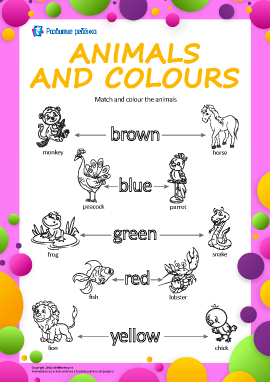 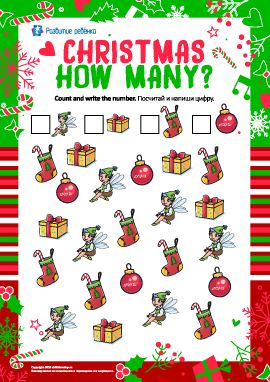 Ищем названия рисунков на букву «А». Это задание поможет ребенку выучить букву «А», развивая при этом творческие способности, тренируя произвольное внимание, зрительную и мышечную память. Задание содержит цветные рисунки и специальные ячейки для рисования. Ребенку предлагается найти на странице те рисунки, названия которых начинаются на предложенную букву, а потом перерисовать их в ячейки. Выполняя задание, ребенок сможет лучше усвоить связи между звуками и буквами, будет развивать фонематический слух, логическое мышление, воображение и фантазию. Правильные ответы: apricot, apple,ant.Ищем названия рисунков на букву «B». Это задание поможет ребенку выучить букву «B», развивая при этом творческие способности, тренируя произвольное внимание, зрительную и мышечную память. Задание содержит цветные рисунки и специальные ячейки для рисования. Ребенку предлагается найти на странице те рисунки, названия которых начинаются на предложенную букву, а потом перерисовать их в ячейки. Выполняя задание, ребенок сможет лучше усвоить связи между звуками и буквами, будет развивать фонематический слух, логическое мышление, воображение и фантазию. Правильные ответы: banana, ball,bus.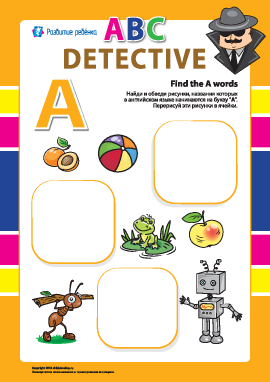 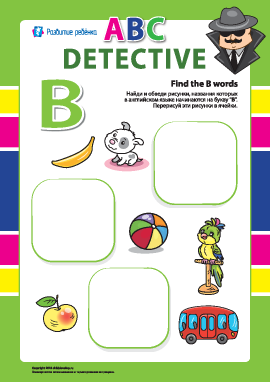 №Фамилия, имя обучающегосяКритерии оценивания результатовКритерии оценивания результатовКритерии оценивания результатовКритерии оценивания результатовКритерии оценивания результатовКритерии оценивания результатовКритерии оценивания результатовКритерии оценивания результатовИтого№Фамилия, имя обучающегося1. Использование разнообразных изобразительных средств (цвет, форма, величина, симметрия)2. Отражение действительности в художественно-образной форме3. Соответствие работы предварительному замыслу4. Ориентация в пространстве листа бумаги5. Уровень владения инструментами (кисть, карандаш, соленое тесто, ножницы)6. Творческое использование умений и навыков, полученных на занятиях7. Аккуратность8. Активность и заинтересованность при участии в выставке1.2.3.4.5.6.7.8.9.10.11.12.№ п/пКритерии оценивания результатовПромежуточная диагностикаИтоговая диагностика1.Использование разнообразных изобразительных средств (цвет, форма, величина, симметрия)3-Активно использует разнообразные изобразительные средства.2- Использует с помощью взрослых разнообразные изобразительные средства.1- Затрудняется в использовании разнообразных изобразительных средств.3-Самостоятельно выбирает и активно использует разнообразные изобразительные средства.2- Выбирает и использует с помощью взрослых разнообразные изобразительные средства.1- Затрудняется в выборе и использовании разнообразных изобразительных средств.2Отражение действительности в художественно-образной форме3-Создает выразительную композицию, раскрывает тему;2-  Отражая действительность в художественно-образной форме, ребенок создает детализированное изображение. 1- При отражении действительности в художественно-образной форме ребенок создает схематизированное изображение. 3-Создает выразительную композицию, раскрывает тему при отражении действительности в художественно-образной форме. Изображения реалистичны;2-  Отражая действительность в художественно-образной форме, ребенок создает детализированное изображение. Изображения достаточно реалистичны, но затрудняется в целостной передаче реальных характеристик объекта - объекты напоминают реальные отдельными признаками; 1- При отражении действительности в художественно-образной форме ребенок создает схематизированное изображение. Изображения недостаточно реалистичны;3Соответствие работы предварительному замыслу3-Результат работы соответствует предварительному замыслу.2- Выполненная работа не совсем соответствует предварительному замыслу.1- Полученная работа не соответствует предварительному замыслу.3-Результат работы соответствует предварительному замыслу. Создает замысел до начала рисования и реализует его.2- Выполненная работа не совсем соответствует предварительному замыслу. Создает замысел до начала рисования, однако не всегда получает результат1- Полученная работа не соответствует предварительному замыслу. До начала изображения определяет не замысел, а лишь тему рисунка в общем виде;4Ориентация в пространстве листа бумаги3- ориентируется в пространстве листа бумаги, выделяя центр, низ, верх, правую и левую стороны; 2- С помощью взрослого ориентируется в пространстве листа бумаги, выделяя центр, низ, верх, правую и левую стороны;1- Затрудняется в ориентировке на листе бумаги;3- ориентируется в пространстве листа бумаги, выделяя центр, низ, верх, углы, правую и левую стороны; выделяет передний и задний план, линейную перспективу.2-. С помощью взрослого ориентируется в пространстве листа бумаги, выделяя центр, низ, верх, углы, правую и левую стороны;1- Затрудняется в ориентировке на листе бумаги - самостоятельно выделяет лишь отдельные части;5Уровень владения инструментами (кисть, карандаш, соленое тесто, ножницы)3- Уровень владения инструментами (кисть, карандаш, пластилин, ножницы) высокий.2- Уровень владения инструментами средний.1- Уровень владения инструментами низкий.3- Уровень владения инструментами (кисть, карандаш, пластилин, ножницы) высокий.2- Уровень владения инструментами средний.1- Уровень владения инструментами низкий.6Творческое использование умений и навыков, полученных на занятиях3-Творчески использует умения и навыки, приобретенные на занятиях.2- Просматриваются элементы творческого использования умений и навыков, полученных на занятиях.1- Не просматриваются элементы творческого использования умений и навыков, полученных на занятиях.3-Творчески использует умения и навыки, приобретенные на занятиях.2- Просматриваются элементы творческого использования умений и навыков, полученных на занятиях.1- Не просматриваются элементы творческого использования умений и навыков, полученных на занятиях.7Аккуратность3-Работа выполнена аккуратно.2- Работа выполнена не совсем аккуратно.1- Работа выполнена неаккуратно.3-Работа выполнена аккуратно.2- Работа выполнена не совсем аккуратно.1- Работа выполнена неаккуратно.8Активность и заинтересованность при участии в выставке3-Активен при подготовке к выставке, радуется полученным результатам.  Проявляет интерес к содержанию выставки. 2-  С неохотой участвует в выставке. Лучшие свои работы отдает на выставку после раздумий. Проявляет интерес к выставленным работам. Участие в обсуждении работ принимает по приглашению. 1- Не хочет принимать участия в выставке.  Ребенок ситуативно активен, включается в  общую деятельность по настоянию педагога, интерес у него угасает быстро, безразличен к результатам работы. 3-Очень активен при подготовке к выставке,радуется полученным результатам.  Проявляет интерес к содержанию выставки. После выставки ребенок делится впечатлениями с товарищами, педагогами, родителями.2-  С неохотой участвует в выставке. Лучшие свои работы отдает на выставку после раздумий. Проявляет интерес к выставленным работам. Участие в обсуждении работ принимает по приглашению. Ребенок ситуативно активен, сам активности не проявляет. 1- Не хочет принимать участия в выставке.  Ребенок ситуативно активен, включается в  общую деятельность по настоянию педагога, интерес у него угасает быстро, безразличен к результатам работы.№Фамилия, имя обучающегосяКритерии оценивания результатовКритерии оценивания результатовКритерии оценивания результатовКритерии оценивания результатовКритерии оценивания результатовКритерии оценивания результатовКритерии оценивания результатовИтого№Фамилия, имя обучающегося1. Соответствие танцевальных движений музыкальному сопровождению2. Знание рисунков танца3. Навыки перестроения из одной фигуры в другую4. Уровень исполнения танцевальных движений (выразительность, техника исполнения и т.д.)5. Умение работать в танцевальной паре6. Взаимодействие с другими детьми7. Эмоциональный отклик1.2.3.4.5.6.7.8.9.10.11.12.№ п/пКритерии оценивания результатовПромежуточная диагностикаИтоговая диагностика1. Соответствие танцевальных движений музыкальному сопровождению3- полное соответствие танцевальных движений музыкальному сопровождению.2 – среднее соответствие танцевальных движений музыкальному сопровождению.1 – не соответствие танцевальных движений музыкальному сопровождению.3- полное соответствие танцевальных движений музыкальному сопровождению.2 – среднее соответствие танцевальных движений музыкальному сопровождению.1 – не соответствие танцевальных движений музыкальному сопровождению.2.Знание рисунков танца3 - знание нескольких рисунков танца, знание последовательности рисунков танца, чёткое исполнение всех рисунков танца в соответствии с музыкальными фразами.               2 - знание нескольких рисунков танца, знание последовательности рисунков танца, нечёткое исполнение всех рисунков танца.                                     1 – незнание названий рисунков танца, медленное  перестроение из одного рисунка танца в другой.3 - знание названий различных рисунков танца, знание последовательности рисунков танца задуманных композицией, чёткое исполнение всех рисунков танца в соответствии с музыкальными фразами.               2 - знание названий некоторых рисунков танца, знание последовательности рисунков танца задуманных композицией, нечёткое исполнение всех рисунков танца.                                     1 – незнание названий рисунков танца, медленное  перестроение из одного рисунка танца в другой.3.Навыки перестроения из одной фигуры в другую3- точное и своевременное перестроение из одной фигуры в другую, соблюдение четких интервалов.2- правильное перестроение из одной фигуры в другую, несоблюдение нужных интервалов в различных фигурах.1- неправильное перестроение из одной фигуры в другую, несоблюдение интервалов.3- точное и своевременное перестроение из одной фигуры в другую, соблюдение четких интервалов, умение держать линии и колонны, полукруг и шахматный порядок.2- правильное перестроение из одной фигуры в другую, несоблюдение нужных интервалов в различных фигурах, умение держать некоторые фигуры.1- неправильное перестроение из одной фигуры в другую, несоблюдение интервалов.4.Уровень исполнения танцевальных движений (выразительность, техника исполнения и т.д.)3- высокий уровень исполнениятанцевальных движений. Присутствие выразительности, эмоциональности.2- средний уровень исполнениятанцевальных движений. Присутствие выразительности.1- низкий уровень исполнениятанцевальных движений. 3- высокий уровень исполнениятанцевальных движений. Присутствие выразительности, эмоциональности.2- средний уровень исполнениятанцевальных движений. Присутствие выразительности.1- низкий уровень исполнениятанцевальных движений. 5.Умение работать в танцевальной паре3- полное эмоциональное взаимодействие с партнером, синхронное исполнение движений.2- сдержанное эмоциональное взаимодействие с партнером, синхронное исполнение движений. 1- отсутствие эмоционального взаимодействия с партнером.3- полное эмоциональное взаимодействие с партнером, синхронное исполнение движений.2- сдержанное эмоциональное взаимодействие с партнером, синхронное исполнение движений. 1- отсутствие эмоционального взаимодействия с партнером.6.Взаимодействие с другими детьми3-  Ребенок с другими детьми активен и доброжелателен. Действует согласованно, включается в действие одновременно и последовательно.                           2-  Ребенок с другими детьми активен и доброжелателен. Действует не всегда согласованно, включается в действие не всегда одновременно и последовательно.                             1-  Ребенок не проявляет активности к детям. Действует не согласованно, не включается в действие.3-  Ребенок с другими детьми активен и доброжелателен. Действует согласованно, включается в действие одновременно и последовательно.                         2-  Ребенок с другими детьми активен и доброжелателен. Действует не всегда согласованно, включается в действие не всегда одновременно и последовательно.                           1-  Ребенок не проявляет активности к детям. Действует не согласованно, не включается в действие.7.Эмоциональный отклик3-Ребенок проявляет положительный эмоциональный отклик,  сохраняет интерес в процессе всего праздника. Ребенок делится впечатлениями с  педагогами, взрослыми. 2-Ребенок проявляет положительный отклик,  сохраняет интерес в процессе всего праздника. Ребенок делится впечатлениями.                                 1-Ребенок  не проявляет положительного отклика,  Интерес в процессе всего праздника не проявляет. 3-Ребенок проявляет положительный эмоциональный отклик,  сохраняет интерес в процессе всего праздника. Ребенок делится впечатлениями с  педагогами, взрослыми. 2-Ребенок проявляет положительный отклик,  сохраняет интерес в процессе всего праздника. Ребенок делится впечатлениями.                                 1-Ребенок  не проявляет положительного отклика,  Интерес в процессе всего праздника не проявляет